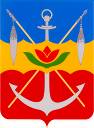 представительный органмуниципального образования«Город Волгодонск»ВОЛГОДОНСКАЯ ГОРОДСКАЯ ДУМАг. Волгодонск Ростовской областиРЕШЕНИЕ №  20 от 24 марта 2016 годаО внесении изменений в решение Волгодонской городской Думы от 17.12.2015 №150 «О бюджете города Волгодонска на 2016 год»В соответствии с Бюджетным кодексом Российской Федерации, Федеральным законом Российской Федерации от 06.10.2003 №131-ФЗ «Об общих принципах организации местного самоуправления в Российской Федерации», решением Волгодонской городской Думы от 05.09.2007 №110 «О бюджетном процессе в городе Волгодонске» Волгодонская городская ДумаРЕШИЛА:1. Внести в решение Волгодонской городской Думы от 17.12.2015 №150 «О бюджете города Волгодонска на 2016 год» следующие изменения:1) в части 1:а) в пункте 1 цифры «3 632 241,7» заменить цифрами «3 689 271,8»;б) в пункте 2 цифры «3 711 798,7» заменить цифрами «3 768 828,8»;2) в части 12:а) цифры «2 057 352,3» заменить цифрами «2 114 382,4»;б) в пункте 1 цифры «1 752 347,5» заменить цифрами «1 772 841,7»;в) в пункте 2 цифры «297 099,5» заменить цифрами «333 635,4»;3) в приложении 1:а) в строках:цифры «2 057 352,3» заменить цифрами «2 114 382,4», цифры «297 099,5» заменить цифрами «333 635,4»;б) в строках: цифры «38 712,5» заменить цифрами «75 248,4»;в) в строке:цифры «1 752 347,5» заменить цифрами «1 772 841,7»;г) в строках:цифры «172 456,3» заменить цифрами «170 236,8», цифры «566 294,4» заменить цифрами «566 072,2»; д) после строки:дополнить строками следующего содержания:е) после строки:дополнить строками следующего содержания:ж) в строке:цифры «3 632 241,7» заменить цифрами «3 689 271,8»;4) в приложении 2 цифры «3 702 241,7» заменить цифрами «3 759 271,8», цифры «3 711 798,7» заменить цифрами «3 768 828,8»;5) в приложении 3 после строки:дополнить строкой следующего содержания:6) приложение 5 изложить в следующей редакции:«Приложение 5к решению Волгодонской городской Думы от 17.12.2015 № 150 «О бюджете города Волгодонска на 2016 год»Распределение бюджетных ассигнований по разделам, подразделам, целевым статьям (муниципальным программам города Волгодонска и непрограммным направлениям деятельности), группам и подгруппам видов расходов классификации расходов местного бюджета на 2016 год(тыс. рублей)	7) приложение 6 изложить в следующей редакции:«Приложение 6к решению Волгодонской городской Думы от 17.12.2015 № 150 «О бюджете города Волгодонска на 2016 год»Ведомственная структура расходов местного бюджета на 2016 год(тыс. рублей) 8) приложение 7 изложить в следующей редакции:«Приложение 7к решению Волгодонской городской Думы от 17.12.2015 № 150 «О бюджете города Волгодонска на 2016 год»Распределение бюджетных ассигнований по целевым статьям (муниципальным программам города Волгодонска и непрограммным направлениям деятельности), группам и подгруппам видов расходов, разделам, подразделам классификации расходов местного бюджета на 2016 год(тыс. рублей)9) в приложении 8:а) в строке:цифры «172 456,3» заменить цифрами «170 236,8»;б) в строке:цифры «60,4» заменить цифрами «101,6»;в) после строки:дополнить строкой следующего содержания:г) в строке:цифры «1 752 347,5» заменить цифрами «1 772 841,7»;10) в приложении 9 «Объемы субсидий, предоставляемых в 2016 году городу Волгодонску из областного бюджета»:а) в строке:цифры «297 099,5» заменить цифрами «333 635,4»;б) в строке:цифры «104 719,9» заменить цифрами «141 255,8».2. Решение вступает в силу со дня его официального опубликования в бюллетене «Волгодонск официальный».3. Контроль за выполнением решения возложить на постоянную комиссию по бюджету, налогам, сборам, муниципальной собственности (Г.А. Ковалевский) и главу Администрации города Волгодонска А.Н. Иванова.ПредседательВолгодонской городской Думы –глава города Волгодонска				_____________	Л.Г. ТкаченкоПроект вносит Глава Администрации города Волгодонска«2 00 00000 00 0000 000БЕЗВОЗМЕЗДНЫЕ ПОСТУПЛЕНИЯ 2 057 352,32 02 00000 00 0000 000БЕЗВОЗМЕЗДНЫЕ ПОСТУПЛЕНИЯ ОТ ДРУГИХ БЮДЖЕТОВ БЮДЖЕТНОЙ СИСТЕМЫ РОССИЙСКОЙ ФЕДЕРАЦИИ2 057 352,32 02 02000 00 0000 151Субсидии бюджетам бюджетной системы Российской Федерации (межбюджетные субсидии)297 099,5»«2 02 02999 00 0000 151Прочие субсидии38 712,52 02 02999 04 0000 151Прочие субсидии бюджетам городских округов38 712,5»«2 02 03000 00 0000 151Субвенции бюджетам бюджетной системы Российской Федерации 1 752 347,5»«2 02 03022 00 0000 151Субвенции бюджетам муниципальных образований на предоставление гражданам субсидий на оплату жилого помещения и коммунальных услуг172 456,32 02 03022 04 0000 151Субвенции бюджетам городских округов на предоставление гражданам субсидий на оплату жилого помещения и коммунальных услуг172 456,32 02 03024 00 0000 151Субвенции местным бюджетам на выполнение передаваемых полномочий субъектов Российской Федерации566 294,42 02 03024 04 0000 151Субвенции бюджетам городских округов на выполнение передаваемых полномочий субъектов Российской Федерации566 294,4»«2 02 03070 04 0000 151Субвенции бюджетам городских округов на обеспечение жильем отдельных категорий граждан, установленных Федеральными законами от 12 января 1995 года № 5-ФЗ «О ветеранах» и от 24 ноября 1995 года № 181-ФЗ «О социальной защите инвалидов в Российской Федерации»628,6»«2 02 03090 00 0000 151Субвенции бюджетам муниципальных образований на осуществление ежемесячной денежной выплаты, назначаемой в случае рождения третьего ребенка или последующих детей до достижения ребенком возраста трех лет22 672,52 02 03090 04 0000 151Субвенции бюджетам городских округов на осуществление ежемесячной денежной выплаты, назначаемой в случае рождения третьего ребенка или последующих детей до достижения ребенком возраста трех лет22 672,5»;«2 02 03119 04 0000 151Субвенции бюджетам городских округов на предоставление жилых помещений детям-сиротам и детям, оставшимся без попечения родителей, лицам из их числа по договорам найма специализированных жилых помещений23 595,0»«2 02 03121 00 0000 151Субвенции бюджетам на проведение Всероссийской сельскохозяйственной переписи в 2016 году263,42 02 03121 04 0000 151Субвенции бюджетам городских округов на проведение Всероссийской сельскохозяйственной переписи в 2016 году263,4»;«ВСЕГО ДОХОДОВ3 632 241,7»«9022 02 03119 04 0000 151Субвенции бюджетам городских округов на предоставление жилых помещений детям-сиротам и детям, оставшимся без попечения родителей, лицам из их числа по договорам найма специализированных жилых помещений»«9022 02 03121 04 0000 151Субвенции бюджетам городских округов на проведение Всероссийской сельскохозяйственной переписи в 2016 году»НаименованиеРзПРЦСРВРСуммаВСЕГО3 768 828,8ОБЩЕГОСУДАРСТВЕННЫЕ ВОПРОСЫ01283 908,0Функционирование законодательных (представительных) органов государственной власти и представительных органов муниципальных образований010317 100,7Расходы на выплаты по оплате труда работников органов местного самоуправления и отраслевых (функциональных) органов Администрации города Волгодонска по Председателю Волгодонской городской Думы - главы города Волгодонска в рамках обеспечения деятельности Волгодонской городской Думы (Расходы на выплаты персоналу государственных (муниципальных) органов)010389 1 00 001101202 050,2Расходы на выплаты по оплате труда работников органов местного самоуправления и отраслевых (функциональных) органов Администрации города Волгодонска по Заместителю председателя Волгодонской городской Думы в рамках обеспечения деятельности Волгодонской городской Думы (Расходы на выплаты персоналу государственных (муниципальных) органов)010389 2 00 001101201 415,6Расходы на выплаты по оплате труда работников органов местного самоуправления и отраслевых (функциональных) органов Администрации города Волгодонска в рамках обеспечения деятельности Волгодонской городской Думы (Расходы на выплаты персоналу государственных (муниципальных) органов)010389 3 00 0011012011 009,0Расходы на обеспечение функций органов местного самоуправления и отраслевых (функциональных) органов Администрации города Волгодонска в рамках обеспечения деятельности Волгодонской городской Думы (Расходы на выплаты персоналу государственных (муниципальных) органов)010389 3 00 00190120110,7Расходы на обеспечение функций органов местного самоуправления и отраслевых (функциональных) органов Администрации города Волгодонска в рамках обеспечения деятельности Волгодонской городской Думы (Иные закупки товаров, работ и услуг для обеспечения государственных (муниципальных) нужд)010389 3 00 00190240665,1Расходы на организацию повышения квалификации в рамках обеспечения деятельности Волгодонской городской Думы (Расходы на выплаты персоналу государственных (муниципальных) органов)010389 3 00 2503012031,4Расходы на организацию повышения квалификации в рамках обеспечения деятельности Волгодонской городской Думы (Иные закупки товаров, работ и услуг для обеспечения государственных (муниципальных) нужд)010389 3 00 2503024025,0Расходы на информационное, программное и материально- техническое обеспечение в рамках обеспечения деятельности Волгодонской городской Думы (Иные закупки товаров, работ и услуг для обеспечения государственных (муниципальных) нужд)010389 3 00 250402401 793,7Функционирование Правительства Российской Федерации, высших исполнительных органов государственной власти субъектов Российской Федерации, местных администраций010494 183,4Расходы на выплаты по оплате труда работников органов местного самоуправления и отраслевых (функциональных) органов Администрации города Волгодонска в рамках обеспечения деятельности Администрации города Волгодонска (Расходы на выплаты персоналу государственных (муниципальных) органов)010488 0 00 0011012084 838,0Расходы на обеспечение функций органов местного самоуправления и отраслевых (функциональных) органов Администрации города Волгодонска в рамках обеспечения деятельности Администрации города Волгодонска (Расходы на выплаты персоналу государственных (муниципальных) органов)010488 0 00 00190120250,0Расходы на обеспечение функций органов местного самоуправления и отраслевых (функциональных) органов Администрации города Волгодонска в рамках обеспечения деятельности Администрации города Волгодонска (Иные закупки товаров, работ и услуг для обеспечения государственных (муниципальных) нужд)010488 0 00 001902408 153,0Расходы на осуществление полномочий по созданию и обеспечению деятельности административных комиссий в рамках обеспечения деятельности Администрации города Волгодонска (Расходы на выплаты персоналу государственных (муниципальных) органов)010488 0 00 72360120407,4Расходы на осуществление полномочий по созданию и обеспечению деятельности административных комиссий в рамках обеспечения деятельности Администрации города Волгодонска (Иные закупки товаров, работ и услуг для обеспечения государственных (муниципальных) нужд)010488 0 00 7236024037,9Расходы на осуществление полномочий по созданию и обеспечению деятельности комиссий по делам несовершеннолетних и защите их прав в рамках обеспечения деятельности Администрации города Волгодонска (Расходы на выплаты персоналу государственных (муниципальных) органов)010488 0 00 72370120476,7Расходы на осуществление полномочий по созданию и обеспечению деятельности комиссий по делам несовершеннолетних и защите их прав в рамках обеспечения деятельности Администрации города Волгодонска (Иные закупки товаров, работ и услуг для обеспечения государственных (муниципальных) нужд)010488 0 00 7237024020,0Расходы на осуществление полномочий по определению в соответствии с частью 1 статьи 11.2 Областного закона от 25 октября 2002 года № 273-ЗС «Об административных правонарушениях» перечня должностных лиц, уполномоченных составлять протоколы об административных правонарушениях в рамках обеспечения деятельности Администрации города Волгодонска (Иные закупки товаров, работ и услуг для обеспечения государственных (муниципальных) нужд)010488 0 00 723902400,4Судебная система010578,4Расходы на осуществление полномочий по составлению (изменению) списков кандидатов в присяжные заседатели федеральных судов общей юрисдикции в Российской Федерации в рамках обеспечения деятельности Администрации города Волгодонска (Иные закупки товаров, работ и услуг для обеспечения государственных (муниципальных) нужд)010588 0 00 5120024078,4Обеспечение деятельности финансовых, налоговых и таможенных органов и органов финансового (финансово-бюджетного) надзора010623 725,2Расходы на выплаты по оплате труда работников органов местного самоуправления и отраслевых (функциональных) органов Администрации города Волгодонска в рамках подпрограммы «Управление муниципальными финансами» муниципальной программы города Волгодонска «Управление муниципальными финансами и муниципальным имуществом» (Расходы на выплаты персоналу государственных (муниципальных) органов)010610 1 00 0011012015 297,8Расходы на обеспечение функций органов местного самоуправления и отраслевых (функциональных) органов Администрации города Волгодонска в рамках подпрограммы «Управление муниципальными финансами» муниципальной программы города Волгодонска «Управление муниципальными финансами и муниципальным имуществом» (Иные закупки товаров, работ и услуг для обеспечения государственных (муниципальных) нужд)010610 1 00 00190240443,3Расходы на организацию повышения квалификации в рамках подпрограммы «Управление муниципальными финансами» муниципальной программы города Волгодонска «Управление муниципальными финансами и муниципальным имуществом» (Расходы на выплаты персоналу государственных (муниципальных) органов)010610 1 00 2503012049,1Расходы на организацию повышения квалификации в рамках подпрограммы «Управление муниципальными финансами» муниципальной программы города Волгодонска «Управление муниципальными финансами и муниципальным имуществом» (Иные закупки товаров, работ и услуг для обеспечения государственных (муниципальных) нужд)010610 1 00 2503024010,0Расходы на информационное, программное и материально - техническое обеспечение в рамках подпрограммы «Управление муниципальными финансами» муниципальной программы города Волгодонска «Управление муниципальными финансами и муниципальным имуществом» (Иные закупки товаров, работ и услуг для обеспечения государственных (муниципальных) нужд)010610 1 00 25040240670,4Расходы на выплаты по оплате труда работников органов местного самоуправления и отраслевых (функциональных) органов Администрации города Волгодонска по Председателю Контрольно - счётной палаты города Волгодонска в рамках обеспечения деятельности Контрольно - счётной палаты города Волгодонска (Расходы на выплаты персоналу государственных (муниципальных) органов)010690 1 00 001101201 298,2Расходы на выплаты по оплате труда работников органов местного самоуправления и отраслевых (функциональных) органов Администрации города Волгодонска в рамках обеспечения деятельности Контрольно - счётной палаты города Волгодонска (Расходы на выплаты персоналу государственных (муниципальных) органов)010690 2 00 001101205 223,7Расходы на обеспечение функций органов местного самоуправления и отраслевых (функциональных) органов Администрации города Волгодонска в рамках обеспечения деятельности Контрольно - счётной палаты города Волгодонска (Иные закупки товаров, работ и услуг для обеспечения государственных (муниципальных) нужд)010690 2 00 00190240268,3Расходы на обеспечение первичных мер пожарной безопасности в рамках обеспечения деятельности Контрольно - счётной палаты города Волгодонска (Иные закупки товаров, работ и услуг для обеспечения государственных (муниципальных) нужд)010690 2 00 2501024019,3Расходы на информационное, программное и материально- техническое обеспечение в рамках обеспечения деятельности Контрольно - счётной палаты города Волгодонска (Иные закупки товаров, работ и услуг для обеспечения государственных (муниципальных) нужд)010690 2 00 25040240445,1Резервные фонды01111 000,0Резервный фонд Администрации города Волгодонска на финансовое обеспечение непредвиденных расходов в рамках непрограммного направления деятельности «Реализация функций органов местного самоуправления и отраслевых (функциональных) органов Администрации города Волгодонска» (Резервные средства)011199 1 00 910408701 000,0Другие общегосударственные вопросы0113147 820,3Премии главы Администрации города Волгодонска работникам учреждений культуры и дополнительного образования детей сферы культуры в рамках подпрограммы «Обеспечение реализации муниципальной программы» муниципальной программы города Волгодонска «Развитие культуры города Волгодонска» (Премии и гранты)011301 4 00 12060350150,0Реализация направления расходов в рамках подпрограммы «Обеспечение реализации муниципальной программы» муниципальной программы города Волгодонска «Развитие культуры города Волгодонска» (Уплата налогов, сборов и иных платежей)011301 4 00 999908501,0Расходы на проведение мероприятий по совершенствованию системы профилактики правонарушений в рамках муниципальной программы города Волгодонска «Обеспечение общественного порядка и противодействие преступности в городе Волгодонске» (Иные закупки товаров, работ и услуг для обеспечения государственных (муниципальных) нужд)011303 0 00 25050240400,0Расходы на организацию и проведение конкурсов, конкурсов профессионального мастерства в рамках муниципальной программы города Волгодонска «Обеспечение общественного порядка и противодействие преступности в городе Волгодонске» (Иные выплаты населению)011303 0 00 25060360100,0Мероприятия направленные на профилактику социально - негативных явлений в рамках муниципальной программы города Волгодонска «Обеспечение общественного порядка и противодействие преступности в городе Волгодонске» (Иные закупки товаров, работ и услуг для обеспечения государственных (муниципальных) нужд)011303 0 00 25070240155,0Расходы на обеспечение исполнения членами казачьих обществ обязательств по оказанию содействия органам местного самоуправления в осуществлении задач и функций, предусмотренных договорами, заключенными в соответствии с Областным законом от 29 сентября 1999 года № 47-ЗС «О казачьих дружинах в Ростовской области» в рамках муниципальной программы города Волгодонска «Обеспечение общественного порядка и противодействие преступности в городе Волгодонске» (Субсидии некоммерческим организациям (за исключением государственных (муниципальных) учреждений))011303 0 00 710406304 005,6Реализация направления расходов в рамках муниципальной программы города Волгодонска «Развитие физической культуры и спорта в городе Волгодонске» (Уплата налогов, сборов и иных платежей)011304 0 00 999908501,5Реализация направления расходов в рамках муниципальной программы города Волгодонска «Развитие здравоохранения города Волгодонска» (Социальные выплаты гражданам, кроме публичных нормативных социальных выплат)011305 0 00 9999032013,0Премии главы Администрации города Волгодонска лучшим педагогическим работникам муниципальных образовательных учреждений в рамках подпрограммы «Охрана семьи и детства, другие вопросы в сфере образования» муниципальной программы города Волгодонска «Развитие образования в городе Волгодонске» (Премии и гранты)011306 4 00 12010350488,3Реализация направления расходов в рамках подпрограммы «Охрана семьи и детства, другие вопросы в сфере образования» муниципальной программы города Волгодонска «Развитие образования в городе Волгодонске» (Исполнение судебных актов)011306 4 00 99990830124,9Реализация направления расходов в рамках подпрограммы «Охрана семьи и детства, другие вопросы в сфере образования» муниципальной программы города Волгодонска «Развитие образования в городе Волгодонске» (Уплата налогов, сборов и иных платежей)011306 4 00 99990850920,6Реализация направления расходов в рамках подпрограммы «Социальная поддержка населения» муниципальной программы города Волгодонска «Социальная поддержка граждан Волгодонска» (Уплата налогов, сборов и иных платежей)011308 1 00 99990850380,1Расходы на организацию повышения квалификации в рамках муниципальной программы города Волгодонска «Муниципальная политика» (Иные закупки товаров, работ и услуг для обеспечения государственных (муниципальных) нужд)011309 0 00 25030240148,0Расходы на организацию и проведение конкурсов, конкурсов профессионального мастерства в рамках муниципальной программы города Волгодонска «Муниципальная политика» (Иные закупки товаров, работ и услуг для обеспечения государственных (муниципальных) нужд)011309 0 00 250602403,7Расходы на организацию и проведение конкурсов, конкурсов профессионального мастерства в рамках муниципальной программы города Волгодонска «Муниципальная политика» (Иные выплаты населению)011309 0 00 2506036036,3Расходы на организацию и проведение конкурсов, конкурсов профессионального мастерства в рамках муниципальной программы города Волгодонска «Муниципальная политика» (Специальные расходы)011309 0 00 25060880329,0Реализация направления расходов в рамках подпрограммы «Управление муниципальными финансами» муниципальной программы города Волгодонска «Управление муниципальными финансами и муниципальным имуществом» (Социальные выплаты гражданам, кроме публичных нормативных социальных выплат)011310 1 00 9999032057,0Расходы на выплаты по оплате труда работников органов местного самоуправления и отраслевых (функциональных) органов Администрации города Волгодонска в рамках подпрограммы «Управление муниципальным имуществом» муниципальной программы города Волгодонска «Управление муниципальными финансами и муниципальным имуществом» (Расходы на выплаты персоналу государственных (муниципальных) органов)011310 2 00 0011012021 446,7Расходы на обеспечение функций органов местного самоуправления и отраслевых (функциональных) органов Администрации города Волгодонска в рамках подпрограммы «Управление муниципальным имуществом» муниципальной программы города Волгодонска «Управление муниципальными финансами и муниципальным имуществом» (Расходы на выплаты персоналу государственных (муниципальных) органов)011310 2 00 0019012045,0Расходы на обеспечение функций органов местного самоуправления и отраслевых (функциональных) органов Администрации города Волгодонска в рамках подпрограммы «Управление муниципальным имуществом» муниципальной программы города Волгодонска «Управление муниципальными финансами и муниципальным имуществом» (Иные закупки товаров, работ и услуг для обеспечения государственных (муниципальных) нужд)011310 2 00 001902401 501,5Расходы на обеспечение первичных мер пожарной безопасности в рамках подпрограммы в рамках подпрограммы «Управление муниципальным имуществом» муниципальной программы города Волгодонска «Управление муниципальными финансами и муниципальным имуществом» (Иные закупки товаров, работ и услуг для обеспечения государственных (муниципальных) нужд)011310 2 00 2501024027,2Расходы на организацию повышения квалификации в рамках подпрограммы в рамках подпрограммы «Управление муниципальным имуществом» муниципальной программы города Волгодонска «Управление муниципальными финансами и муниципальным имуществом» (Иные закупки товаров, работ и услуг для обеспечения государственных (муниципальных) нужд)011310 2 00 2503024050,0Расходы на информационное, программное и материально - техническое обеспечение в рамках подпрограммы «Управление муниципальными имуществом» муниципальной программы города Волгодонска «Управление муниципальными финансами и муниципальным имуществом» (Иные закупки товаров, работ и услуг для обеспечения государственных (муниципальных) нужд)011310 2 00 25040240865,1Расходы на совершенствование механизма управления и распоряжения муниципальным имуществом в рамках подпрограммы «Управление муниципальным имуществом» муниципальной программы города Волгодонска «Управление муниципальными финансами и муниципальным имуществом» (Иные закупки товаров, работ и услуг для обеспечения государственных (муниципальных) нужд)011310 2 00 252102402 727,2Расходы на оплату ежемесячного взноса на капитальный ремонт общего имущества в многоквартирных домах в части муниципальных помещений в рамках подпрограммы «Управление муниципальным имуществом» муниципальной программы города Волгодонска «Управление муниципальными финансами и муниципальным имуществом» (Иные закупки товаров, работ и услуг для обеспечения государственных (муниципальных) нужд)011310 2 00 254802402 526,8Реализация направления расходов в рамках подпрограммы «Управление муниципальным имуществом» муниципальной программы города Волгодонска «Управление муниципальными финансами и муниципальным имуществом» (Расходы на выплаты персоналу государственных (муниципальных) органов)011310 2 00 99990120431,4Реализация направления расходов в рамках подпрограммы «Управление муниципальным имуществом» муниципальной программы города Волгодонска «Управление муниципальными финансами и муниципальным имуществом» (Социальные выплаты гражданам, кроме публичных нормативных социальных выплат)011310 2 00 9999032025,4Реализация направления расходов в рамках подпрограммы «Управление муниципальным имуществом» муниципальной программы города Волгодонска «Управление муниципальными финансами и муниципальным имуществом» (Уплата налогов, сборов и иных платежей)011310 2 00 99990850116,0Расходы на обеспечение деятельности (оказание услуг) муниципальных учреждений в рамках подпрограммы «Оптимизация и повышение качества предоставления государственных и муниципальных услуг на базе МАУ «МФЦ» муниципальной программы города Волгодонска «Экономическое развитие и инновационная экономика города Волгодонска» (Субсидии автономным учреждениям)011311 4 00 0059062030 979,2Расходы на реализацию принципа экстерриториальности при предоставлении государственных и муниципальных услуг в рамках подпрограммы «Оптимизация и повышение качества предоставления государственных и муниципальных услуг на базе МАУ «МФЦ» муниципальной программы города Волгодонска «Экономическое развитие и инновационная экономика города Волгодонска» (Субсидии автономным учреждениям)011311 4 00 73600620157,1Расходы на организацию предоставления областных услуг на базе многофункциональных центров предоставления государственных и муниципальных услуг в рамках подпрограммы «Оптимизация и повышение качества предоставления государственных и муниципальных услуг на базе МАУ «МФЦ» муниципальной программы города Волгодонска «Экономическое развитие и инновационная экономика города Волгодонска» (Субсидии автономным учреждениям)011311 4 00 7402062041,0Расходы на обеспечение первичных мер пожарной безопасности в рамках обеспечения деятельности Администрации города Волгодонска (Иные закупки товаров, работ и услуг для обеспечения государственных (муниципальных) нужд)011388 0 00 25010240217,4Расходы на информационное, программное и материально- техническое обеспечение в рамках обеспечения деятельности Администрации города Волгодонска (Иные закупки товаров, работ и услуг для обеспечения государственных (муниципальных) нужд)011388 0 00 250402402 188,8Расходы на осуществление полномочий по подготовке и проведению Всероссийской сельскохозяйственной переписи 2016 года (Специальные расходы)011388 0 00 53910880263,4Расходы на осуществление полномочий по содержанию архивных учреждений (за исключением коммунальных расходов) в части расходов на хранение, комплектование, учет и использование архивных документов, относящихся к государственной собственности в рамках обеспечения деятельности Администрации города Волгодонска (Расходы на выплаты персоналу государственных (муниципальных) органов)011388 0 00 72350120271,3Реализация направления расходов в рамках обеспечения деятельности Администрации города Волгодонска (Расходы на выплаты персоналу государственных (муниципальных) органов)011388 0 00 999901201 589,5Реализация направления расходов в рамках обеспечения деятельности Администрации города Волгодонска (Иные закупки товаров, работ и услуг для обеспечения государственных (муниципальных) нужд)011388 0 00 99990240605,2Реализация направления расходов в рамках обеспечения деятельности Администрации города Волгодонска (Иные выплаты населению)011388 0 00 99990360786,2Реализация направления расходов в рамках обеспечения деятельности Администрации города Волгодонска (Исполнение судебных актов)011388 0 00 99990830917,0Реализация направления расходов в рамках обеспечения деятельности Администрации города Волгодонска (Уплата налогов, сборов и иных платежей)011388 0 00 999908501 696,0Реализация направления расходов в рамках обеспечения деятельности Администрации города Волгодонска (Специальные расходы)011388 0 00 99990880290,0Расходы на обеспечение первичных мер пожарной безопасности в рамках обеспечения деятельности Волгодонской городской Думы (Иные закупки товаров, работ и услуг для обеспечения государственных (муниципальных) нужд)011389 3 00 25010240158,4Расходы на обеспечение деятельности помощников депутатов в рамках обеспечения деятельности Волгодонской городской Думы (Расходы на выплаты персоналу казенных учреждений)011389 3 00 910201108 131,4Расходы на обеспечение деятельности помощников депутатов в рамках обеспечения деятельности Волгодонской городской Думы (Иные закупки товаров, работ и услуг для обеспечения государственных (муниципальных) нужд)011389 3 00 910202402 049,7Реализация направления расходов в рамках обеспечения деятельности Волгодонской городской Думы (Расходы на выплаты персоналу государственных (муниципальных) органов)011389 3 00 99990120305,2Реализация направления расходов в рамках обеспечения деятельности Волгодонской городской Думы (Иные закупки товаров, работ и услуг для обеспечения государственных (муниципальных) нужд)011389 3 00 999902401 354,8Реализация направления расходов в рамках обеспечения деятельности Волгодонской городской Думы (Иные выплаты населению)011389 3 00 99990360287,4Реализация направления расходов в рамках обеспечения деятельности Волгодонской городской Думы (Уплата налогов, сборов и иных платежей)011389 3 00 99990850167,6Реализация направления расходов в рамках обеспечения деятельности Контрольно - счётной палаты города Волгодонска (Расходы на выплаты персоналу государственных (муниципальных) органов)011390 2 00 99990120192,4Реализация направления расходов в рамках обеспечения деятельности Контрольно - счётной палаты города Волгодонска (Уплата налогов, сборов и иных платежей)011390 2 00 9999085013,0Расходы на выплаты по оплате труда работников органов местного самоуправления и отраслевых (функциональных) органов Администрации города Волгодонска по иным непрограммным мероприятиям в рамках непрограммного направления деятельности «Реализация функций органов местного самоуправления и отраслевых (функциональных) органов Администрации города Волгодонска» (Расходы на выплаты персоналу государственных (муниципальных) органов)011399 9 00 00110120645,9Расходы на государственную регистрацию актов гражданского состояния в рамках непрограммного направления деятельности «Реализация функций органов местного самоуправления и отраслевых (функциональных) органов Администрации города Волгодонска» (Расходы на выплаты персоналу государственных (муниципальных) органов)011399 9 00 593101204 666,6Расходы на государственную регистрацию актов гражданского состояния в рамках непрограммного направления деятельности «Реализация функций органов местного самоуправления и отраслевых (функциональных) органов Администрации города Волгодонска» (Иные закупки товаров, работ и услуг для обеспечения государственных (муниципальных) нужд)011399 9 00 59310240561,3Расходы на государственную регистрацию актов гражданского состояния в рамках непрограммного направления деятельности «Реализация функций органов местного самоуправления и отраслевых (функциональных) органов Администрации города Волгодонска» (Уплата налогов, сборов и иных платежей)011399 9 00 593108504,0Расходы на государственную регистрацию актов гражданского состояния в рамках непрограммного направления деятельности «Реализация функций органов местного самоуправления и отраслевых (функциональных) органов Администрации города Волгодонска» (Иные закупки товаров, работ и услуг для обеспечения государственных (муниципальных) нужд)011399 9 00 722902407,1Расходы, зарезервированные на софинансирование к средствам областного (федерального) бюджета и расходы капитального характера, не предусмотренные другими направлениями расходов по иным непрограммным мероприятиям в рамках непрограммного направления деятельности «Реализация функций органов местного самоуправления и отраслевых (функциональных) органов Администрации города Волгодонска» (Резервные средства)011399 9 00 9105087032 197,1Расходы, зарезервированные на реализацию Указа Президента Российской Федерации от 7 мая 2012 года № 597 «О мероприятиях по реализации государственной социальной политики» по иным непрограммным мероприятиям в рамках непрограммного направления деятельности «Реализация функций органов местного самоуправления и отраслевых (функциональных) органов Администрации города Волгодонска» (Резервные средства)011399 9 00 9106087020 000,0НАЦИОНАЛЬНАЯ ОБОРОНА02165,0Мобилизационная подготовка экономики0204165,0Реализация направления расходов в рамках обеспечения деятельности Администрации города Волгодонска (Иные закупки товаров, работ и услуг для обеспечения государственных (муниципальных) нужд)020488 0 00 99990240165,0НАЦИОНАЛЬНАЯ БЕЗОПАСНОСТЬ И ПРАВООХРАНИТЕЛЬНАЯ ДЕЯТЕЛЬНОСТЬ0325 555,7Защита населения и территории от чрезвычайных ситуаций природного и техногенного характера, гражданская оборона030925 555,7Расходы на обеспечение деятельности (оказание услуг) муниципальных учреждений в рамках муниципальной программы города Волгодонска «Защита населения и территории города Волгодонска от чрезвычайных ситуаций» (Расходы на выплаты персоналу казенных учреждений)030907 0 00 0059011020 247,2Расходы на обеспечение деятельности (оказание услуг) муниципальных учреждений в рамках муниципальной программы города Волгодонска «Защита населения и территории города Волгодонска от чрезвычайных ситуаций» (Иные закупки товаров, работ и услуг для обеспечения государственных (муниципальных) нужд)030907 0 00 005902402 065,9Расходы на обеспечение первичных мер пожарной безопасности в рамках муниципальной программы города Волгодонска «Защита населения и территории города Волгодонска от чрезвычайных ситуаций» (Иные закупки товаров, работ и услуг для обеспечения государственных (муниципальных) нужд)030907 0 00 2501024031,5Расходы на проведение мероприятий по совершенствованию системы профилактики правонарушений в рамках муниципальной программы города Волгодонска «Защита населения и территории города Волгодонска от чрезвычайных ситуаций» (Иные закупки товаров, работ и услуг для обеспечения государственных (муниципальных) нужд)030907 0 00 250502403 000,0Реализация направления расходов в рамках муниципальной программы города Волгодонска «Защита населения и территории города Волгодонска от чрезвычайных ситуаций» (Уплата налогов, сборов и иных платежей)030907 0 00 99990850211,1НАЦИОНАЛЬНАЯ ЭКОНОМИКА04174 014,2Общеэкономические вопросы0401205,3Расходы на осуществление полномочий по государственному регулированию тарифов на перевозку пассажиров и багажа в рамках обеспечения деятельности Администрации города Волгодонска (Расходы на выплаты персоналу государственных (муниципальных) органов)040188 0 00 72380120203,7Расходы на осуществление полномочий по государственному регулированию тарифов на перевозку пассажиров и багажа в рамках обеспечения деятельности Администрации города Волгодонска (Иные закупки товаров, работ и услуг для обеспечения государственных (муниципальных) нужд)040188 0 00 723802401,6Сельское хозяйство и рыболовство04051 209,4Расходы на осуществление полномочий по поддержке сельскохозяйственного производства и осуществлению мероприятий в области обеспечения плодородия земель сельскохозяйственного назначения для предоставления субсидий сельскохозяйственным товаропроизводителям на оказание несвязанной поддержки в области растениеводства по иным непрограммным мероприятиям в рамках непрограммного направления деятельности «Реализация функций органов местного самоуправления и отраслевых (функциональных) органов Администрации города Волгодонска» (Субсидии юридическим лицам (кроме некоммерческих организаций), индивидуальным предпринимателям, физическим лицам - производителям товаров, работ, услуг)040599 9 00 504108101 107,8Расходы на осуществление полномочий по поддержке сельскохозяйственного производства и осуществлению мероприятий в области обеспечения плодородия земель сельскохозяйственного назначения для предоставления субсидий сельскохозяйственным товаропроизводителям (кроме граждан, ведущих личное подсобное хозяйство) на оказание несвязанной поддержки в области растениеводства по иным непрограммным мероприятиям в рамках непрограммного направления деятельности «Реализация функций органов местного самоуправления и отраслевых (функциональных) органов Администрации города Волгодонска» (Субсидии юридическим лицам (кроме некоммерческих организаций), индивидуальным предпринимателям, физическим лицам - производителям товаров, работ, услуг)040599 9 00 R0410810101,6Лесное хозяйство04071 278,6Организация благоустройства территории города в рамках муниципальной программы города Волгодонска «Благоустроенный город» (Иные закупки товаров, работ и услуг для обеспечения государственных (муниципальных) нужд)040714 0 00 252602401 278,6Транспорт040810 660,0Расходы на проведение мероприятия по поддержанию горэлектротранспорта посредством предоставления субсидии на компенсацию выпадающих доходов из-за разницы между экономически обоснованным тарифом и установленным тарифом на перевозку пассажиров и багажа горэлектротранспортом в рамках подпрограммы «Развитие транспортной инфраструктуры города Волгодонска» муниципальной программы города Волгодонска «Развитие транспортной системы города Волгодонска» (Субсидии юридическим лицам (кроме некоммерческих организаций), индивидуальным предпринимателям, физическим лицам - производителям товаров, работ, услуг)040815 1 00 690408106 660,0Субсидии юридическим лицам, индивидуальным предпринимателям на возмещение затрат в связи с выполнением работ (оказанием услуг) в рамках подпрограммы «Развитие транспортной инфраструктуры города Волгодонска» муниципальной программы города Волгодонска «Развитие транспортной системы города Волгодонска» (Субсидии юридическим лицам (кроме некоммерческих организаций), индивидуальным предпринимателям, физическим лицам - производителям товаров, работ, услуг)040815 1 00 690508104 000,0 Дорожное хозяйство (дорожные фонды)0409154 679,8Расходы на ремонт автомобильных дорог общего пользования местного значения и искусственных сооружений на них в рамках подпрограммы «Развитие транспортной инфраструктуры города Волгодонска» муниципальной программы города Волгодонска «Развитие транспортной системы города Волгодонска» (Иные закупки товаров, работ и услуг для обеспечения государственных (муниципальных) нужд)040915 1 00 2527024033 000,0Расходы на содержание автомобильных дорог общего пользования местного значения и искусственных сооружений на них в рамках подпрограммы «Развитие транспортной инфраструктуры города Волгодонска» муниципальной программы города Волгодонска «Развитие транспортной системы города Волгодонска» (Иные закупки товаров, работ и услуг для обеспечения государственных (муниципальных) нужд)040915 1 00 2528024045 725,5Расходы на капитальный ремонт автомобильных дорог общего пользования местного значения в рамках подпрограммы «Развитие транспортной инфраструктуры города Волгодонска» муниципальной программы города Волгодонска «Развитие транспортной системы города Волгодонска» (Иные закупки товаров, работ и услуг для обеспечения государственных (муниципальных) нужд)040915 1 00 2554024025 364,1Расходы на ремонт и содержание автомобильных дорог общего пользования местного значения в рамках подпрограммы «Развитие транспортной инфраструктуры города Волгодонска» муниципальной программы города Волгодонска «Развитие транспортной системы города Волгодонска» (Иные закупки товаров, работ и услуг для обеспечения государственных (муниципальных) нужд)040915 1 00 7351024033 528,6Софинансирование расходов на ремонт и содержание автомобильных дорог общего пользования местного значения в рамках подпрограммы «Развитие транспортной инфраструктуры города Волгодонска» муниципальной программы города Волгодонска «Развитие транспортной системы города Волгодонска» (Иные закупки товаров, работ и услуг для обеспечения государственных (муниципальных) нужд)040915 1 00 S351024015 561,6Проведение комплекса мероприятий по обеспечению безопасности дорожного движения в рамках подпрограммы «Повышение безопасности дорожного движения на территории города Волгодонска» муниципальной программы города Волгодонска «Развитие транспортной системы города Волгодонска» (Иные закупки товаров, работ и услуг для обеспечения государственных (муниципальных) нужд)040915 2 00 255502401 500,0Другие вопросы в области национальной экономики04125 981,1Расходы на совершенствование механизма управления и распоряжения муниципальным имуществом в рамках подпрограммы «Управление муниципальным имуществом» муниципальной программы города Волгодонска «Управление муниципальными финансами и муниципальным имуществом» (Иные закупки товаров, работ и услуг для обеспечения государственных (муниципальных) нужд)041210 2 00 25210240330,0Расходы на формирование благоприятного инвестиционного имиджа города Волгодонска в рамках подпрограммы «Создание благоприятных условий для привлечения инвестиций в город Волгодонск» муниципальной программы города Волгодонска «Экономическое развитие и инновационная экономика города Волгодонска» (Иные закупки товаров, работ и услуг для обеспечения государственных (муниципальных) нужд)041211 1 00 25320240100,0Расходы на образовательное, информационное и методическое обеспечение субъектов малого и среднего предпринимательства, пропаганда и популяризация предпринимательской деятельности в рамках подпрограммы «Развитие субъектов малого и среднего предпринимательства в городе Волгодонске» муниципальной программы города Волгодонска «Экономическое развитие и инновационная экономика города Волгодонска» (Иные закупки товаров, работ и услуг для обеспечения государственных (муниципальных) нужд)041211 2 00 25190240390,0Субсидия субъектам малого и среднего предпринимательства, организациям, образующим инфраструктуру поддержки субъектов малого и среднего предпринимательства в рамках подпрограммы «Развитие субъектов малого и среднего предпринимательства в городе Волгодонске» муниципальной программы города Волгодонска «Экономическое развитие и инновационная экономика города Волгодонска» (Субсидии юридическим лицам (кроме некоммерческих организаций), индивидуальным предпринимателям, физическим лицам - производителям товаров, работ, услуг)041211 2 00 690108101 480,0Расходы на реализацию муниципальных программ, в сферу реализации которых входит развитие субъектов малого и среднего предпринимательства в рамках подпрограммы «Развитие субъектов малого и среднего предпринимательства в городе Волгодонске» муниципальной программы города Волгодонска «Экономическое развитие и инновационная экономика города Волгодонска» (Субсидии юридическим лицам (кроме некоммерческих организаций), индивидуальным предпринимателям, физическим лицам - производителям товаров, работ, услуг)041211 2 00 73440810700,0Софинансирование расходов на реализацию муниципальных программ, в сферу реализации которых входит развитие субъектов малого и среднего предпринимательства в рамках подпрограммы «Развитие субъектов малого и среднего предпринимательства в городе Волгодонске» муниципальной программы города Волгодонска «Экономическое развитие и инновационная экономика города Волгодонска» (Субсидии юридическим лицам (кроме некоммерческих организаций), индивидуальным предпринимателям, физическим лицам - производителям товаров, работ, услуг)041211 2 00 S3440810324,9Расходы на укрепление муниципальной системы защиты прав потребителей в рамках подпрограммы «Защита прав потребителей в городе Волгодонске» муниципальной программы города Волгодонска «Экономическое развитие и инновационная экономика города Волгодонска» (Иные закупки товаров, работ и услуг для обеспечения государственных (муниципальных) нужд)041211 3 00 25200240221,0Расходы на разработку документов по планировке и межеванию перспективных территорий жилищного строительства в рамках подпрограммы «Развитие территорий для жилищного строительства в г.Волгодонске» муниципальной программы города Волгодонска «Обеспечение жильем отдельных категорий граждан в городе Волгодонске» (Иные закупки товаров, работ и услуг для обеспечения государственных (муниципальных) нужд)041212 2 00 251502402 435,2ЖИЛИЩНО-КОММУНАЛЬНОЕ ХОЗЯЙСТВО05398 285,2Жилищное хозяйство0501218 960,1Расходы на проведение текущего, капитального ремонта объектов муниципальной собственности в рамках подпрограммы «Развитие жилищного хозяйства в городе Волгодонске» муниципальной программы города Волгодонска «Обеспечение качественными жилищно-коммунальными услугами населения города Волгодонска» (Иные закупки товаров, работ и услуг для обеспечения государственных (муниципальных) нужд)050113 1 00 25370240189,4Расходы на оплату ежемесячного взноса на капитальный ремонт общего имущества в многоквартирных домах в части муниципальных помещений в рамках подпрограммы «Развитие жилищного хозяйства в городе Волгодонске» муниципальной программы города Волгодонска «Обеспечение качественными жилищно-коммунальными услугами населения города Волгодонска» (Иные закупки товаров, работ и услуг для обеспечения государственных (муниципальных) нужд)050113 1 00 254802404 660,5Строительство объектов муниципальной собственности в рамках подпрограммы «Развитие жилищного хозяйства в городе Волгодонске» муниципальной программы города Волгодонска «Обеспечение качественными жилищно-коммунальными услугами населения города Волгодонска» (Иные закупки товаров, работ и услуг для обеспечения государственных (муниципальных) нужд)050113 1 00 4901024099,0Расходы местного бюджета на мероприятия по приведению объектов города Волгодонска в состояние, обеспечивающее безопасное проживание его жителей в рамках подпрограммы «Создание условий для обеспечения качественными коммунальными услугами населения города Волгодонска» муниципальной программы города Волгодонска «Обеспечение качественными жилищно - коммунальными услугами населения города Волгодонска» (Иные закупки товаров, работ и услуг для обеспечения государственных (муниципальных) нужд)050113 2 00 2544024014 032,4Погашение задолженности за жилищно-коммунальные услуги по муниципальным жилым помещениям в рамках подпрограммы «Создание условий для обеспечения качественными коммунальными услугами населения города Волгодонска» муниципальной программы города Волгодонска «Обеспечение качественными жилищно-коммунальными услугами населения города Волгодонска» (Иные закупки товаров, работ и услуг для обеспечения государственных (муниципальных) нужд)050113 2 00 2559024025,5Расходы на мероприятия по приведению объектов города Волгодонска в состояние, обеспечивающее безопасное проживание его жителей в рамках подпрограммы «Создание условий для обеспечения качественными коммунальными услугами населения города Волгодонска» муниципальной программы города Волгодонска «Обеспечение качественными жилищно - коммунальными услугами населения города Волгодонска» (Иные закупки товаров, работ и услуг для обеспечения государственных (муниципальных) нужд)050113 2 00 5024024076 562,5Субсидии юридическим лицам, индивидуальным предпринимателям на возмещение затрат в связи с выполнением работ (оказанием услуг) в рамках подпрограммы «Создание условий для обеспечения качественными коммунальными услугами населения города Волгодонска» муниципальной программы города Волгодонска «Обеспечение качественными жилищно-коммунальными услугами населения города Волгодонска» (Субсидии юридическим лицам (кроме некоммерческих организаций), индивидуальным предпринимателям, физическим лицам - производителям товаров, работ, услуг)050113 2 00 6905081020 607,5Софинансирование средств федерального бюджета на мероприятия по приведению объектов города Волгодонска в состояние, обеспечивающее безопасное проживание его жителей в рамках подпрограммы «Создание условий для обеспечения качественными коммунальными услугами населения города Волгодонска» муниципальной программы города Волгодонска «Обеспечение качественными жилищно - коммунальными услугами населения города Волгодонска» (Иные закупки товаров, работ и услуг для обеспечения государственных (муниципальных) нужд)050113 2 00 R024024064 693,3Софинансирование средств областного бюджета на мероприятия по приведению объектов города Волгодонска в состояние, обеспечивающее безопасное проживание его жителей в рамках подпрограммы «Создание условий для обеспечения качественными коммунальными услугами населения города Волгодонска» муниципальной программы города Волгодонска «Обеспечение качественными жилищно - коммунальными услугами населения города Волгодонска» (Иные закупки товаров, работ и услуг для обеспечения государственных (муниципальных) нужд)050113 2 00 S024024038 090,0Коммунальное хозяйство050216 274,6Расходы на разработку Программы комплексного развития систем коммунальной инфраструктуры города Волгодонска, схем теплоснабжения, водоснабжения, водоотведения и газоснабжения в рамках подпрограммы «Создание условий для обеспечения качественными коммунальными услугами населения города Волгодонска» муниципальной программы города Волгодонска «Обеспечение качественными жилищно-коммунальными услугами населения города Волгодонска» (Иные закупки товаров, работ и услуг для обеспечения государственных (муниципальных) нужд)050213 2 00 254202404 377,8Погашение задолженности за жилищно-коммунальные услуги по муниципальным жилым помещениям в рамках подпрограммы «Создание условий для обеспечения качественными коммунальными услугами населения города Волгодонска» муниципальной программы города Волгодонска «Обеспечение качественными жилищно-коммунальными услугами населения города Волгодонска» (Иные закупки товаров, работ и услуг для обеспечения государственных (муниципальных) нужд)050213 2 00 2559024057,9Строительство объектов муниципальной собственности в рамках подпрограммы «Создание условий для обеспечения качественными коммунальными услугами населения города Волгодонска» муниципальной программы города Волгодонска «Обеспечение качественными жилищно - коммунальными услугами населения города Волгодонска» (Бюджетные инвестиции)050213 2 00 490104102 932,1Расходы за счет иных межбюджетных трансфертов из резервного фонда Правительства Ростовской области в рамках подпрограммы «Создание условий для обеспечения качественными коммунальными услугами населения города Волгодонска» муниципальной программы города Волгодонска «Обеспечение качественными жилищно-коммунальными услугами населения города Волгодонска» (Иные закупки товаров, работ и услуг для обеспечения государственных (муниципальных) нужд)050213 2 00 711802403 440,5Расходы на возмещение предприятиям жилищно-коммунального хозяйства части платы граждан за коммунальные услуги в рамках подпрограммы «Создание условий для обеспечения качественными коммунальными услугами населения города Волгодонска» муниципальной программы города Волгодонска «Обеспечение качественными жилищно-коммунальными услугами населения города Волгодонска» (Субсидии юридическим лицам (кроме некоммерческих организаций), индивидуальным предпринимателям, физическим лицам - производителям товаров, работ, услуг)050213 2 00 736608102 642,8Софинансирование расходов за счет иных межбюджетных трансфертов из резервного фонда Правительства Ростовской области в рамках подпрограммы «Создание условий для обеспечения качественными коммунальными услугами населения города Волгодонска» муниципальной программы города Волгодонска «Обеспечение качественными жилищно-коммунальными услугами населения города Волгодонска» (Иные закупки товаров, работ и услуг для обеспечения государственных (муниципальных) нужд)050213 2 00 S11802401 596,9Софинансирование расходов на возмещение предприятиям жилищно-коммунального хозяйства части платы граждан за коммунальные услуги в рамках подпрограммы «Создание условий для обеспечения качественными коммунальными услугами населения города Волгодонска» муниципальной программы города Волгодонска «Обеспечение качественными жилищно - коммунальными услугами населения города Волгодонска» (Субсидии юридическим лицам (кроме некоммерческих организаций), индивидуальным предпринимателям, физическим лицам - производителям товаров, работ, услуг)050213 2 00 S36608101 226,6Благоустройство050383 711,2Организация благоустройства территории города в рамках муниципальной программы города Волгодонска «Благоустроенный город» (Иные закупки товаров, работ и услуг для обеспечения государственных (муниципальных) нужд)050314 0 00 2526024067 236,1Строительство объектов муниципальной собственности в рамках муниципальной программы города Волгодонска «Благоустроенный город» (Бюджетные инвестиции)050314 0 00 4901041016 475,1Другие вопросы в области жилищно-коммунального хозяйства050579 339,3Расходы на создание условий для управления многоквартирными домами в рамках подпрограммы «Развитие жилищного хозяйства в городе Волгодонске» муниципальной программы города Волгодонска «Обеспечение качественными жилищно-коммунальными услугами населения города Волгодонска» (Иные закупки товаров, работ и услуг для обеспечения государственных (муниципальных) нужд)050513 1 00 2525024057,6Расходы на оплату услуг по осуществлению начисления физическим лицам платы за пользование жилым помещением для нанимателей жилых помещений в рамках подпрограммы «Развитие жилищного хозяйства в городе Волгодонске» муниципальной программы города Волгодонска «Обеспечение качественными жилищно-коммунальными услугами населения города Волгодонска» (Иные закупки товаров, работ и услуг для обеспечения государственных (муниципальных) нужд)050513 1 00 25490240272,6Расходы на обеспечение деятельности (оказание услуг) муниципальных учреждений в рамках подпрограммы «Обеспечение реализации муниципальной программы» муниципальной программы города Волгодонска «Обеспечение качественными жилищно - коммунальными услугами населения города Волгодонска» (Расходы на выплаты персоналу казенных учреждений)050513 3 00 005901109 485,1Расходы на обеспечение деятельности (оказание услуг) муниципальных учреждений в рамках подпрограммы «Обеспечение реализации муниципальной программы» муниципальной программы города Волгодонска «Обеспечение качественными жилищно - коммунальными услугами населения города Волгодонска» (Иные закупки товаров, работ и услуг для обеспечения государственных (муниципальных) нужд)050513 3 00 00590240822,4Расходы на обеспечение деятельности (оказание услуг) муниципальных учреждений в рамках подпрограммы «Обеспечение реализации муниципальной программы» муниципальной программы города Волгодонска «Обеспечение качественными жилищно - коммунальными услугами населения города Волгодонска» (Уплата налогов, сборов и иных платежей)050513 3 00 00590850148,0Реализация направления расходов в рамках подпрограммы «Обеспечение реализации муниципальной программы» муниципальной программы города Волгодонска «Обеспечение качественными жилищно-коммунальными услугами населения города Волгодонска» (Исполнение судебных актов)050513 3 00 9999083031,5Расходы на обеспечение деятельности (оказание услуг) муниципальных учреждений в рамках муниципальной программы города Волгодонска «Благоустроенный город» (Расходы на выплаты персоналу казенных учреждений)050514 0 00 0059011040 533,3Расходы на обеспечение деятельности (оказание услуг) муниципальных учреждений в рамках муниципальной программы города Волгодонска «Благоустроенный город» (Иные закупки товаров, работ и услуг для обеспечения государственных (муниципальных) нужд)050514 0 00 0059024018 062,0Расходы на обеспечение деятельности (оказание услуг) муниципальных учреждений в рамках муниципальной программы города Волгодонска «Благоустроенный город» (Уплата налогов, сборов и иных платежей)050514 0 00 00590850103,7Расходы на обеспечение первичных мер пожарной безопасности в рамках муниципальной программы города Волгодонска «Благоустроенный город» (Иные закупки товаров, работ и услуг для обеспечения государственных (муниципальных) нужд)050514 0 00 2501024044,0Реализация направления расходов в рамках муниципальной программы города Волгодонска «Благоустроенный город» (Исполнение судебных актов)050514 0 00 9999083057,0Реализация направления расходов в рамках муниципальной программы города Волгодонска «Благоустроенный город» (Уплата налогов, сборов и иных платежей)050514 0 00 999908509 722,1ОХРАНА ОКРУЖАЮЩЕЙ СРЕДЫ062 155,1Другие вопросы в области охраны окружающей среды06052 155,1Строительство объектов муниципальной собственности в рамках муниципальной программы города Волгодонска «Благоустроенный город» (Бюджетные инвестиции)060514 0 00 490104102 155,1ОБРАЗОВАНИЕ071 699 106,1Дошкольное образование0701747 588,8Расходы на обеспечение деятельности (оказание услуг) муниципальных учреждений в рамках подпрограммы «Дошкольное образование» муниципальной программы города Волгодонска «Развитие образования в городе Волгодонске» (Субсидии бюджетным учреждениям)070106 1 00 00590610178 002,1Расходы на обеспечение первичных мер пожарной безопасности в рамках подпрограммы «Дошкольное образование» муниципальной программы города Волгодонска «Развитие образования в городе Волгодонске» (Субсидии бюджетным учреждениям)070106 1 00 250106106 328,8Строительство объектов муниципальной собственности в рамках подпрограммы «Дошкольное образование» муниципальной программы города Волгодонска «Развитие образования в городе Волгодонске» (Бюджетные инвестиции)070106 1 00 490104101 746,1Расходы на обеспечение государственных гарантий реализации прав на получение общедоступного и бесплатного дошкольного образования в муниципальных дошкольных образовательных организациях, включая расходы на оплату труда, приобретение учебников и учебных пособий, средств обучения, игр, игрушек (за исключением расходов на содержание зданий и оплату коммунальных услуг) в рамках подпрограммы «Дошкольное образование» муниципальной программы города Волгодонска «Развитие образования в городе Волгодонске» (Субсидии бюджетным учреждениям)070106 1 00 72020610351 403,3Расходы на строительство и реконструкцию объектов образования муниципальной собственности, включая газификацию, в рамках подпрограммы «Дошкольное образование» муниципальной программы города Волгодонска «Развитие образования в городе Волгодонске» (Бюджетные инвестиции)070106 1 00 73050410142 487,3Софинансирование расходов на строительство и реконструкцию объектов образования муниципальной собственности, включая газификацию в рамках подпрограммы «Дошкольное образование» муниципальной программы города Волгодонска «Развитие образования в городе Волгодонске» (Бюджетные инвестиции)070106 1 00 S305041066 549,8Софинансирование расходов на мероприятия государственной программы Российской Федерации «Доступная среда» на 2011 - 2020 годы в рамках подпрограммы «Доступная среда» муниципальной программы города Волгодонска «Социальная поддержка граждан Волгодонска» (Субсидии бюджетным учреждениям)070108 3 00 L02706101 071,4Общее образование0702874 139,9Расходы на обеспечение деятельности (оказание услуг) муниципальных учреждений в рамках подпрограммы «Дополнительное образование в сфере культуры» муниципальной программы города Волгодонска «Развитие культуры города Волгодонска» (Субсидии бюджетным учреждениям)070201 1 00 0059061081 520,0Расходы на обеспечение первичных мер пожарной безопасности в рамках подпрограммы «Дополнительное образование в сфере культуры» муниципальной программы города Волгодонска «Развитие культуры города Волгодонска» (Субсидии бюджетным учреждениям)070201 1 00 25010610534,7Расходы на обеспечение деятельности (оказание услуг) муниципальных учреждений в рамках муниципальной программы города Волгодонска «Развитие физической культуры и спорта в городе Волгодонске» (Субсидии бюджетным учреждениям)070204 0 00 0059061054 582,8Расходы на обеспечение первичных мер пожарной безопасности в рамках муниципальной программы города Волгодонска «Развитие физической культуры и спорта в городе Волгодонске» (Субсидии бюджетным учреждениям)070204 0 00 25010610366,9Расходы на обеспечение деятельности (оказание услуг) муниципальных учреждений в рамках подпрограммы «Общее образование» муниципальной программы города Волгодонска «Развитие образования в городе Волгодонске» (Субсидии бюджетным учреждениям)070206 2 00 00590610198 712,7Расходы на обеспечение первичных мер пожарной безопасности в рамках подпрограммы «Общее образование» муниципальной программы города Волгодонска «Развитие образования в городе Волгодонске» (Субсидии бюджетным учреждениям)070206 2 00 250106104 007,2Организация и проведение мероприятий с детьми в рамках подпрограммы «Общее образование» муниципальной программы города Волгодонска «Развитие образования в городе Волгодонске» (Субсидии бюджетным учреждениям)070206 2 00 25520610878,8Строительство объектов муниципальной собственности в рамках подпрограммы «Общее образование» муниципальной программы города Волгодонска «Развитие образования в городе Волгодонске» (Иные закупки товаров, работ и услуг для обеспечения государственных (муниципальных) нужд)070206 2 00 49010240319,0Расходы на обеспечение государственных гарантий реализации прав на получение общедоступного и бесплатного дошкольного, начального общего, основного общего, среднего общего образования в муниципальных общеобразовательных организациях, обеспечение дополнительного образования детей в муниципальных общеобразовательных организациях, включая расходы на оплату труда, приобретение учебников и учебных пособий, средств обучения, игр, игрушек (за исключением расходов на содержание зданий и оплату коммунальных услуг) в рамках подпрограммы «Общее образование» муниципальной программы города Волгодонска «Развитие образования в городе Волгодонске» (Субсидии бюджетным учреждениям)070206 2 00 72030610398 688,0Расходы на реализацию проекта «Всеобуч по плаванию» в рамках подпрограммы «Общее образование» муниципальной программы города Волгодонска «Развитие образования в городе Волгодонске» (Субсидии бюджетным учреждениям)070206 2 00 731106101 418,7Расходы на приобретение аппаратно-программных комплексов доврачебной диагностики состояния здоровья обучающихся в рамках подпрограммы «Общее образование» муниципальной программы города Волгодонска «Развитие образования в городе Волгодонске» (Субсидии бюджетным учреждениям)070206 2 00 74030610881,8Софинансирование расходов на реализацию проекта «Всеобуч по плаванию» в рамках подпрограммы «Общее образование» муниципальной программы города Волгодонска «Развитие образования в городе Волгодонске» (Субсидии бюджетным учреждениям)070206 2 00 S3110610658,5Софинансирование расходов на приобретение аппаратно-программных комплексов доврачебной диагностики состояния здоровья обучающихся в рамках подпрограммы «Общее образование» муниципальной программы города Волгодонска «Развитие образования в городе Волгодонске» (Субсидии бюджетным учреждениям)070206 2 00 S4030610409,3Расходы на обеспечение деятельности (оказание услуг) муниципальных учреждений в рамках подпрограммы «Дополнительное образование детей» муниципальной программы города Волгодонска «Развитие образования в городе Волгодонске» (Субсидии бюджетным учреждениям)070206 3 00 00590610128 614,9Расходы на обеспечение первичных мер пожарной безопасности в рамках подпрограммы «Дополнительное образование детей» муниципальной программы города Волгодонска «Развитие образования в городе Волгодонске» (Субсидии бюджетным учреждениям)070206 3 00 250106101 281,9Организация и проведение мероприятий с детьми в рамках подпрограммы «Дополнительное образование детей» муниципальной программы города Волгодонска «Развитие образования в городе Волгодонске» (Субсидии бюджетным учреждениям)070206 3 00 255206101 264,7Молодежная политика и оздоровление детей070730 259,1Расходы на организацию и проведение мероприятий, направленных на формирование целостной системы поддержки молодежи в рамках муниципальной программы города Волгодонска «Молодежь Волгодонска» (Иные закупки товаров, работ и услуг для обеспечения государственных (муниципальных) нужд)070702 0 00 25220240750,3Расходы на организацию и проведение мероприятий, направленных на формирование целостной системы поддержки молодежи в рамках муниципальной программы города Волгодонска «Молодежь Волгодонска» (Иные выплаты населению)070702 0 00 25220360118,7Расходы на организационно - методическое и информационно - аналитическое обеспечение реализации муниципальной программы в рамках муниципальной программы города Волгодонска «Молодежь Волгодонска» (Иные закупки товаров, работ и услуг для обеспечения государственных (муниципальных) нужд)070702 0 00 25230240221,0Организация и проведение мероприятий с детьми в рамках подпрограммы «Общее образование» муниципальной программы города Волгодонска «Развитие образования в городе Волгодонске» (Субсидии бюджетным учреждениям)070706 2 00 2552061040,0Расходы на организацию отдыха детей в каникулярное время в рамках подпрограммы «Общее образование» муниципальной программы города Волгодонска «Развитие образования в городе Волгодонске» (Субсидии бюджетным учреждениям)070706 2 00 731306105 413,7Софинансирование расходов на организацию отдыха детей в каникулярное время в рамках подпрограммы «Общее образование» муниципальной программы города Волгодонска «Развитие образования в городе Волгодонске» (Субсидии бюджетным учреждениям)070706 2 00 S31306102 512,7Расходы на осуществление полномочий по организации и обеспечению отдыха и оздоровления детей, за исключением детей-сирот, детей, оставшихся без попечения родителей, детей, находящихся в социально опасном положении, и одаренных детей, проживающих в малоимущих семьях в рамках подпрограммы «Социальная поддержка населения» муниципальной программы города Волгодонска «Социальная поддержка граждан Волгодонска» (Иные закупки товаров, работ и услуг для обеспечения государственных (муниципальных) нужд)070708 1 00 7220024047,1Расходы на осуществление полномочий по организации и обеспечению отдыха и оздоровления детей, за исключением детей-сирот, детей, оставшихся без попечения родителей, детей, находящихся в социально опасном положении, и одаренных детей, проживающих в малоимущих семьях в рамках подпрограммы «Социальная поддержка населения» муниципальной программы города Волгодонска «Социальная поддержка граждан Волгодонска» (Социальные выплаты гражданам, кроме публичных нормативных социальных выплат)070708 1 00 7220032021 155,6Другие вопросы в области образования070947 118,3Реализация направления расходов в рамках подпрограммы «Общее образование» муниципальной программы города Волгодонска «Развитие образования в городе Волгодонске» (Субсидии бюджетным учреждениям)070906 2 00 99990610946,5Расходы на обеспечение деятельности (оказание услуг) муниципальных учреждений в рамках подпрограммы «Дополнительное образование детей» муниципальной программы города Волгодонска «Развитие образования в городе Волгодонске» (Субсидии бюджетным учреждениям)070906 3 00 005906107 539,7Расходы на обеспечение первичных мер пожарной безопасности в рамках подпрограммы «Дополнительное образование детей» муниципальной программы города Волгодонска «Развитие образования в городе Волгодонске» (Субсидии бюджетным учреждениям)070906 3 00 2501061066,3Расходы на выплаты по оплате труда работников органов местного самоуправления и отраслевых (функциональных) органов Администрации города Волгодонска в рамках подпрограммы «Охрана семьи и детства, другие вопросы в сфере образования» муниципальной программы города Волгодонска «Развитие образования в городе Волгодонске» (Расходы на выплаты персоналу государственных (муниципальных) органов)070906 4 00 0011012012 554,2Расходы на обеспечение функций органов местного самоуправления и отраслевых (функциональных) органов Администрации города Волгодонска в рамках подпрограммы «Охрана семьи и детства, другие вопросы в сфере образования» муниципальной программы города Волгодонска «Развитие образования в городе Волгодонске» (Расходы на выплаты персоналу государственных (муниципальных) органов)070906 4 00 0019012051,5Расходы на обеспечение функций органов местного самоуправления и отраслевых (функциональных) органов Администрации города Волгодонска в рамках подпрограммы «Охрана семьи и детства, другие вопросы в сфере образования» муниципальной программы города Волгодонска «Развитие образования в городе Волгодонске» (Иные закупки товаров, работ и услуг для обеспечения государственных (муниципальных) нужд)070906 4 00 001902401 812,9Расходы на обеспечение деятельности (оказание услуг) муниципальных учреждений в рамках подпрограммы «Охрана семьи и детства, другие вопросы в сфере образования» муниципальной программы города Волгодонска «Развитие образования в городе Волгодонске» (Субсидии бюджетным учреждениям)070906 4 00 005906104 838,7Расходы на обеспечение первичных мер пожарной безопасности в рамках подпрограммы «Охрана семьи и детства, другие вопросы в сфере образования» муниципальной программы города Волгодонска «Развитие образования в городе Волгодонске» (Иные закупки товаров, работ и услуг для обеспечения государственных (муниципальных) нужд)070906 4 00 25010240303,4Расходы на обеспечение первичных мер пожарной безопасности в рамках подпрограммы «Охрана семьи и детства, другие вопросы в сфере образования» муниципальной программы города Волгодонска «Развитие образования в городе Волгодонске» (Субсидии бюджетным учреждениям)070906 4 00 2501061012,0Расходы на организацию повышения квалификации в рамках подпрограммы «Охрана семьи и детства, другие вопросы в сфере образования» муниципальной программы города Волгодонска «Развитие образования в городе Волгодонске» (Иные закупки товаров, работ и услуг для обеспечения государственных (муниципальных) нужд)070906 4 00 2503024044,6Расходы на информационное, программное и материально - техническое обеспечение в рамках подпрограммы «Охрана семьи и детства, другие вопросы в сфере образования» муниципальной программы города Волгодонска «Развитие образования в городе Волгодонске» (Иные закупки товаров, работ и услуг для обеспечения государственных (муниципальных) нужд)070906 4 00 250402401 274,6Расходы на содержание групп (службы) по централизованному обслуживанию муниципальных учреждений в рамках подпрограммы «Охрана семьи и детства, другие вопросы в сфере образования» муниципальной программы города Волгодонска «Развитие образования в городе Волгодонске» (Расходы на выплаты персоналу казенных учреждений)070906 4 00 2509011012 117,9Расходы на содержание групп (службы) по централизованному обслуживанию муниципальных учреждений в рамках подпрограммы «Охрана семьи и детства, другие вопросы в сфере образования» муниципальной программы города Волгодонска «Развитие образования в городе Волгодонске» (Иные закупки товаров, работ и услуг для обеспечения государственных (муниципальных) нужд)070906 4 00 25090240867,1Расходы на осуществление полномочий по организации и осуществлению деятельности по опеке и попечительству в соответствии со статьей 6 Областного закона от 26 декабря 2007 года № 830-ЗС «Об организации опеки и попечительства в Ростовской области» в рамках подпрограммы «Охрана семьи и детства, другие вопросы в сфере образования» муниципальной программы города Волгодонска «Развитие образования в городе Волгодонске» (Расходы на выплаты персоналу государственных (муниципальных) органов)070906 4 00 720401204 075,3Расходы на осуществление полномочий по организации и осуществлению деятельности по опеке и попечительству в соответствии со статьей 6 Областного закона от 26 декабря 2007 года № 830-ЗС «Об организации опеки и попечительства в Ростовской области» в рамках подпрограммы «Охрана семьи и детства, другие вопросы в сфере образования» муниципальной программы города Волгодонска «Развитие образования в городе Волгодонске» (Иные закупки товаров, работ и услуг для обеспечения государственных (муниципальных) нужд)070906 4 00 72040240355,6Реализация направления расходов в рамках подпрограммы «Охрана семьи и детства, другие вопросы в сфере образования» муниципальной программы города Волгодонска «Развитие образования в городе Волгодонске» (Иные закупки товаров, работ и услуг для обеспечения государственных (муниципальных) нужд)070906 4 00 99990240258,0КУЛЬТУРА, КИНЕМАТОГРАФИЯ08107 345,5Культура080197 355,5Мероприятия по организации и проведению культурно - массовых и других мероприятий в рамках подпрограммы «Дополнительное образование в сфере культуры» муниципальной программы города Волгодонска «Развитие культуры города Волгодонска» (Субсидии бюджетным учреждениям)080101 1 00 25020610227,0Расходы на обеспечение деятельности (оказание услуг) муниципальных учреждений в рамках подпрограммы «Библиотечное обслуживание» муниципальной программы города Волгодонска «Развитие культуры города Волгодонска» (Субсидии бюджетным учреждениям)080101 2 00 0059061032 162,3Расходы на обеспечение первичных мер пожарной безопасности в рамках подпрограммы «Библиотечное обслуживание» муниципальной программы города Волгодонска «Развитие культуры города Волгодонска» (Субсидии бюджетным учреждениям)080101 2 00 25010610153,3Расходы на комплектование книжных фондов библиотек муниципальных образований в рамках подпрограммы «Библиотечное обслуживание» муниципальной программы города Волгодонска «Развитие культуры города Волгодонска» (Субсидии бюджетным учреждениям)080101 2 00 5144061058,0Расходы на комплектование книжных фондов библиотек муниципальных образований в рамках подпрограммы «Библиотечное обслуживание» муниципальной программы города Волгодонска «Развитие культуры города Волгодонска» (Субсидии бюджетным учреждениям)080101 2 00 71030610401,2Расходы на обеспечение деятельности (оказание услуг) муниципальных учреждений в рамках подпрограммы «Организация досуга» муниципальной программы города Волгодонска «Развитие культуры города Волгодонска» (Субсидии бюджетным учреждениям)080101 3 00 0059061016 822,5Расходы на обеспечение деятельности (оказание услуг) муниципальных учреждений в рамках подпрограммы «Организация досуга» муниципальной программы города Волгодонска «Развитие культуры города Волгодонска» (Субсидии автономным учреждениям)080101 3 00 0059062043 185,9Расходы на обеспечение первичных мер пожарной безопасности в рамках подпрограммы «Организация досуга» муниципальной программы города Волгодонска «Развитие культуры города Волгодонска» (Субсидии бюджетным учреждениям)080101 3 00 25010610254,3Расходы на обеспечение первичных мер пожарной безопасности в рамках подпрограммы «Организация досуга» муниципальной программы города Волгодонска «Развитие культуры города Волгодонска» (Субсидии автономным учреждениям)080101 3 00 25010620330,0Мероприятия по организации и проведению культурно - массовых и других мероприятий в рамках подпрограммы «Организация досуга» муниципальной программы города Волгодонска «Развитие культуры города Волгодонска» (Субсидии бюджетным учреждениям)080101 3 00 25020610279,0Мероприятия по организации и проведению культурно - массовых и других мероприятий в рамках подпрограммы «Организация досуга» муниципальной программы города Волгодонска «Развитие культуры города Волгодонска» (Субсидии автономным учреждениям)080101 3 00 250206203 482,0Другие вопросы в области культуры, кинематографии08049 990,0Расходы на выплаты по оплате труда работников органов местного самоуправления и отраслевых (функциональных) органов Администрации города Волгодонска в рамках подпрограммы «Обеспечение реализации муниципальной программы» муниципальной программы города Волгодонска «Развитие культуры города Волгодонска» (Расходы на выплаты персоналу государственных (муниципальных) органов)080401 4 00 001101205 548,0Расходы на обеспечение функций органов местного самоуправления и отраслевых (функциональных) органов Администрации города Волгодонска в рамках подпрограммы «Обеспечение реализации муниципальной программы» муниципальной программы города Волгодонска «Развитие культуры города Волгодонска» (Расходы на выплаты персоналу государственных (муниципальных) органов)080401 4 00 001901207,8Расходы на обеспечение функций органов местного самоуправления и отраслевых (функциональных) органов Администрации города Волгодонска в рамках подпрограммы «Обеспечение реализации муниципальной программы» муниципальной программы города Волгодонска «Развитие культуры города Волгодонска» (Иные закупки товаров, работ и услуг для обеспечения государственных (муниципальных) нужд)080401 4 00 00190240861,8Расходы на обеспечение первичных мер пожарной безопасности в рамках подпрограммы «Обеспечение реализации муниципальной программы» муниципальной программы города Волгодонска «Развитие культуры города Волгодонска» (Иные закупки товаров, работ и услуг для обеспечения государственных (муниципальных) нужд)080401 4 00 2501024011,3Расходы на организацию повышения квалификации в рамках подпрограммы «Обеспечение реализации муниципальной программы» муниципальной программы города Волгодонска «Развитие культуры города Волгодонска» (Иные закупки товаров, работ и услуг для обеспечения государственных (муниципальных) нужд)080401 4 00 250302405,0Расходы на информационное, программное и материально - техническое обеспечение в рамках подпрограммы «Обеспечение реализации муниципальной программы» муниципальной программы города Волгодонска «Развитие культуры города Волгодонска» (Иные закупки товаров, работ и услуг для обеспечения государственных (муниципальных) нужд)080401 4 00 25040240298,4Расходы на содержание групп (службы) по централизованному обслуживанию муниципальных учреждений в рамках подпрограммы «Обеспечение реализации муниципальной программы» муниципальной программы города Волгодонска «Развитие культуры города Волгодонска» (Расходы на выплаты персоналу казенных учреждений)080401 4 00 250901102 960,2Расходы на содержание групп (службы) по централизованному обслуживанию муниципальных учреждений в рамках подпрограммы «Обеспечение реализации муниципальной программы» муниципальной программы города Волгодонска «Развитие культуры города Волгодонска» (Иные закупки товаров, работ и услуг для обеспечения государственных (муниципальных) нужд)080401 4 00 25090240244,2Реализация направления расходов в рамках подпрограммы «Обеспечение реализации муниципальной программы» муниципальной программы города Волгодонска «Развитие культуры города Волгодонска» (Социальные выплаты гражданам, кроме публичных нормативных социальных выплат)080401 4 00 9999032053,3ЗДРАВООХРАНЕНИЕ0939 925,4Стационарная медицинская помощь090123 802,8Расходы на обеспечение деятельности (оказание услуг) муниципальных учреждений в рамках муниципальной программы города Волгодонска «Развитие здравоохранения города Волгодонска» (Субсидии бюджетным учреждениям)090105 0 00 005906101 256,3Расходы на создание условий для привлечения в муниципальные учреждения здравоохранения города врачей - специалистов в рамках муниципальной программы города Волгодонска «Развитие здравоохранения города Волгодонска» (Субсидии бюджетным учреждениям)090105 0 00 251806102 850,1Расходы на разработку проектной и сметной документации на капитальный ремонт объектов муниципальной собственности в рамках муниципальной программы города Волгодонска «Развитие здравоохранения города Волгодонска» (Субсидии бюджетным учреждениям)090105 0 00 25360610845,5Расходы на повышение квалификации работников муниципальных учреждений здравоохранения в рамках муниципальной программы города Волгодонска «Развитие здравоохранения города Волгодонска» (Субсидии бюджетным учреждениям)090105 0 00 25380610867,0Расходы на осуществление полномочий по организации оказания жителям Ростовской области первичной медико-санитарной помощи, специализированной, в том числе высокотехнологичной, медицинской помощи, скорой, в том числе скорой специализированной, медицинской помощи и паллиативной медицинской помощи, проведения медицинских экспертиз, медицинских осмотров и медицинских освидетельствований в рамках реализации территориальной программы государственных гарантий бесплатного оказания гражданам медицинской помощи (за исключением медицинской помощи, оказываемой в медицинских организациях, подведомственных органу исполнительной власти Ростовской области в сфере охраны здоровья) в рамках муниципальной программы города Волгодонска «Развитие здравоохранения города Волгодонска» (Субсидии бюджетным учреждениям)090105 0 00 7243061017 731,3Софинансирование расходов на мероприятия государственной программы Российской Федерации «Доступная среда» на 2011 - 2020 годы в рамках подпрограммы «Доступная среда» муниципальной программы города Волгодонска «Социальная поддержка граждан Волгодонска» (Субсидии бюджетным учреждениям)090108 3 00 L0270610252,6Амбулаторная помощь09024 001,7Расходы на обеспечение деятельности (оказание услуг) муниципальных учреждений в рамках муниципальной программы города Волгодонска «Развитие здравоохранения города Волгодонска» (Субсидии бюджетным учреждениям)090205 0 00 005906102 687,2Расходы на создание условий для привлечения в муниципальные учреждения здравоохранения города врачей - специалистов в рамках муниципальной программы города Волгодонска «Развитие здравоохранения города Волгодонска» (Субсидии бюджетным учреждениям)090205 0 00 25180610298,0Расходы на повышение квалификации работников муниципальных учреждений здравоохранения в рамках муниципальной программы города Волгодонска «Развитие здравоохранения города Волгодонска» (Субсидии бюджетным учреждениям)090205 0 00 25380610200,0Расходы на осуществление полномочий по организации оказания жителям Ростовской области первичной медико-санитарной помощи, специализированной, в том числе высокотехнологичной, медицинской помощи, скорой, в том числе скорой специализированной, медицинской помощи и паллиативной медицинской помощи, проведения медицинских экспертиз, медицинских осмотров и медицинских освидетельствований в рамках реализации территориальной программы государственных гарантий бесплатного оказания гражданам медицинской помощи (за исключением медицинской помощи, оказываемой в медицинских организациях, подведомственных органу исполнительной власти Ростовской области в сфере охраны здоровья) в рамках муниципальной программы города Волгодонска «Развитие здравоохранения города Волгодонска» (Субсидии бюджетным учреждениям)090205 0 00 72430610816,5Другие вопросы в области здравоохранения090912 120,9Расходы на выплаты по оплате труда работников органов местного самоуправления и отраслевых (функциональных) органов Администрации города Волгодонска в рамках муниципальной программы города Волгодонска «Развитие здравоохранения города Волгодонска» (Расходы на выплаты персоналу государственных (муниципальных) органов)090905 0 00 001101207 444,9Расходы на обеспечение функций органов местного самоуправления и отраслевых (функциональных) органов Администрации города Волгодонска в рамках муниципальной программы города Волгодонска «Развитие здравоохранения города Волгодонска» (Расходы на выплаты персоналу государственных (муниципальных) органов)090905 0 00 0019012027,0Расходы на обеспечение функций органов местного самоуправления и отраслевых (функциональных) органов Администрации города Волгодонска в рамках муниципальной программы города Волгодонска «Развитие здравоохранения города Волгодонска» (Иные закупки товаров, работ и услуг для обеспечения государственных (муниципальных) нужд)090905 0 00 00190240320,8Расходы на обеспечение первичных мер пожарной безопасности в рамках муниципальной программы города Волгодонска «Развитие здравоохранения города Волгодонска» (Иные закупки товаров, работ и услуг для обеспечения государственных (муниципальных) нужд)090905 0 00 250102406,0Расходы на организацию повышения квалификации в рамках муниципальной программы города Волгодонска «Развитие здравоохранения города Волгодонска» (Расходы на выплаты персоналу государственных (муниципальных) органов)090905 0 00 2503012029,4Расходы на информационное, программное и материально - техническое обеспечение в рамках муниципальной программы города Волгодонска «Развитие здравоохранения города Волгодонска» (Иные закупки товаров, работ и услуг для обеспечения государственных (муниципальных) нужд)090905 0 00 25040240582,5Расходы на содержание групп (службы) по централизованному обслуживанию муниципальных учреждений в рамках муниципальной программы города Волгодонска «Развитие здравоохранения города Волгодонска» (Расходы на выплаты персоналу казенных учреждений)090905 0 00 250901103 267,8Расходы на содержание групп (службы) по централизованному обслуживанию муниципальных учреждений в рамках муниципальной программы города Волгодонска «Развитие здравоохранения города Волгодонска» (Иные закупки товаров, работ и услуг для обеспечения государственных (муниципальных) нужд)090905 0 00 25090240157,4Реализация направления расходов в рамках муниципальной программы города Волгодонска «Развитие здравоохранения города Волгодонска» (Субсидии бюджетным учреждениям)090905 0 00 99990610283,1Реализация направления расходов в рамках муниципальной программы города Волгодонска «Развитие здравоохранения города Волгодонска» (Уплата налогов, сборов и иных платежей)090905 0 00 999908502,0СОЦИАЛЬНАЯ ПОЛИТИКА101 001 939,9Пенсионное обеспечение10016 844,5Обеспечение мер социальной поддержки гражданам в форме предоставления доплаты к пенсии почетным гражданам города Волгодонска в рамках подпрограммы «Социальная поддержка населения» муниципальной программы города Волгодонска «Социальная поддержка граждан Волгодонска» (Иные закупки товаров, работ и услуг для обеспечения государственных (муниципальных) нужд)100108 1 00 120202402,1Обеспечение мер социальной поддержки гражданам в форме предоставления доплаты к пенсии почетным гражданам города Волгодонска в рамках подпрограммы «Социальная поддержка населения» муниципальной программы города Волгодонска «Социальная поддержка граждан Волгодонска» (Публичные нормативные социальные выплаты гражданам)100108 1 00 12020310357,9Ежемесячная доплата к государственной пенсии депутатам Волгодонской городской Думы в рамках подпрограммы «Социальная поддержка населения» муниципальной программы города Волгодонска «Социальная поддержка граждан Волгодонска» (Социальные выплаты гражданам, кроме публичных нормативных социальных выплат)100108 1 00 1204032072,0Расходы на выплату пенсий за выслугу лет муниципальным служащим города в рамках подпрограммы «Социальная поддержка населения» муниципальной программы города Волгодонска «Социальная поддержка граждан Волгодонска» (Иные закупки товаров, работ и услуг для обеспечения государственных (муниципальных) нужд)100108 1 00 1207024054,0Расходы на выплату пенсий за выслугу лет муниципальным служащим города в рамках подпрограммы «Социальная поддержка населения» муниципальной программы города Волгодонска «Социальная поддержка граждан Волгодонска» (Социальные выплаты гражданам, кроме публичных нормативных социальных выплат)100108 1 00 120703206 358,5Социальное обслуживание населения100273 844,5Расходы на обеспечение деятельности (оказание услуг) муниципальных учреждений в рамках подпрограммы «Социальное обслуживание населения» муниципальной программы города Волгодонска «Социальная поддержка граждан Волгодонска» (Субсидии бюджетным учреждениям)100208 2 00 005906102 116,6Расходы на обеспечение первичных мер пожарной безопасности в рамках подпрограммы «Социальное обслуживание населения» муниципальной программы города Волгодонска «Социальная поддержка граждан Волгодонска» (Субсидии бюджетным учреждениям)100208 2 00 25010610248,7Расходы на организацию и проведение конкурсов, конкурсов профессионального мастерства в рамках подпрограммы «Социальное обслуживание населения» муниципальной программы города Волгодонска «Социальная поддержка граждан Волгодонска» (Субсидии бюджетным учреждениям)100208 2 00 25060610100,0Расходы на осуществление государственных полномочий в сфере социального обслуживания, предусмотренных пунктами 2, 3, 4 и 5 части 1 статьи 6 Областного закона от 3 сентября 2014 года № 222-ЗС «О социальном обслуживании граждан в Ростовской области» в рамках подпрограммы «Социальное обслуживание населения» муниципальной программы города Волгодонска «Социальная поддержка граждан Волгодонска» (Субсидии бюджетным учреждениям)100208 2 00 7226061070 594,2Расходы на обеспечение доступности к объектам социальной инфраструктуры граждан с ограниченными физическими возможностями в рамках подпрограммы «Доступная среда» муниципальной программы города Волгодонска «Социальная поддержка граждан Волгодонска» (Субсидии бюджетным учреждениям)100208 3 00 25130610650,0Софинансирование расходов на мероприятия государственной программы Российской Федерации «Доступная среда» на 2011 - 2020 годы в рамках подпрограммы «Доступная среда» муниципальной программы города Волгодонска «Социальная поддержка граждан Волгодонска» (Субсидии бюджетным учреждениям)100208 3 00 L0270610135,0Социальное обеспечение населения1003758 542,2Расходы на организацию и проведение мероприятий «Забота» по предоставлению дополнительных мер социальной поддержки гражданам города, находящимся в трудной жизненной ситуации в рамках подпрограммы «Социальная поддержка населения» муниципальной программы города Волгодонска «Социальная поддержка граждан Волгодонска» (Иные закупки товаров, работ и услуг для обеспечения государственных (муниципальных) нужд)100308 1 00 251202401 128,8Расходы на организацию и проведение мероприятий «Забота» по предоставлению дополнительных мер социальной поддержки гражданам города, находящимся в трудной жизненной ситуации в рамках подпрограммы «Социальная поддержка населения» муниципальной программы города Волгодонска «Социальная поддержка граждан Волгодонска» (Социальные выплаты гражданам, кроме публичных нормативных социальных выплат)100308 1 00 251203204 025,4Расходы на организацию и проведение мероприятий «Забота» по предоставлению дополнительных мер социальной поддержки гражданам города, находящимся в трудной жизненной ситуации в рамках подпрограммы «Социальная поддержка населения» муниципальной программы города Волгодонска «Социальная поддержка граждан Волгодонска» (Субсидии бюджетным учреждениям)100308 1 00 25120610258,1Расходы на предоставление льготного проезда отдельным категориям граждан, определенным органами местного самоуправления города Волгодонска в рамках подпрограммы «Социальная поддержка населения» муниципальной программы города Волгодонска «Социальная поддержка граждан Волгодонска» (Социальные выплаты гражданам, кроме публичных нормативных социальных выплат)100308 1 00 253303204 000,0Расходы на осуществление переданных полномочий Российской Федерации по предоставлению отдельных мер социальной поддержки граждан, подвергшихся воздействию радиации в рамках подпрограммы «Социальная поддержка населения» муниципальной программы города Волгодонска «Социальная поддержка граждан Волгодонска» (Иные закупки товаров, работ и услуг для обеспечения государственных (муниципальных) нужд)100308 1 00 5137024088,2Расходы на осуществление переданных полномочий Российской Федерации по предоставлению отдельных мер социальной поддержки граждан, подвергшихся воздействию радиации в рамках подпрограммы «Социальная поддержка населения» муниципальной программы города Волгодонска «Социальная поддержка граждан Волгодонска» (Социальные выплаты гражданам, кроме публичных нормативных социальных выплат)100308 1 00 513703209 093,2Расходы на осуществление переданного полномочия Российской Федерации по осуществлению ежегодной денежной выплаты лицам, награжденным нагрудным знаком «Почетный донор России» в рамках подпрограммы «Социальная поддержка населения» муниципальной программы города Волгодонска «Социальная поддержка граждан Волгодонска» (Иные закупки товаров, работ и услуг для обеспечения государственных (муниципальных) нужд)100308 1 00 5220024084,6Расходы на осуществление переданного полномочия Российской Федерации по осуществлению ежегодной денежной выплаты лицам, награжденным нагрудным знаком «Почетный донор России» в рамках подпрограммы «Социальная поддержка населения» муниципальной программы города Волгодонска «Социальная поддержка граждан Волгодонска» (Социальные выплаты гражданам, кроме публичных нормативных социальных выплат)100308 1 00 522003208 664,7Расходы на оплату жилищно-коммунальных услуг отдельным категориям граждан в рамках подпрограммы «Социальная поддержка населения» муниципальной программы города Волгодонска «Социальная поддержка граждан Волгодонска» (Иные закупки товаров, работ и услуг для обеспечения государственных (муниципальных) нужд)100308 1 00 525002401 324,0Расходы на оплату жилищно-коммунальных услуг отдельным категориям граждан в рамках подпрограммы «Социальная поддержка населения» муниципальной программы города Волгодонска «Социальная поддержка граждан Волгодонска» (Социальные выплаты гражданам, кроме публичных нормативных социальных выплат)100308 1 00 52500320131 072,2Расходы на выплату государственных пособий лицам, не подлежащим обязательному социальному страхованию на случай временной нетрудоспособности и в связи с материнством, и лицам, уволенным в связи с ликвидацией организаций (прекращением деятельности, полномочий физическими лицами), в соответствии с Федеральным законом от 19 мая 1995 года № 81-ФЗ «О государственных пособиях гражданам, имеющим детей» в рамках подпрограммы «Социальная поддержка населения» муниципальной программы города Волгодонска «Социальная поддержка граждан Волгодонска» (Социальные выплаты гражданам, кроме публичных нормативных социальных выплат)100308 1 00 5380032058 085,6Расходы на осуществление полномочий по предоставлению мер социальной поддержки ветеранов труда и граждан, приравненных к ним, в том числе по организации приема и оформления документов, необходимых для присвоения звания «Ветеран труда», за исключением проезда на железнодорожном и водном транспорте пригородного сообщения и на автомобильном транспорте пригородного межмуниципального и междугородного внутриобластного сообщений в рамках подпрограммы «Социальная поддержка населения» муниципальной программы города Волгодонска «Социальная поддержка граждан Волгодонска» (Иные закупки товаров, работ и услуг для обеспечения государственных (муниципальных) нужд)100308 1 00 720502401 776,9Расходы на осуществление полномочий по предоставлению мер социальной поддержки ветеранов труда и граждан, приравненных к ним, в том числе по организации приема и оформления документов, необходимых для присвоения звания «Ветеран труда», за исключением проезда на железнодорожном и водном транспорте пригородного сообщения и на автомобильном транспорте пригородного межмуниципального и междугородного внутриобластного сообщений в рамках подпрограммы «Социальная поддержка населения» муниципальной программы города Волгодонска «Социальная поддержка граждан Волгодонска» (Социальные выплаты гражданам, кроме публичных нормативных социальных выплат)100308 1 00 72050320189 532,1Расходы на осуществление полномочий по предоставлению мер социальной поддержки тружеников тыла, за исключением проезда на железнодорожном и водном транспорте пригородного сообщения и на автомобильном транспорте пригородного межмуниципального и междугородного внутриобластного сообщений в рамках подпрограммы «Социальная поддержка населения» муниципальной программы города Волгодонска «Социальная поддержка граждан Волгодонска» (Социальные выплаты гражданам, кроме публичных нормативных социальных выплат)100308 1 00 720603201 611,9Расходы на осуществление полномочий по предоставлению мер социальной поддержки реабилитированных лиц, лиц, признанных пострадавшими от политических репрессий, и членов их семей, за исключением проезда на пригородном железнодорожном, водном транспорте и автомобильном транспорте пригородного межмуниципального сообщения в рамках подпрограммы «Социальная поддержка населения» муниципальной программы города Волгодонска «Социальная поддержка граждан Волгодонска» (Иные закупки товаров, работ и услуг для обеспечения государственных (муниципальных) нужд)100308 1 00 7207024063,6Расходы на осуществление полномочий по предоставлению мер социальной поддержки реабилитированных лиц, лиц, признанных пострадавшими от политических репрессий, и членов их семей, за исключением проезда на пригородном железнодорожном, водном транспорте и автомобильном транспорте пригородного межмуниципального сообщения в рамках подпрограммы «Социальная поддержка населения» муниципальной программы города Волгодонска «Социальная поддержка граждан Волгодонска» (Социальные выплаты гражданам, кроме публичных нормативных социальных выплат)100308 1 00 720703206 776,6Расходы на осуществление полномочий по предоставлению мер социальной поддержки ветеранов труда Ростовской области, в том числе по организации приема и оформления документов, необходимых для присвоения звания «Ветеран труда Ростовской области», за исключением проезда на железнодорожном и водном транспорте пригородного сообщения и на автомобильном транспорте пригородного межмуниципального и междугородного внутриобластного сообщений в рамках подпрограммы «Социальная поддержка населения» муниципальной программы города Волгодонска «Социальная поддержка граждан Волгодонска» (Иные закупки товаров, работ и услуг для обеспечения государственных (муниципальных) нужд)100308 1 00 72080240425,6Расходы на осуществление полномочий по предоставлению мер социальной поддержки ветеранов труда Ростовской области, в том числе по организации приема и оформления документов, необходимых для присвоения звания «Ветеран труда Ростовской области», за исключением проезда на железнодорожном и водном транспорте пригородного сообщения и на автомобильном транспорте пригородного межмуниципального и междугородного внутриобластного сообщений в рамках подпрограммы «Социальная поддержка населения» муниципальной программы города Волгодонска «Социальная поддержка граждан Волгодонска» (Социальные выплаты гражданам, кроме публичных нормативных социальных выплат)100308 1 00 7208032057 860,2Расходы на осуществление полномочий по предоставлению гражданам в целях оказания социальной поддержки субсидий на оплату жилых помещений и коммунальных услуг в рамках подпрограммы «Социальная поддержка населения» муниципальной программы города Волгодонска «Социальная поддержка граждан Волгодонска» (Иные закупки товаров, работ и услуг для обеспечения государственных (муниципальных) нужд)100308 1 00 721002401 635,6Расходы на осуществление полномочий по предоставлению гражданам в целях оказания социальной поддержки субсидий на оплату жилых помещений и коммунальных услуг в рамках подпрограммы «Социальная поддержка населения» муниципальной программы города Волгодонска «Социальная поддержка граждан Волгодонска» (Социальные выплаты гражданам, кроме публичных нормативных социальных выплат)100308 1 00 72100320168 601,2Расходы на осуществление полномочий по предоставлению материальной и иной помощи для погребения в рамках подпрограммы «Социальная поддержка населения» муниципальной программы города Волгодонска «Социальная поддержка граждан Волгодонска» (Иные закупки товаров, работ и услуг для обеспечения государственных (муниципальных) нужд)100308 1 00 7212024010,9Расходы на осуществление полномочий по предоставлению материальной и иной помощи для погребения в рамках подпрограммы «Социальная поддержка населения» муниципальной программы города Волгодонска «Социальная поддержка граждан Волгодонска» (Социальные выплаты гражданам, кроме публичных нормативных социальных выплат)100308 1 00 721203201 325,4Расходы на осуществление полномочий по предоставлению мер социальной поддержки детей из многодетных семей в рамках подпрограммы «Социальная поддержка населения» муниципальной программы города Волгодонска «Социальная поддержка граждан Волгодонска» (Иные закупки товаров, работ и услуг для обеспечения государственных (муниципальных) нужд)100308 1 00 72150240194,6Расходы на осуществление полномочий по предоставлению мер социальной поддержки детей из многодетных семей в рамках подпрограммы «Социальная поддержка населения» муниципальной программы города Волгодонска «Социальная поддержка граждан Волгодонска» (Социальные выплаты гражданам, кроме публичных нормативных социальных выплат)100308 1 00 7215032020 052,7Расходы на осуществление полномочий по предоставлению мер социальной поддержки детей первого-второго года жизни из малоимущих семей в рамках подпрограммы «Социальная поддержка населения» муниципальной программы города Волгодонска «Социальная поддержка граждан Волгодонска» (Иные закупки товаров, работ и услуг для обеспечения государственных (муниципальных) нужд)100308 1 00 72160240116,8Расходы на осуществление полномочий по предоставлению мер социальной поддержки детей первого-второго года жизни из малоимущих семей в рамках подпрограммы «Социальная поддержка населения» муниципальной программы города Волгодонска «Социальная поддержка граждан Волгодонска» (Социальные выплаты гражданам, кроме публичных нормативных социальных выплат)100308 1 00 7216032012 038,0Расходы на осуществление полномочий по выплате ежемесячного пособия на ребенка в рамках подпрограммы «Социальная поддержка населения» муниципальной программы города Волгодонска «Социальная поддержка граждан Волгодонска» (Социальные выплаты гражданам, кроме публичных нормативных социальных выплат)100308 1 00 7217032045 609,9Расходы на осуществление полномочий по предоставлению мер социальной поддержки малоимущих семей, имеющих детей и проживающих на территории Ростовской области, в виде предоставления регионального материнского капитала в рамках подпрограммы «Социальная поддержка населения» муниципальной программы города Волгодонска «Социальная поддержка граждан Волгодонска» (Иные закупки товаров, работ и услуг для обеспечения государственных (муниципальных) нужд)100308 1 00 7221024050,0Расходы на осуществление полномочий по предоставлению мер социальной поддержки малоимущих семей, имеющих детей и проживающих на территории Ростовской области, в виде предоставления регионального материнского капитала в рамках подпрограммы «Социальная поддержка населения» муниципальной программы города Волгодонска «Социальная поддержка граждан Волгодонска» (Социальные выплаты гражданам, кроме публичных нормативных социальных выплат)100308 1 00 722103208 011,6Расходы на осуществление полномочий по предоставлению мер социальной поддержки беременных женщин из малоимущих семей, кормящих матерей и детей в возрасте до трех лет из малоимущих семей в рамках подпрограммы «Социальная поддержка населения» муниципальной программы города Волгодонска «Социальная поддержка граждан Волгодонска» (Иные закупки товаров, работ и услуг для обеспечения государственных (муниципальных) нужд)100308 1 00 722402405,1Расходы на осуществление полномочий по предоставлению мер социальной поддержки беременных женщин из малоимущих семей, кормящих матерей и детей в возрасте до трех лет из малоимущих семей в рамках подпрограммы «Социальная поддержка населения» муниципальной программы города Волгодонска «Социальная поддержка граждан Волгодонска» (Социальные выплаты гражданам, кроме публичных нормативных социальных выплат)100308 1 00 72240320522,6Расходы на выплату инвалидам компенсаций страховых премий по договорам обязательного страхования гражданской ответственности владельцев транспортных средств в соответствии с Федеральным законом от 25 апреля 2002 года N 40 - ФЗ «Об обязательном страховании гражданской ответственности владельцев транспортных средств» в рамках подпрограммы «Доступная среда» муниципальной программы города Волгодонска «Социальная поддержка граждан Волгодонска» (Иные закупки товаров, работ и услуг для обеспечения государственных (муниципальных) нужд)100308 3 00 528002400,5Расходы на выплату инвалидам компенсаций страховых премий по договорам обязательного страхования гражданской ответственности владельцев транспортных средств в соответствии с Федеральным законом от 25 апреля 2002 года N 40 - ФЗ «Об обязательном страховании гражданской ответственности владельцев транспортных средств» в рамках подпрограммы «Доступная среда» муниципальной программы города Волгодонска «Социальная поддержка граждан Волгодонска» (Социальные выплаты гражданам, кроме публичных нормативных социальных выплат)100308 3 00 5280032045,2Расходы на осуществление полномочий по обеспечению жильем отдельных категорий граждан, установленных Федеральным законом от 12 января 1995 года № 5-ФЗ «О ветеранах», в соответствии с Указом Президента Российской Федерации от 7 мая 2008 года № 714 «Об обеспечении жильем ветеранов Великой Отечественной войны 1941 - 1945 годов» в рамках подпрограммы «Оказание мер государственной поддержки в улучшении жилищных условий отдельным категориям граждан» муниципальной программы города Волгодонска «Обеспечение жильем отдельных категорий граждан в городе Волгодонске» (Социальные выплаты гражданам, кроме публичных нормативных социальных выплат)100312 1 00 5134032016 342,1Расходы на осуществление полномочий по обеспечению жильем отдельных категорий граждан, установленных Федеральными законами от 12 января 1995 года № 5-ФЗ «О ветеранах» и от 24 ноября 1995 года № 181-ФЗ «О социальной защите инвалидов в Российской Федерации» в рамках подпрограммы «Оказание мер государственной поддержки в улучшении жилищных условий отдельным категориям граждан» муниципальной программы города Волгодонска «Обеспечение жильем отдельных категорий граждан в городе Волгодонске» (Социальные выплаты гражданам, кроме публичных нормативных социальных выплат)100312 1 00 51350320628,6Расходы на обеспечение жильем молодых семей в Ростовской области в рамках подпрограммы «Оказание мер государственной поддержки в улучшении жилищных условий отдельным категориям граждан» муниципальной программы города Волгодонска «Обеспечение жильем отдельных категорий граждан в городе Волгодонске» (Социальные выплаты гражданам, кроме публичных нормативных социальных выплат)100312 1 00 731403205 108,6Софинансирование расходов на обеспечение жильем молодых семей в Ростовской области в рамках подпрограммы «Оказание мер государственной поддержки в улучшении жилищных условий отдельным категориям граждан» муниципальной программы города Волгодонска «Обеспечение жильем отдельных категорий граждан в городе Волгодонске» (Социальные выплаты гражданам, кроме публичных нормативных социальных выплат)100312 1 00 S31403202 371,1Охрана семьи и детства1004121 145,0Расходы на осуществление полномочий по выплате компенсации родительской платы за присмотр и уход за детьми в образовательной организации, реализующей образовательную программу дошкольного образования в рамках подпрограммы «Дошкольное образование» муниципальной программы города Волгодонска «Развитие образования в городе Волгодонске» (Иные закупки товаров, работ и услуг для обеспечения государственных (муниципальных) нужд)100406 1 00 72180240524,9Расходы на осуществление полномочий по выплате компенсации родительской платы за присмотр и уход за детьми в образовательной организации, реализующей образовательную программу дошкольного образования в рамках подпрограммы «Дошкольное образование» муниципальной программы города Волгодонска «Развитие образования в городе Волгодонске» (Социальные выплаты гражданам, кроме публичных нормативных социальных выплат)100406 1 00 7218032026 245,1Расходы на осуществление полномочий по назначению и выплате единовременного пособия при всех формах устройства детей, лишенных родительского попечения, в семью в рамках подпрограммы «Охрана семьи и детства, другие вопросы в сфере образования» муниципальной программы города Волгодонска «Развитие образования в городе Волгодонске» (Иные закупки товаров, работ и услуг для обеспечения государственных (муниципальных) нужд)100406 4 00 526002407,9Расходы на осуществление полномочий по назначению и выплате единовременного пособия при всех формах устройства детей, лишенных родительского попечения, в семью в рамках подпрограммы «Охрана семьи и детства, другие вопросы в сфере образования» муниципальной программы города Волгодонска «Развитие образования в городе Волгодонске» (Социальные выплаты гражданам, кроме публичных нормативных социальных выплат)100406 4 00 52600320579,8Расходы на осуществление полномочий по предоставлению мер социальной поддержки граждан, усыновивших (удочеривших) ребенка (детей), в части назначения и выплаты единовременного денежного пособия в рамках подпрограммы «Охрана семьи и детства, другие вопросы в сфере образования» муниципальной программы города Волгодонска «Развитие образования в городе Волгодонске» (Социальные выплаты гражданам, кроме публичных нормативных социальных выплат)100406 4 00 72220320300,0Расходы на осуществление полномочий по предоставлению мер социальной поддержки детей-сирот и детей, оставшихся без попечения родителей, лиц из числа детей-сирот и детей, оставшихся без попечения родителей, предусмотренных пунктами 1, 11, 12, 13 статьи 132 Областного закона от 22 октября 2004 года № 165-ЗС «О социальной поддержке детства в Ростовской области» в рамках подпрограммы «Охрана семьи и детства, другие вопросы в сфере образования» муниципальной программы города Волгодонска «Развитие образования в городе Волгодонске» (Социальные выплаты гражданам, кроме публичных нормативных социальных выплат)100406 4 00 7242032025 995,8Расходы на ежемесячную денежную выплату, назначаемую в случае рождения третьего ребенка или последующих детей до достижения ребенком возраста трех лет в рамках подпрограммы «Социальная поддержка населения» муниципальной программы города Волгодонска «Социальная поддержка граждан Волгодонска» (Социальные выплаты гражданам, кроме публичных нормативных социальных выплат)100408 1 00 5084032022 672,5Расходы на выплату единовременного пособия беременной жене военнослужащего, проходящего военную службу по призыву, а также ежемесячного пособия на ребенка военнослужащего, проходящего военную службу по призыву, в соответствии с Федеральным законом от 19 мая 1995 года № 81-ФЗ «О государственных пособиях гражданам, имеющим детей» в рамках подпрограммы «Социальная поддержка населения» муниципальной программы города Волгодонска «Социальная поддержка граждан Волгодонска» (Социальные выплаты гражданам, кроме публичных нормативных социальных выплат)100408 1 00 52700320628,5Расходы на осуществление полномочий по предоставлению мер социальной поддержки семей, имеющих детей и проживающих на территории Ростовской области, в виде ежемесячной денежной выплаты в размере определенного в Ростовской области прожиточного минимума для детей, назначаемой в случае рождения после 31 декабря 2012 года третьего ребенка или последующих детей до достижения ребенком возраста трех лет в рамках подпрограммы «Социальная поддержка населения» муниципальной программы города Волгодонска «Социальная поддержка граждан Волгодонска» (Иные закупки товаров, работ и услуг для обеспечения государственных (муниципальных) нужд)100408 1 00 R0840240197,9Расходы на осуществление полномочий по предоставлению мер социальной поддержки семей, имеющих детей и проживающих на территории Ростовской области, в виде ежемесячной денежной выплаты в размере определенного в Ростовской области прожиточного минимума для детей, назначаемой в случае рождения после 31 декабря 2012 года третьего ребенка или последующих детей до достижения ребенком возраста трех лет в рамках подпрограммы «Социальная поддержка населения» муниципальной программы города Волгодонска «Социальная поддержка граждан Волгодонска» (Социальные выплаты гражданам, кроме публичных нормативных социальных выплат)100408 1 00 R084032020 397,6Расходы на предоставление жилых помещений детям-сиротам и детям, оставшимся без попечения родителей, лицам из их числа по договорам найма специализированных жилых помещений в рамках подпрограммы «Оказание мер государственной поддержки в улучшении жилищных условий отдельным категориям граждан» муниципальной программы города Волгодонска «Обеспечение жильем отдельных категорий граждан в городе Волгодонске» (Бюджетные инвестиции)100412 1 00 5082041018 150,0Расходы на предоставление жилых помещений детям-сиротам и детям, оставшимся без попечения родителей, лицам из их числа по договорам найма специализированных жилых помещений за счет средств областного бюджета на софинансирование средств федерального бюджета в рамках подпрограммы «Оказание мер государственной поддержки в улучшении жилищных условий отдельным категориям граждан» муниципальной программы города Волгодонска «Обеспечение жильем отдельных категорий граждан в городе Волгодонске» (Бюджетные инвестиции)100412 1 00 R08204105 445,0Другие вопросы в области социальной политики100641 563,7Расходы на выплаты по оплате труда работников органов местного самоуправления и отраслевых (функциональных) органов Администрации города Волгодонска в рамках подпрограммы «Социальная поддержка населения» муниципальной программы города Волгодонска «Социальная поддержка граждан Волгодонска» (Расходы на выплаты персоналу государственных (муниципальных) органов)100608 1 00 001101203 099,2Расходы на обеспечение функций органов местного самоуправления и отраслевых (функциональных) органов Администрации города Волгодонска в рамках подпрограммы «Социальная поддержка населения» муниципальной программы города Волгодонска «Социальная поддержка граждан Волгодонска» (Иные закупки товаров, работ и услуг для обеспечения государственных (муниципальных) нужд)100608 1 00 001902401 183,2Расходы на обеспечение первичных мер пожарной безопасности в рамках подпрограммы «Социальная поддержка населения» муниципальной программы города Волгодонска «Социальная поддержка граждан Волгодонска» (Иные закупки товаров, работ и услуг для обеспечения государственных (муниципальных) нужд)100608 1 00 25010240284,0Расходы на организацию повышения квалификации в рамках подпрограммы «Социальная поддержка населения» муниципальной программы города Волгодонска «Социальная поддержка граждан Волгодонска» (Иные закупки товаров, работ и услуг для обеспечения государственных (муниципальных) нужд)100608 1 00 2503024026,9Расходы на организацию исполнительно-распорядительных функций, связанных с реализацией переданных государственных полномочий в сфере социального обслуживания в соответствии с пунктом 1 части 1 статьи 6 Областного закона от 3 сентября 2014 года № 222-ЗС «О социальном обслуживании граждан в Ростовской области», по назначению ежемесячного пособия на ребенка, предоставлению мер социальной поддержки отдельным категориям граждан, по организации и осуществлению деятельности по попечительству в соответствии со статьей 7 Областного закона от 26 декабря 2007 года № 830-ЗС «Об организации опеки и попечительства в Ростовской области», по организации приемных семей для граждан пожилого возраста и инвалидов в соответствии с Областным законом от 19 ноября 2009 года № 320-ЗС «Об организации приемных семей для граждан пожилого возраста и инвалидов в Ростовской области», а также по организации работы по оформлению и назначению адресной социальной помощи в соответствии с Областным законом от 22 октября 2004 года № 174-ЗС «Об адресной социальной помощи в Ростовской области» в рамках подпрограммы «Социальная поддержка населения» муниципальной программы города Волгодонска «Социальная поддержка граждан Волгодонска» (Расходы на выплаты персоналу государственных (муниципальных) органов)100608 1 00 7211012028 834,9Расходы на организацию исполнительно-распорядительных функций, связанных с реализацией переданных государственных полномочий в сфере социального обслуживания в соответствии с пунктом 1 части 1 статьи 6 Областного закона от 3 сентября 2014 года № 222-ЗС «О социальном обслуживании граждан в Ростовской области», по назначению ежемесячного пособия на ребенка, предоставлению мер социальной поддержки отдельным категориям граждан, по организации и осуществлению деятельности по попечительству в соответствии со статьей 7 Областного закона от 26 декабря 2007 года № 830-ЗС «Об организации опеки и попечительства в Ростовской области», по организации приемных семей для граждан пожилого возраста и инвалидов в соответствии с Областным законом от 19 ноября 2009 года № 320-ЗС «Об организации приемных семей для граждан пожилого возраста и инвалидов в Ростовской области», а также по организации работы по оформлению и назначению адресной социальной помощи в соответствии с Областным законом от 22 октября 2004 года № 174-ЗС «Об адресной социальной помощи в Ростовской области» в рамках подпрограммы «Социальная поддержка населения» муниципальной программы города Волгодонска «Социальная поддержка граждан Волгодонска» (Иные закупки товаров, работ и услуг для обеспечения государственных (муниципальных) нужд)100608 1 00 721102402 236,6Расходы на организацию исполнительно-распорядительных функций, связанных с реализацией переданных государственных полномочий в сфере социального обслуживания в соответствии с пунктом 1 части 1 статьи 6 Областного закона от 3 сентября 2014 года № 222-ЗС «О социальном обслуживании граждан в Ростовской области», по назначению ежемесячного пособия на ребенка, предоставлению мер социальной поддержки отдельным категориям граждан, по организации и осуществлению деятельности по попечительству в соответствии со статьей 7 Областного закона от 26 декабря 2007 года № 830-ЗС «Об организации опеки и попечительства в Ростовской области», по организации приемных семей для граждан пожилого возраста и инвалидов в соответствии с Областным законом от 19 ноября 2009 года № 320-ЗС «Об организации приемных семей для граждан пожилого возраста и инвалидов в Ростовской области», а также по организации работы по оформлению и назначению адресной социальной помощи в соответствии с Областным законом от 22 октября 2004 года № 174-ЗС «Об адресной социальной помощи в Ростовской области» в рамках подпрограммы «Оптимизация и повышение качества предоставления государственных и муниципальных услуг на базе МАУ «МФЦ» муниципальной программы города Волгодонска «Экономическое развитие и инновационная экономика города Волгодонска» (Субсидии автономным учреждениям)100611 4 00 721106205 898,9ФИЗИЧЕСКАЯ КУЛЬТУРА И СПОРТ1130 289,4Массовый спорт110224 085,8Расходы на обеспечение деятельности (оказание услуг) муниципальных учреждений в рамках муниципальной программы города Волгодонска «Развитие физической культуры и спорта в городе Волгодонске» (Субсидии автономным учреждениям)110204 0 00 0059062013 963,1Расходы на обеспечение условий для развития на территории города Волгодонска физической культуры и массового спорта и организацию проведения официальных физкультурных и спортивных мероприятий в рамках муниципальной программы города Волгодонска «Развитие физической культуры и спорта в городе Волгодонске» (Субсидии автономным учреждениям)110204 0 00 250806209 703,4Софинансирование расходов на мероприятия государственной программы Российской Федерации «Доступная среда» на 2011 - 2020 годы в рамках подпрограммы «Доступная среда» муниципальной программы города Волгодонска «Социальная поддержка граждан Волгодонска» (Субсидии автономным учреждениям)110208 3 00 L0270620419,3Другие вопросы в области физической культуры и спорта11056 203,6Расходы на выплаты по оплате труда работников органов местного самоуправления и отраслевых (функциональных) органов Администрации города Волгодонска в рамках муниципальной программы города Волгодонска «Развитие физической культуры и спорта в городе Волгодонске» (Расходы на выплаты персоналу государственных (муниципальных) органов)110504 0 00 001101204 500,1Расходы на обеспечение функций органов местного самоуправления и отраслевых (функциональных) органов Администрации города Волгодонска в рамках муниципальной программы города Волгодонска «Развитие физической культуры и спорта в городе Волгодонске» (Расходы на выплаты персоналу государственных (муниципальных) органов)110504 0 00 0019012016,0Расходы на обеспечение функций органов местного самоуправления и отраслевых (функциональных) органов Администрации города Волгодонска в рамках муниципальной программы города Волгодонска «Развитие физической культуры и спорта в городе Волгодонске» (Иные закупки товаров, работ и услуг для обеспечения государственных (муниципальных) нужд)110504 0 00 00190240294,3Расходы на обеспечение первичных мер пожарной безопасности в рамках муниципальной программы города Волгодонска «Развитие физической культуры и спорта в городе Волгодонске» (Иные закупки товаров, работ и услуг для обеспечения государственных (муниципальных) нужд)110504 0 00 250102406,0Расходы на организацию повышения квалификации в рамках муниципальной программы города Волгодонска «Развитие физической культуры и спорта в городе Волгодонске» (Иные закупки товаров, работ и услуг для обеспечения государственных (муниципальных) нужд)110504 0 00 2503024029,0Расходы на информационное, программное и материально - техническое обеспечение в рамках муниципальной программы города Волгодонска «Развитие физической культуры и спорта в городе Волгодонске» (Иные закупки товаров, работ и услуг для обеспечения государственных (муниципальных) нужд)110504 0 00 25040240187,0Расходы на содержание групп (службы) по централизованному обслуживанию муниципальных учреждений в рамках муниципальной программы города Волгодонска «Развитие физической культуры и спорта в городе Волгодонске» (Расходы на выплаты персоналу казенных учреждений)110504 0 00 250901101 131,2Расходы на содержание групп (службы) по централизованному обслуживанию муниципальных учреждений в рамках муниципальной программы города Волгодонска «Развитие физической культуры и спорта в городе Волгодонске» (Иные закупки товаров, работ и услуг для обеспечения государственных (муниципальных) нужд)110504 0 00 2509024040,0ОБСЛУЖИВАНИЕ ГОСУДАРСТВЕННОГО И МУНИЦИПАЛЬНОГО ДОЛГА136 139,3Обслуживание государственного внутреннего и муниципального долга13016 139,3Процентные платежи по муниципальному долгу города Волгодонска в рамках подпрограммы «Управление муниципальными финансами» муниципальной программы города Волгодонска «Управление муниципальными финансами и муниципальным имуществом» (Обслуживание муниципального долга)130110 1 00 910707306 139,3»;НаименованиеМинРзПРЦСРВРСуммаВСЕГО3 768 828,8Волгодонская городская Дума90129 555,2Расходы на выплаты по оплате труда работников органов местного самоуправления и отраслевых (функциональных) органов Администрации города Волгодонска по Председателю Волгодонской городской Думы - главы города Волгодонска в рамках обеспечения деятельности Волгодонской городской Думы (Расходы на выплаты персоналу государственных (муниципальных) органов)901010389 1 00 001101202 050,2Расходы на выплаты по оплате труда работников органов местного самоуправления и отраслевых (функциональных) органов Администрации города Волгодонска по Заместителю председателя Волгодонской городской Думы в рамках обеспечения деятельности Волгодонской городской Думы (Расходы на выплаты персоналу государственных (муниципальных) органов)901010389 2 00 001101201 415,6Расходы на выплаты по оплате труда работников органов местного самоуправления и отраслевых (функциональных) органов Администрации города Волгодонска в рамках обеспечения деятельности Волгодонской городской Думы (Расходы на выплаты персоналу государственных (муниципальных) органов)901010389 3 00 0011012011 009,0Расходы на обеспечение функций органов местного самоуправления и отраслевых (функциональных) органов Администрации города Волгодонска в рамках обеспечения деятельности Волгодонской городской Думы (Расходы на выплаты персоналу государственных (муниципальных) органов)901010389 3 00 00190120110,7Расходы на обеспечение функций органов местного самоуправления и отраслевых (функциональных) органов Администрации города Волгодонска в рамках обеспечения деятельности Волгодонской городской Думы (Иные закупки товаров, работ и услуг для обеспечения государственных (муниципальных) нужд)901010389 3 00 00190240665,1Расходы на организацию повышения квалификации в рамках обеспечения деятельности Волгодонской городской Думы (Расходы на выплаты персоналу государственных (муниципальных) органов)901010389 3 00 2503012031,4Расходы на организацию повышения квалификации в рамках обеспечения деятельности Волгодонской городской Думы (Иные закупки товаров, работ и услуг для обеспечения государственных (муниципальных) нужд)901010389 3 00 2503024025,0Расходы на информационное, программное и материально- техническое обеспечение в рамках обеспечения деятельности Волгодонской городской Думы (Иные закупки товаров, работ и услуг для обеспечения государственных (муниципальных) нужд)901010389 3 00 250402401 793,7Расходы на обеспечение первичных мер пожарной безопасности в рамках обеспечения деятельности Волгодонской городской Думы (Иные закупки товаров, работ и услуг для обеспечения государственных (муниципальных) нужд)901011389 3 00 25010240158,4Расходы на обеспечение деятельности помощников депутатов в рамках обеспечения деятельности Волгодонской городской Думы (Расходы на выплаты персоналу казенных учреждений)901011389 3 00 910201108 131,4Расходы на обеспечение деятельности помощников депутатов в рамках обеспечения деятельности Волгодонской городской Думы (Иные закупки товаров, работ и услуг для обеспечения государственных (муниципальных) нужд)901011389 3 00 910202402 049,7Реализация направления расходов в рамках обеспечения деятельности Волгодонской городской Думы (Расходы на выплаты персоналу государственных (муниципальных) органов)901011389 3 00 99990120305,2Реализация направления расходов в рамках обеспечения деятельности Волгодонской городской Думы (Иные закупки товаров, работ и услуг для обеспечения государственных (муниципальных) нужд)901011389 3 00 999902401 354,8Реализация направления расходов в рамках обеспечения деятельности Волгодонской городской Думы (Иные выплаты населению)901011389 3 00 99990360287,4Реализация направления расходов в рамках обеспечения деятельности Волгодонской городской Думы (Уплата налогов, сборов и иных платежей)901011389 3 00 99990850167,6Администрация города Волгодонска902968 347,0Расходы на выплаты по оплате труда работников органов местного самоуправления и отраслевых (функциональных) органов Администрации города Волгодонска в рамках обеспечения деятельности Администрации города Волгодонска (Расходы на выплаты персоналу государственных (муниципальных) органов)902010488 0 00 0011012084 838,0Расходы на обеспечение функций органов местного самоуправления и отраслевых (функциональных) органов Администрации города Волгодонска в рамках обеспечения деятельности Администрации города Волгодонска (Расходы на выплаты персоналу государственных (муниципальных) органов)902010488 0 00 00190120250,0Расходы на обеспечение функций органов местного самоуправления и отраслевых (функциональных) органов Администрации города Волгодонска в рамках обеспечения деятельности Администрации города Волгодонска (Иные закупки товаров, работ и услуг для обеспечения государственных (муниципальных) нужд)902010488 0 00 001902408 153,0Расходы на осуществление полномочий по созданию и обеспечению деятельности административных комиссий в рамках обеспечения деятельности Администрации города Волгодонска (Расходы на выплаты персоналу государственных (муниципальных) органов)902010488 0 00 72360120407,4Расходы на осуществление полномочий по созданию и обеспечению деятельности административных комиссий в рамках обеспечения деятельности Администрации города Волгодонска (Иные закупки товаров, работ и услуг для обеспечения государственных (муниципальных) нужд)902010488 0 00 7236024037,9Расходы на осуществление полномочий по созданию и обеспечению деятельности комиссий по делам несовершеннолетних и защите их прав в рамках обеспечения деятельности Администрации города Волгодонска (Расходы на выплаты персоналу государственных (муниципальных) органов)902010488 0 00 72370120476,7Расходы на осуществление полномочий по созданию и обеспечению деятельности комиссий по делам несовершеннолетних и защите их прав в рамках обеспечения деятельности Администрации города Волгодонска (Иные закупки товаров, работ и услуг для обеспечения государственных (муниципальных) нужд)902010488 0 00 7237024020,0Расходы на осуществление полномочий по определению в соответствии с частью 1 статьи 11.2 Областного закона от 25 октября 2002 года № 273-ЗС «Об административных правонарушениях» перечня должностных лиц, уполномоченных составлять протоколы об административных правонарушениях в рамках обеспечения деятельности Администрации города Волгодонска (Иные закупки товаров, работ и услуг для обеспечения государственных (муниципальных) нужд)902010488 0 00 723902400,4Расходы на осуществление полномочий по составлению (изменению) списков кандидатов в присяжные заседатели федеральных судов общей юрисдикции в Российской Федерации в рамках обеспечения деятельности Администрации города Волгодонска (Иные закупки товаров, работ и услуг для обеспечения государственных (муниципальных) нужд)902010588 0 00 5120024078,4Расходы на проведение мероприятий по совершенствованию системы профилактики правонарушений в рамках муниципальной программы города Волгодонска «Обеспечение общественного порядка и противодействие преступности в городе Волгодонске» (Иные закупки товаров, работ и услуг для обеспечения государственных (муниципальных) нужд)902011303 0 00 25050240400,0Расходы на организацию и проведение конкурсов, конкурсов профессионального мастерства в рамках муниципальной программы города Волгодонска «Обеспечение общественного порядка и противодействие преступности в городе Волгодонске» (Иные выплаты населению)902011303 0 00 25060360100,0Мероприятия направленные на профилактику социально - негативных явлений в рамках муниципальной программы города Волгодонска «Обеспечение общественного порядка и противодействие преступности в городе Волгодонске» (Иные закупки товаров, работ и услуг для обеспечения государственных (муниципальных) нужд)902011303 0 00 25070240155,0Расходы на обеспечение исполнения членами казачьих обществ обязательств по оказанию содействия органам местного самоуправления в осуществлении задач и функций, предусмотренных договорами, заключенными в соответствии с Областным законом от 29 сентября 1999 года № 47-ЗС «О казачьих дружинах в Ростовской области» в рамках муниципальной программы города Волгодонска «Обеспечение общественного порядка и противодействие преступности в городе Волгодонске» (Субсидии некоммерческим организациям (за исключением государственных (муниципальных) учреждений))902011303 0 00 710406304 005,6Расходы на организацию повышения квалификации в рамках муниципальной программы города Волгодонска «Муниципальная политика» (Иные закупки товаров, работ и услуг для обеспечения государственных (муниципальных) нужд)902011309 0 00 25030240148,0Расходы на организацию и проведение конкурсов, конкурсов профессионального мастерства в рамках муниципальной программы города Волгодонска «Муниципальная политика» (Иные закупки товаров, работ и услуг для обеспечения государственных (муниципальных) нужд)902011309 0 00 250602403,7Расходы на организацию и проведение конкурсов, конкурсов профессионального мастерства в рамках муниципальной программы города Волгодонска «Муниципальная политика» (Иные выплаты населению)902011309 0 00 2506036036,3Расходы на организацию и проведение конкурсов, конкурсов профессионального мастерства в рамках муниципальной программы города Волгодонска «Муниципальная политика» (Специальные расходы)902011309 0 00 25060880329,0Расходы на обеспечение первичных мер пожарной безопасности в рамках обеспечения деятельности Администрации города Волгодонска (Иные закупки товаров, работ и услуг для обеспечения государственных (муниципальных) нужд)902011388 0 00 25010240217,4Расходы на информационное, программное и материально- техническое обеспечение в рамках обеспечения деятельности Администрации города Волгодонска (Иные закупки товаров, работ и услуг для обеспечения государственных (муниципальных) нужд)902011388 0 00 250402402 188,8Расходы на осуществление полномочий по подготовке и проведению Всероссийской сельскохозяйственной переписи 2016 года (Специальные расходы)902011388 0 00 53910880263,4Расходы на осуществление полномочий по содержанию архивных учреждений (за исключением коммунальных расходов) в части расходов на хранение, комплектование, учет и использование архивных документов, относящихся к государственной собственности в рамках обеспечения деятельности Администрации города Волгодонска (Расходы на выплаты персоналу государственных (муниципальных) органов)902011388 0 00 72350120271,3Реализация направления расходов в рамках обеспечения деятельности Администрации города Волгодонска (Расходы на выплаты персоналу государственных (муниципальных) органов)902011388 0 00 999901201 589,5Реализация направления расходов в рамках обеспечения деятельности Администрации города Волгодонска (Иные закупки товаров, работ и услуг для обеспечения государственных (муниципальных) нужд)902011388 0 00 99990240605,2Реализация направления расходов в рамках обеспечения деятельности Администрации города Волгодонска (Иные выплаты населению)902011388 0 00 99990360786,2Реализация направления расходов в рамках обеспечения деятельности Администрации города Волгодонска (Исполнение судебных актов)902011388 0 00 99990830917,0Реализация направления расходов в рамках обеспечения деятельности Администрации города Волгодонска (Уплата налогов, сборов и иных платежей)902011388 0 00 999908501 696,0Реализация направления расходов в рамках обеспечения деятельности Администрации города Волгодонска (Специальные расходы)902011388 0 00 99990880290,0Реализация направления расходов в рамках обеспечения деятельности Администрации города Волгодонска (Иные закупки товаров, работ и услуг для обеспечения государственных (муниципальных) нужд)902020488 0 00 99990240165,0Расходы на обеспечение деятельности (оказание услуг) муниципальных учреждений в рамках муниципальной программы города Волгодонска «Защита населения и территории города Волгодонска от чрезвычайных ситуаций» (Расходы на выплаты персоналу казенных учреждений)902030907 0 00 0059011020 247,2Расходы на обеспечение деятельности (оказание услуг) муниципальных учреждений в рамках муниципальной программы города Волгодонска «Защита населения и территории города Волгодонска от чрезвычайных ситуаций» (Иные закупки товаров, работ и услуг для обеспечения государственных (муниципальных) нужд)902030907 0 00 005902402 065,9Расходы на обеспечение первичных мер пожарной безопасности в рамках муниципальной программы города Волгодонска «Защита населения и территории города Волгодонска от чрезвычайных ситуаций» (Иные закупки товаров, работ и услуг для обеспечения государственных (муниципальных) нужд)902030907 0 00 2501024031,5Расходы на проведение мероприятий по совершенствованию системы профилактики правонарушений в рамках муниципальной программы города Волгодонска «Защита населения и территории города Волгодонска от чрезвычайных ситуаций» (Иные закупки товаров, работ и услуг для обеспечения государственных (муниципальных) нужд)902030907 0 00 250502403 000,0Реализация направления расходов в рамках муниципальной программы города Волгодонска «Защита населения и территории города Волгодонска от чрезвычайных ситуаций» (Уплата налогов, сборов и иных платежей)902030907 0 00 99990850211,1Расходы на осуществление полномочий по государственному регулированию тарифов на перевозку пассажиров и багажа в рамках обеспечения деятельности Администрации города Волгодонска (Расходы на выплаты персоналу государственных (муниципальных) органов)902040188 0 00 72380120203,7Расходы на осуществление полномочий по государственному регулированию тарифов на перевозку пассажиров и багажа в рамках обеспечения деятельности Администрации города Волгодонска (Иные закупки товаров, работ и услуг для обеспечения государственных (муниципальных) нужд)902040188 0 00 723802401,6Расходы на осуществление полномочий по поддержке сельскохозяйственного производства и осуществлению мероприятий в области обеспечения плодородия земель сельскохозяйственного назначения для предоставления субсидий сельскохозяйственным товаропроизводителям на оказание несвязанной поддержки в области растениеводства по иным непрограммным мероприятиям в рамках непрограммного направления деятельности «Реализация функций органов местного самоуправления и отраслевых (функциональных) органов Администрации города Волгодонска» (Субсидии юридическим лицам (кроме некоммерческих организаций), индивидуальным предпринимателям, физическим лицам - производителям товаров, работ, услуг)902040599 9 00 504108101 107,8Расходы на осуществление полномочий по поддержке сельскохозяйственного производства и осуществлению мероприятий в области обеспечения плодородия земель сельскохозяйственного назначения для предоставления субсидий сельскохозяйственным товаропроизводителям (кроме граждан, ведущих личное подсобное хозяйство) на оказание несвязанной поддержки в области растениеводства по иным непрограммным мероприятиям в рамках непрограммного направления деятельности «Реализация функций органов местного самоуправления и отраслевых (функциональных) органов Администрации города Волгодонска» (Субсидии юридическим лицам (кроме некоммерческих организаций), индивидуальным предпринимателям, физическим лицам - производителям товаров, работ, услуг)902040599 9 00 R0410810101,6Организация благоустройства территории города в рамках муниципальной программы города Волгодонска «Благоустроенный город» (Иные закупки товаров, работ и услуг для обеспечения государственных (муниципальных) нужд)902040714 0 00 252602401 278,6Расходы на проведение мероприятия по поддержанию горэлектротранспорта посредством предоставления субсидии на компенсацию выпадающих доходов из-за разницы между экономически обоснованным тарифом и установленным тарифом на перевозку пассажиров и багажа горэлектротранспортом в рамках подпрограммы «Развитие транспортной инфраструктуры города Волгодонска» муниципальной программы города Волгодонска «Развитие транспортной системы города Волгодонска» (Субсидии юридическим лицам (кроме некоммерческих организаций), индивидуальным предпринимателям, физическим лицам - производителям товаров, работ, услуг)902040815 1 00 690408106 660,0Субсидии юридическим лицам, индивидуальным предпринимателям на возмещение затрат в связи с выполнением работ (оказанием услуг) в рамках подпрограммы «Развитие транспортной инфраструктуры города Волгодонска» муниципальной программы города Волгодонска «Развитие транспортной системы города Волгодонска» (Субсидии юридическим лицам (кроме некоммерческих организаций), индивидуальным предпринимателям, физическим лицам - производителям товаров, работ, услуг)902040815 1 00 690508104 000,0Расходы на ремонт автомобильных дорог общего пользования местного значения и искусственных сооружений на них в рамках подпрограммы «Развитие транспортной инфраструктуры города Волгодонска» муниципальной программы города Волгодонска «Развитие транспортной системы города Волгодонска» (Иные закупки товаров, работ и услуг для обеспечения государственных (муниципальных) нужд)902040915 1 00 2527024033 000,0Расходы на содержание автомобильных дорог общего пользования местного значения и искусственных сооружений на них в рамках подпрограммы «Развитие транспортной инфраструктуры города Волгодонска» муниципальной программы города Волгодонска «Развитие транспортной системы города Волгодонска» (Иные закупки товаров, работ и услуг для обеспечения государственных (муниципальных) нужд)902040915 1 00 2528024045 725,5Расходы на капитальный ремонт автомобильных дорог общего пользования местного значения в рамках подпрограммы «Развитие транспортной инфраструктуры города Волгодонска» муниципальной программы города Волгодонска «Развитие транспортной системы города Волгодонска» (Иные закупки товаров, работ и услуг для обеспечения государственных (муниципальных) нужд)902040915 1 00 2554024025 364,1Расходы на ремонт и содержание автомобильных дорог общего пользования местного значения в рамках подпрограммы «Развитие транспортной инфраструктуры города Волгодонска» муниципальной программы города Волгодонска «Развитие транспортной системы города Волгодонска» (Иные закупки товаров, работ и услуг для обеспечения государственных (муниципальных) нужд)902040915 1 00 7351024033 528,6Софинансирование расходов на ремонт и содержание автомобильных дорог общего пользования местного значения в рамках подпрограммы «Развитие транспортной инфраструктуры города Волгодонска» муниципальной программы города Волгодонска «Развитие транспортной системы города Волгодонска» (Иные закупки товаров, работ и услуг для обеспечения государственных (муниципальных) нужд)902040915 1 00 S351024015 561,6Проведение комплекса мероприятий по обеспечению безопасности дорожного движения в рамках подпрограммы «Повышение безопасности дорожного движения на территории города Волгодонска» муниципальной программы города Волгодонска «Развитие транспортной системы города Волгодонска» (Иные закупки товаров, работ и услуг для обеспечения государственных (муниципальных) нужд)902040915 2 00 255502401 500,0Расходы на формирование благоприятного инвестиционного имиджа города Волгодонска в рамках подпрограммы «Создание благоприятных условий для привлечения инвестиций в город Волгодонск» муниципальной программы города Волгодонска «Экономическое развитие и инновационная экономика города Волгодонска» (Иные закупки товаров, работ и услуг для обеспечения государственных (муниципальных) нужд)902041211 1 00 25320240100,0Расходы на образовательное, информационное и методическое обеспечение субъектов малого и среднего предпринимательства, пропаганда и популяризация предпринимательской деятельности в рамках подпрограммы «Развитие субъектов малого и среднего предпринимательства в городе Волгодонске» муниципальной программы города Волгодонска «Экономическое развитие и инновационная экономика города Волгодонска» (Иные закупки товаров, работ и услуг для обеспечения государственных (муниципальных) нужд)902041211 2 00 25190240390,0Субсидия субъектам малого и среднего предпринимательства, организациям, образующим инфраструктуру поддержки субъектов малого и среднего предпринимательства в рамках подпрограммы «Развитие субъектов малого и среднего предпринимательства в городе Волгодонске» муниципальной программы города Волгодонска «Экономическое развитие и инновационная экономика города Волгодонска» (Субсидии юридическим лицам (кроме некоммерческих организаций), индивидуальным предпринимателям, физическим лицам - производителям товаров, работ, услуг)902041211 2 00 690108101 480,0Расходы на реализацию муниципальных программ, в сферу реализации которых входит развитие субъектов малого и среднего предпринимательства в рамках подпрограммы «Развитие субъектов малого и среднего предпринимательства в городе Волгодонске» муниципальной программы города Волгодонска «Экономическое развитие и инновационная экономика города Волгодонска» (Субсидии юридическим лицам (кроме некоммерческих организаций), индивидуальным предпринимателям, физическим лицам - производителям товаров, работ, услуг)902041211 2 00 73440810700,0Софинансирование расходов на реализацию муниципальных программ, в сферу реализации которых входит развитие субъектов малого и среднего предпринимательства в рамках подпрограммы «Развитие субъектов малого и среднего предпринимательства в городе Волгодонске» муниципальной программы города Волгодонска «Экономическое развитие и инновационная экономика города Волгодонска» (Субсидии юридическим лицам (кроме некоммерческих организаций), индивидуальным предпринимателям, физическим лицам - производителям товаров, работ, услуг)902041211 2 00 S3440810324,9Расходы на укрепление муниципальной системы защиты прав потребителей в рамках подпрограммы «Защита прав потребителей в городе Волгодонске» муниципальной программы города Волгодонска «Экономическое развитие и инновационная экономика города Волгодонска» (Иные закупки товаров, работ и услуг для обеспечения государственных (муниципальных) нужд)902041211 3 00 25200240221,0Расходы на разработку документов по планировке и межеванию перспективных территорий жилищного строительства в рамках подпрограммы «Развитие территорий для жилищного строительства в г.Волгодонске» муниципальной программы города Волгодонска «Обеспечение жильем отдельных категорий граждан в городе Волгодонске» (Иные закупки товаров, работ и услуг для обеспечения государственных (муниципальных) нужд)902041212 2 00 251502402 435,2Расходы на проведение текущего, капитального ремонта объектов муниципальной собственности в рамках подпрограммы «Развитие жилищного хозяйства в городе Волгодонске» муниципальной программы города Волгодонска «Обеспечение качественными жилищно-коммунальными услугами населения города Волгодонска» (Иные закупки товаров, работ и услуг для обеспечения государственных (муниципальных) нужд)902050113 1 00 25370240189,4Расходы на оплату ежемесячного взноса на капитальный ремонт общего имущества в многоквартирных домах в части муниципальных помещений в рамках подпрограммы «Развитие жилищного хозяйства в городе Волгодонске» муниципальной программы города Волгодонска «Обеспечение качественными жилищно-коммунальными услугами населения города Волгодонска» (Иные закупки товаров, работ и услуг для обеспечения государственных (муниципальных) нужд)902050113 1 00 254802404 660,5Строительство объектов муниципальной собственности в рамках подпрограммы «Развитие жилищного хозяйства в городе Волгодонске» муниципальной программы города Волгодонска «Обеспечение качественными жилищно-коммунальными услугами населения города Волгодонска» (Иные закупки товаров, работ и услуг для обеспечения государственных (муниципальных) нужд)902050113 1 00 4901024099,0Расходы местного бюджета на мероприятия по приведению объектов города Волгодонска в состояние, обеспечивающее безопасное проживание его жителей в рамках подпрограммы «Создание условий для обеспечения качественными коммунальными услугами населения города Волгодонска» муниципальной программы города Волгодонска «Обеспечение качественными жилищно - коммунальными услугами населения города Волгодонска» (Иные закупки товаров, работ и услуг для обеспечения государственных (муниципальных) нужд)902050113 2 00 2544024014 032,4Погашение задолженности за жилищно-коммунальные услуги по муниципальным жилым помещениям в рамках подпрограммы «Создание условий для обеспечения качественными коммунальными услугами населения города Волгодонска» муниципальной программы города Волгодонска «Обеспечение качественными жилищно-коммунальными услугами населения города Волгодонска» (Иные закупки товаров, работ и услуг для обеспечения государственных (муниципальных) нужд)902050113 2 00 2559024025,5Расходы на мероприятия по приведению объектов города Волгодонска в состояние, обеспечивающее безопасное проживание его жителей в рамках подпрограммы «Создание условий для обеспечения качественными коммунальными услугами населения города Волгодонска» муниципальной программы города Волгодонска «Обеспечение качественными жилищно - коммунальными услугами населения города Волгодонска» (Иные закупки товаров, работ и услуг для обеспечения государственных (муниципальных) нужд)902050113 2 00 5024024076 562,5Субсидии юридическим лицам, индивидуальным предпринимателям на возмещение затрат в связи с выполнением работ (оказанием услуг) в рамках подпрограммы «Создание условий для обеспечения качественными коммунальными услугами населения города Волгодонска» муниципальной программы города Волгодонска «Обеспечение качественными жилищно-коммунальными услугами населения города Волгодонска» (Субсидии юридическим лицам (кроме некоммерческих организаций), индивидуальным предпринимателям, физическим лицам - производителям товаров, работ, услуг)902050113 2 00 6905081020 607,5Софинансирование средств федерального бюджета на мероприятия по приведению объектов города Волгодонска в состояние, обеспечивающее безопасное проживание его жителей в рамках подпрограммы «Создание условий для обеспечения качественными коммунальными услугами населения города Волгодонска» муниципальной программы города Волгодонска «Обеспечение качественными жилищно - коммунальными услугами населения города Волгодонска» (Иные закупки товаров, работ и услуг для обеспечения государственных (муниципальных) нужд)902050113 2 00 R024024064 693,3Софинансирование средств областного бюджета на мероприятия по приведению объектов города Волгодонска в состояние, обеспечивающее безопасное проживание его жителей в рамках подпрограммы «Создание условий для обеспечения качественными коммунальными услугами населения города Волгодонска» муниципальной программы города Волгодонска «Обеспечение качественными жилищно - коммунальными услугами населения города Волгодонска» (Иные закупки товаров, работ и услуг для обеспечения государственных (муниципальных) нужд)902050113 2 00 S024024038 090,0Расходы на разработку Программы комплексного развития систем коммунальной инфраструктуры города Волгодонска, схем теплоснабжения, водоснабжения, водоотведения и газоснабжения в рамках подпрограммы «Создание условий для обеспечения качественными коммунальными услугами населения города Волгодонска» муниципальной программы города Волгодонска «Обеспечение качественными жилищно-коммунальными услугами населения города Волгодонска» (Иные закупки товаров, работ и услуг для обеспечения государственных (муниципальных) нужд)902050213 2 00 254202404 377,8Погашение задолженности за жилищно-коммунальные услуги по муниципальным жилым помещениям в рамках подпрограммы «Создание условий для обеспечения качественными коммунальными услугами населения города Волгодонска» муниципальной программы города Волгодонска «Обеспечение качественными жилищно-коммунальными услугами населения города Волгодонска» (Иные закупки товаров, работ и услуг для обеспечения государственных (муниципальных) нужд)902050213 2 00 2559024057,9Строительство объектов муниципальной собственности в рамках подпрограммы «Создание условий для обеспечения качественными коммунальными услугами населения города Волгодонска» муниципальной программы города Волгодонска «Обеспечение качественными жилищно - коммунальными услугами населения города Волгодонска» (Бюджетные инвестиции)902050213 2 00 490104102 932,1Расходы за счет иных межбюджетных трансфертов из резервного фонда Правительства Ростовской области в рамках подпрограммы «Создание условий для обеспечения качественными коммунальными услугами населения города Волгодонска» муниципальной программы города Волгодонска «Обеспечение качественными жилищно-коммунальными услугами населения города Волгодонска» (Иные закупки товаров, работ и услуг для обеспечения государственных (муниципальных) нужд)902050213 2 00 711802403 440,5Расходы на возмещение предприятиям жилищно-коммунального хозяйства части платы граждан за коммунальные услуги в рамках подпрограммы «Создание условий для обеспечения качественными коммунальными услугами населения города Волгодонска» муниципальной программы города Волгодонска «Обеспечение качественными жилищно-коммунальными услугами населения города Волгодонска» (Субсидии юридическим лицам (кроме некоммерческих организаций), индивидуальным предпринимателям, физическим лицам - производителям товаров, работ, услуг)902050213 2 00 736608102 642,8Софинансирование расходов за счет иных межбюджетных трансфертов из резервного фонда Правительства Ростовской области в рамках подпрограммы «Создание условий для обеспечения качественными коммунальными услугами населения города Волгодонска» муниципальной программы города Волгодонска «Обеспечение качественными жилищно-коммунальными услугами населения города Волгодонска» (Иные закупки товаров, работ и услуг для обеспечения государственных (муниципальных) нужд)902050213 2 00 S11802401 596,9Софинансирование расходов на возмещение предприятиям жилищно-коммунального хозяйства части платы граждан за коммунальные услуги в рамках подпрограммы «Создание условий для обеспечения качественными коммунальными услугами населения города Волгодонска» муниципальной программы города Волгодонска «Обеспечение качественными жилищно - коммунальными услугами населения города Волгодонска» (Субсидии юридическим лицам (кроме некоммерческих организаций), индивидуальным предпринимателям, физическим лицам - производителям товаров, работ, услуг)902050213 2 00 S36608101 226,6Организация благоустройства территории города в рамках муниципальной программы города Волгодонска «Благоустроенный город» (Иные закупки товаров, работ и услуг для обеспечения государственных (муниципальных) нужд)902050314 0 00 2526024067 236,1Строительство объектов муниципальной собственности в рамках муниципальной программы города Волгодонска «Благоустроенный город» (Бюджетные инвестиции)902050314 0 00 4901041016 475,1Расходы на создание условий для управления многоквартирными домами в рамках подпрограммы «Развитие жилищного хозяйства в городе Волгодонске» муниципальной программы города Волгодонска «Обеспечение качественными жилищно-коммунальными услугами населения города Волгодонска» (Иные закупки товаров, работ и услуг для обеспечения государственных (муниципальных) нужд)902050513 1 00 2525024057,6Расходы на оплату услуг по осуществлению начисления физическим лицам платы за пользование жилым помещением для нанимателей жилых помещений в рамках подпрограммы «Развитие жилищного хозяйства в городе Волгодонске» муниципальной программы города Волгодонска «Обеспечение качественными жилищно-коммунальными услугами населения города Волгодонска» (Иные закупки товаров, работ и услуг для обеспечения государственных (муниципальных) нужд)902050513 1 00 25490240272,6Расходы на обеспечение деятельности (оказание услуг) муниципальных учреждений в рамках подпрограммы «Обеспечение реализации муниципальной программы» муниципальной программы города Волгодонска «Обеспечение качественными жилищно - коммунальными услугами населения города Волгодонска» (Расходы на выплаты персоналу казенных учреждений)902050513 3 00 005901109 485,1Расходы на обеспечение деятельности (оказание услуг) муниципальных учреждений в рамках подпрограммы «Обеспечение реализации муниципальной программы» муниципальной программы города Волгодонска «Обеспечение качественными жилищно - коммунальными услугами населения города Волгодонска» (Иные закупки товаров, работ и услуг для обеспечения государственных (муниципальных) нужд)902050513 3 00 00590240822,4Расходы на обеспечение деятельности (оказание услуг) муниципальных учреждений в рамках подпрограммы «Обеспечение реализации муниципальной программы» муниципальной программы города Волгодонска «Обеспечение качественными жилищно - коммунальными услугами населения города Волгодонска» (Уплата налогов, сборов и иных платежей)902050513 3 00 00590850148,0Реализация направления расходов в рамках подпрограммы «Обеспечение реализации муниципальной программы» муниципальной программы города Волгодонска «Обеспечение качественными жилищно-коммунальными услугами населения города Волгодонска» (Исполнение судебных актов)902050513 3 00 9999083031,5Расходы на обеспечение деятельности (оказание услуг) муниципальных учреждений в рамках муниципальной программы города Волгодонска «Благоустроенный город» (Расходы на выплаты персоналу казенных учреждений)902050514 0 00 0059011040 533,3Расходы на обеспечение деятельности (оказание услуг) муниципальных учреждений в рамках муниципальной программы города Волгодонска «Благоустроенный город» (Иные закупки товаров, работ и услуг для обеспечения государственных (муниципальных) нужд)902050514 0 00 0059024018 062,0Расходы на обеспечение деятельности (оказание услуг) муниципальных учреждений в рамках муниципальной программы города Волгодонска «Благоустроенный город» (Уплата налогов, сборов и иных платежей)902050514 0 00 00590850103,7Расходы на обеспечение первичных мер пожарной безопасности в рамках муниципальной программы города Волгодонска «Благоустроенный город» (Иные закупки товаров, работ и услуг для обеспечения государственных (муниципальных) нужд)902050514 0 00 2501024044,0Реализация направления расходов в рамках муниципальной программы города Волгодонска «Благоустроенный город» (Исполнение судебных актов)902050514 0 00 9999083057,0Реализация направления расходов в рамках муниципальной программы города Волгодонска «Благоустроенный город» (Уплата налогов, сборов и иных платежей)902050514 0 00 999908509 722,1Строительство объектов муниципальной собственности в рамках муниципальной программы города Волгодонска «Благоустроенный город» (Бюджетные инвестиции)902060514 0 00 490104102 155,1Строительство объектов муниципальной собственности в рамках подпрограммы «Дошкольное образование» муниципальной программы города Волгодонска «Развитие образования в городе Волгодонске» (Бюджетные инвестиции)902070106 1 00 490104101 746,1Расходы на строительство и реконструкцию объектов образования муниципальной собственности, включая газификацию, в рамках подпрограммы «Дошкольное образование» муниципальной программы города Волгодонска «Развитие образования в городе Волгодонске» (Бюджетные инвестиции)902070106 1 00 73050410142 487,3Софинансирование расходов на строительство и реконструкцию объектов образования муниципальной собственности, включая газификацию в рамках подпрограммы «Дошкольное образование» муниципальной программы города Волгодонска «Развитие образования в городе Волгодонске» (Бюджетные инвестиции)902070106 1 00 S305041066 549,8Строительство объектов муниципальной собственности в рамках подпрограммы «Общее образование» муниципальной программы города Волгодонска «Развитие образования в городе Волгодонске» (Иные закупки товаров, работ и услуг для обеспечения государственных (муниципальных) нужд)902070206 2 00 49010240319,0Расходы на организацию и проведение мероприятий, направленных на формирование целостной системы поддержки молодежи в рамках муниципальной программы города Волгодонска «Молодежь Волгодонска» (Иные закупки товаров, работ и услуг для обеспечения государственных (муниципальных) нужд)902070702 0 00 25220240750,3Расходы на организацию и проведение мероприятий, направленных на формирование целостной системы поддержки молодежи в рамках муниципальной программы города Волгодонска «Молодежь Волгодонска» (Иные выплаты населению)902070702 0 00 25220360118,7Расходы на организационно - методическое и информационно - аналитическое обеспечение реализации муниципальной программы в рамках муниципальной программы города Волгодонска «Молодежь Волгодонска» (Иные закупки товаров, работ и услуг для обеспечения государственных (муниципальных) нужд)902070702 0 00 25230240221,0Расходы на осуществление полномочий по обеспечению жильем отдельных категорий граждан, установленных Федеральным законом от 12 января 1995 года № 5-ФЗ «О ветеранах», в соответствии с Указом Президента Российской Федерации от 7 мая 2008 года № 714 «Об обеспечении жильем ветеранов Великой Отечественной войны 1941 - 1945 годов» в рамках подпрограммы «Оказание мер государственной поддержки в улучшении жилищных условий отдельным категориям граждан» муниципальной программы города Волгодонска «Обеспечение жильем отдельных категорий граждан в городе Волгодонске» (Социальные выплаты гражданам, кроме публичных нормативных социальных выплат)902100312 1 00 5134032016 342,1Расходы на осуществление полномочий по обеспечению жильем отдельных категорий граждан, установленных Федеральными законами от 12 января 1995 года № 5-ФЗ «О ветеранах» и от 24 ноября 1995 года № 181-ФЗ «О социальной защите инвалидов в Российской Федерации» в рамках подпрограммы «Оказание мер государственной поддержки в улучшении жилищных условий отдельным категориям граждан» муниципальной программы города Волгодонска «Обеспечение жильем отдельных категорий граждан в городе Волгодонске» (Социальные выплаты гражданам, кроме публичных нормативных социальных выплат)902100312 1 00 51350320628,6Расходы на обеспечение жильем молодых семей в Ростовской области в рамках подпрограммы «Оказание мер государственной поддержки в улучшении жилищных условий отдельным категориям граждан» муниципальной программы города Волгодонска «Обеспечение жильем отдельных категорий граждан в городе Волгодонске» (Социальные выплаты гражданам, кроме публичных нормативных социальных выплат)902100312 1 00 731403205 108,6Софинансирование расходов на обеспечение жильем молодых семей в Ростовской области в рамках подпрограммы «Оказание мер государственной поддержки в улучшении жилищных условий отдельным категориям граждан» муниципальной программы города Волгодонска «Обеспечение жильем отдельных категорий граждан в городе Волгодонске» (Социальные выплаты гражданам, кроме публичных нормативных социальных выплат)902100312 1 00 S31403202 371,1Расходы на предоставление жилых помещений детям-сиротам и детям, оставшимся без попечения родителей, лицам из их числа по договорам найма специализированных жилых помещений в рамках подпрограммы «Оказание мер государственной поддержки в улучшении жилищных условий отдельным категориям граждан» муниципальной программы города Волгодонска «Обеспечение жильем отдельных категорий граждан в городе Волгодонске» (Бюджетные инвестиции)902100412 1 00 5082041018 150,0Расходы на предоставление жилых помещений детям-сиротам и детям, оставшимся без попечения родителей, лицам из их числа по договорам найма специализированных жилых помещений за счет средств областного бюджета на софинансирование средств федерального бюджета в рамках подпрограммы «Оказание мер государственной поддержки в улучшении жилищных условий отдельным категориям граждан» муниципальной программы города Волгодонска «Обеспечение жильем отдельных категорий граждан в городе Волгодонске» (Бюджетные инвестиции)902100412 1 00 R08204105 445,0Контрольно-счетная палата города Волгодонска9037 460,0Расходы на выплаты по оплате труда работников органов местного самоуправления и отраслевых (функциональных) органов Администрации города Волгодонска по Председателю Контрольно - счётной палаты города Волгодонска в рамках обеспечения деятельности Контрольно - счётной палаты города Волгодонска (Расходы на выплаты персоналу государственных (муниципальных) органов)903010690 1 00 001101201 298,2Расходы на выплаты по оплате труда работников органов местного самоуправления и отраслевых (функциональных) органов Администрации города Волгодонска в рамках обеспечения деятельности Контрольно - счётной палаты города Волгодонска (Расходы на выплаты персоналу государственных (муниципальных) органов)903010690 2 00 001101205 223,7Расходы на обеспечение функций органов местного самоуправления и отраслевых (функциональных) органов Администрации города Волгодонска в рамках обеспечения деятельности Контрольно - счётной палаты города Волгодонска (Иные закупки товаров, работ и услуг для обеспечения государственных (муниципальных) нужд)903010690 2 00 00190240268,3Расходы на обеспечение первичных мер пожарной безопасности в рамках обеспечения деятельности Контрольно - счётной палаты города Волгодонска (Иные закупки товаров, работ и услуг для обеспечения государственных (муниципальных) нужд)903010690 2 00 2501024019,3Расходы на информационное, программное и материально- техническое обеспечение в рамках обеспечения деятельности Контрольно - счётной палаты города Волгодонска (Иные закупки товаров, работ и услуг для обеспечения государственных (муниципальных) нужд)903010690 2 00 25040240445,1Реализация направления расходов в рамках обеспечения деятельности Контрольно - счётной палаты города Волгодонска (Расходы на выплаты персоналу государственных (муниципальных) органов)903011390 2 00 99990120192,4Реализация направления расходов в рамках обеспечения деятельности Контрольно - счётной палаты города Волгодонска (Уплата налогов, сборов и иных платежей)903011390 2 00 9999085013,0Финансовое управление города Волгодонска90475 864,0Расходы на выплаты по оплате труда работников органов местного самоуправления и отраслевых (функциональных) органов Администрации города Волгодонска в рамках подпрограммы «Управление муниципальными финансами» муниципальной программы города Волгодонска «Управление муниципальными финансами и муниципальным имуществом» (Расходы на выплаты персоналу государственных (муниципальных) органов)904010610 1 00 0011012015 297,8Расходы на обеспечение функций органов местного самоуправления и отраслевых (функциональных) органов Администрации города Волгодонска в рамках подпрограммы «Управление муниципальными финансами» муниципальной программы города Волгодонска «Управление муниципальными финансами и муниципальным имуществом» (Иные закупки товаров, работ и услуг для обеспечения государственных (муниципальных) нужд)904010610 1 00 00190240443,3Расходы на организацию повышения квалификации в рамках подпрограммы «Управление муниципальными финансами» муниципальной программы города Волгодонска «Управление муниципальными финансами и муниципальным имуществом» (Расходы на выплаты персоналу государственных (муниципальных) органов)904010610 1 00 2503012049,1Расходы на организацию повышения квалификации в рамках подпрограммы «Управление муниципальными финансами» муниципальной программы города Волгодонска «Управление муниципальными финансами и муниципальным имуществом» (Иные закупки товаров, работ и услуг для обеспечения государственных (муниципальных) нужд)904010610 1 00 2503024010,0Расходы на информационное, программное и материально - техническое обеспечение в рамках подпрограммы «Управление муниципальными финансами» муниципальной программы города Волгодонска «Управление муниципальными финансами и муниципальным имуществом» (Иные закупки товаров, работ и услуг для обеспечения государственных (муниципальных) нужд)904010610 1 00 25040240670,4Резервный фонд Администрации города Волгодонска на финансовое обеспечение непредвиденных расходов в рамках непрограммного направления деятельности «Реализация функций органов местного самоуправления и отраслевых (функциональных) органов Администрации города Волгодонска» (Резервные средства)904011199 1 00 910408701 000,0Реализация направления расходов в рамках подпрограммы «Управление муниципальными финансами» муниципальной программы города Волгодонска «Управление муниципальными финансами и муниципальным имуществом» (Социальные выплаты гражданам, кроме публичных нормативных социальных выплат)904011310 1 00 9999032057,0Расходы, зарезервированные на софинансирование к средствам областного (федерального) бюджета и расходы капитального характера, не предусмотренные другими направлениями расходов по иным непрограммным мероприятиям в рамках непрограммного направления деятельности «Реализация функций органов местного самоуправления и отраслевых (функциональных) органов Администрации города Волгодонска» (Резервные средства)904011399 9 00 9105087032 197,1Расходы, зарезервированные на реализацию Указа Президента Российской Федерации от 7 мая 2012 года № 597 «О мероприятиях по реализации государственной социальной политики» по иным непрограммным мероприятиям в рамках непрограммного направления деятельности «Реализация функций органов местного самоуправления и отраслевых (функциональных) органов Администрации города Волгодонска» (Резервные средства)904011399 9 00 9106087020 000,0Процентные платежи по муниципальному долгу города Волгодонска в рамках подпрограммы «Управление муниципальными финансами» муниципальной программы города Волгодонска «Управление муниципальными финансами и муниципальным имуществом» (Обслуживание муниципального долга)904130110 1 00 910707306 139,3Управление здравоохранения г.Волгодонска90539 938,4Реализация направления расходов в рамках муниципальной программы города Волгодонска «Развитие здравоохранения города Волгодонска» (Социальные выплаты гражданам, кроме публичных нормативных социальных выплат)905011305 0 00 9999032013,0Расходы на обеспечение деятельности (оказание услуг) муниципальных учреждений в рамках муниципальной программы города Волгодонска «Развитие здравоохранения города Волгодонска» (Субсидии бюджетным учреждениям)905090105 0 00 005906101 256,3Расходы на создание условий для привлечения в муниципальные учреждения здравоохранения города врачей - специалистов в рамках муниципальной программы города Волгодонска «Развитие здравоохранения города Волгодонска» (Субсидии бюджетным учреждениям)905090105 0 00 251806102 850,1Расходы на разработку проектной и сметной документации на капитальный ремонт объектов муниципальной собственности в рамках муниципальной программы города Волгодонска «Развитие здравоохранения города Волгодонска» (Субсидии бюджетным учреждениям)905090105 0 00 25360610845,5Расходы на повышение квалификации работников муниципальных учреждений здравоохранения в рамках муниципальной программы города Волгодонска «Развитие здравоохранения города Волгодонска» (Субсидии бюджетным учреждениям)905090105 0 00 25380610867,0Расходы на осуществление полномочий по организации оказания жителям Ростовской области первичной медико-санитарной помощи, специализированной, в том числе высокотехнологичной, медицинской помощи, скорой, в том числе скорой специализированной, медицинской помощи и паллиативной медицинской помощи, проведения медицинских экспертиз, медицинских осмотров и медицинских освидетельствований в рамках реализации территориальной программы государственных гарантий бесплатного оказания гражданам медицинской помощи (за исключением медицинской помощи, оказываемой в медицинских организациях, подведомственных органу исполнительной власти Ростовской области в сфере охраны здоровья) в рамках муниципальной программы города Волгодонска «Развитие здравоохранения города Волгодонска» (Субсидии бюджетным учреждениям)905090105 0 00 7243061017 731,3Софинансирование расходов на мероприятия государственной программы Российской Федерации «Доступная среда» на 2011 - 2020 годы в рамках подпрограммы «Доступная среда» муниципальной программы города Волгодонска «Социальная поддержка граждан Волгодонска» (Субсидии бюджетным учреждениям)905090108 3 00 L0270610252,6Расходы на обеспечение деятельности (оказание услуг) муниципальных учреждений в рамках муниципальной программы города Волгодонска «Развитие здравоохранения города Волгодонска» (Субсидии бюджетным учреждениям)905090205 0 00 005906102 687,2Расходы на создание условий для привлечения в муниципальные учреждения здравоохранения города врачей - специалистов в рамках муниципальной программы города Волгодонска «Развитие здравоохранения города Волгодонска» (Субсидии бюджетным учреждениям)905090205 0 00 25180610298,0Расходы на повышение квалификации работников муниципальных учреждений здравоохранения в рамках муниципальной программы города Волгодонска «Развитие здравоохранения города Волгодонска» (Субсидии бюджетным учреждениям)905090205 0 00 25380610200,0Расходы на осуществление полномочий по организации оказания жителям Ростовской области первичной медико-санитарной помощи, специализированной, в том числе высокотехнологичной, медицинской помощи, скорой, в том числе скорой специализированной, медицинской помощи и паллиативной медицинской помощи, проведения медицинских экспертиз, медицинских осмотров и медицинских освидетельствований в рамках реализации территориальной программы государственных гарантий бесплатного оказания гражданам медицинской помощи (за исключением медицинской помощи, оказываемой в медицинских организациях, подведомственных органу исполнительной власти Ростовской области в сфере охраны здоровья) в рамках муниципальной программы города Волгодонска «Развитие здравоохранения города Волгодонска» (Субсидии бюджетным учреждениям)905090205 0 00 72430610816,5Расходы на выплаты по оплате труда работников органов местного самоуправления и отраслевых (функциональных) органов Администрации города Волгодонска в рамках муниципальной программы города Волгодонска «Развитие здравоохранения города Волгодонска» (Расходы на выплаты персоналу государственных (муниципальных) органов)905090905 0 00 001101207 444,9Расходы на обеспечение функций органов местного самоуправления и отраслевых (функциональных) органов Администрации города Волгодонска в рамках муниципальной программы города Волгодонска «Развитие здравоохранения города Волгодонска» (Расходы на выплаты персоналу государственных (муниципальных) органов)905090905 0 00 0019012027,0Расходы на обеспечение функций органов местного самоуправления и отраслевых (функциональных) органов Администрации города Волгодонска в рамках муниципальной программы города Волгодонска «Развитие здравоохранения города Волгодонска» (Иные закупки товаров, работ и услуг для обеспечения государственных (муниципальных) нужд)905090905 0 00 00190240320,8Расходы на обеспечение первичных мер пожарной безопасности в рамках муниципальной программы города Волгодонска «Развитие здравоохранения города Волгодонска» (Иные закупки товаров, работ и услуг для обеспечения государственных (муниципальных) нужд)905090905 0 00 250102406,0Расходы на организацию повышения квалификации в рамках муниципальной программы города Волгодонска «Развитие здравоохранения города Волгодонска» (Расходы на выплаты персоналу государственных (муниципальных) органов)905090905 0 00 2503012029,4Расходы на информационное, программное и материально - техническое обеспечение в рамках муниципальной программы города Волгодонска «Развитие здравоохранения города Волгодонска» (Иные закупки товаров, работ и услуг для обеспечения государственных (муниципальных) нужд)905090905 0 00 25040240582,5Расходы на содержание групп (службы) по централизованному обслуживанию муниципальных учреждений в рамках муниципальной программы города Волгодонска «Развитие здравоохранения города Волгодонска» (Расходы на выплаты персоналу казенных учреждений)905090905 0 00 250901103 267,8Расходы на содержание групп (службы) по централизованному обслуживанию муниципальных учреждений в рамках муниципальной программы города Волгодонска «Развитие здравоохранения города Волгодонска» (Иные закупки товаров, работ и услуг для обеспечения государственных (муниципальных) нужд)905090905 0 00 25090240157,4Реализация направления расходов в рамках муниципальной программы города Волгодонска «Развитие здравоохранения города Волгодонска» (Субсидии бюджетным учреждениям)905090905 0 00 99990610283,1Реализация направления расходов в рамках муниципальной программы города Волгодонска «Развитие здравоохранения города Волгодонска» (Уплата налогов, сборов и иных платежей)905090905 0 00 999908502,0Отдел культуры г. Волгодонска906189 551,2Премии главы Администрации города Волгодонска работникам учреждений культуры и дополнительного образования детей сферы культуры в рамках подпрограммы «Обеспечение реализации муниципальной программы» муниципальной программы города Волгодонска «Развитие культуры города Волгодонска» (Премии и гранты)906011301 4 00 12060350150,0Реализация направления расходов в рамках подпрограммы «Обеспечение реализации муниципальной программы» муниципальной программы города Волгодонска «Развитие культуры города Волгодонска» (Уплата налогов, сборов и иных платежей)906011301 4 00 999908501,0Расходы на обеспечение деятельности (оказание услуг) муниципальных учреждений в рамках подпрограммы «Дополнительное образование в сфере культуры» муниципальной программы города Волгодонска «Развитие культуры города Волгодонска» (Субсидии бюджетным учреждениям)906070201 1 00 0059061081 520,0Расходы на обеспечение первичных мер пожарной безопасности в рамках подпрограммы «Дополнительное образование в сфере культуры» муниципальной программы города Волгодонска «Развитие культуры города Волгодонска» (Субсидии бюджетным учреждениям)906070201 1 00 25010610534,7Мероприятия по организации и проведению культурно - массовых и других мероприятий в рамках подпрограммы «Дополнительное образование в сфере культуры» муниципальной программы города Волгодонска «Развитие культуры города Волгодонска» (Субсидии бюджетным учреждениям)906080101 1 00 25020610227,0Расходы на обеспечение деятельности (оказание услуг) муниципальных учреждений в рамках подпрограммы «Библиотечное обслуживание» муниципальной программы города Волгодонска «Развитие культуры города Волгодонска» (Субсидии бюджетным учреждениям)906080101 2 00 0059061032 162,3Расходы на обеспечение первичных мер пожарной безопасности в рамках подпрограммы «Библиотечное обслуживание» муниципальной программы города Волгодонска «Развитие культуры города Волгодонска» (Субсидии бюджетным учреждениям)906080101 2 00 25010610153,3Расходы на комплектование книжных фондов библиотек муниципальных образований в рамках подпрограммы «Библиотечное обслуживание» муниципальной программы города Волгодонска «Развитие культуры города Волгодонска» (Субсидии бюджетным учреждениям)906080101 2 00 5144061058,0Расходы на комплектование книжных фондов библиотек муниципальных образований в рамках подпрограммы «Библиотечное обслуживание» муниципальной программы города Волгодонска «Развитие культуры города Волгодонска» (Субсидии бюджетным учреждениям)906080101 2 00 71030610401,2Расходы на обеспечение деятельности (оказание услуг) муниципальных учреждений в рамках подпрограммы «Организация досуга» муниципальной программы города Волгодонска «Развитие культуры города Волгодонска» (Субсидии бюджетным учреждениям)906080101 3 00 0059061016 822,5Расходы на обеспечение деятельности (оказание услуг) муниципальных учреждений в рамках подпрограммы «Организация досуга» муниципальной программы города Волгодонска «Развитие культуры города Волгодонска» (Субсидии автономным учреждениям)906080101 3 00 0059062043 185,9Расходы на обеспечение первичных мер пожарной безопасности в рамках подпрограммы «Организация досуга» муниципальной программы города Волгодонска «Развитие культуры города Волгодонска» (Субсидии бюджетным учреждениям)906080101 3 00 25010610254,3Расходы на обеспечение первичных мер пожарной безопасности в рамках подпрограммы «Организация досуга» муниципальной программы города Волгодонска «Развитие культуры города Волгодонска» (Субсидии автономным учреждениям)906080101 3 00 25010620330,0Мероприятия по организации и проведению культурно - массовых и других мероприятий в рамках подпрограммы «Организация досуга» муниципальной программы города Волгодонска «Развитие культуры города Волгодонска» (Субсидии бюджетным учреждениям)906080101 3 00 25020610279,0Мероприятия по организации и проведению культурно - массовых и других мероприятий в рамках подпрограммы «Организация досуга» муниципальной программы города Волгодонска «Развитие культуры города Волгодонска» (Субсидии автономным учреждениям)906080101 3 00 250206203 482,0Расходы на выплаты по оплате труда работников органов местного самоуправления и отраслевых (функциональных) органов Администрации города Волгодонска в рамках подпрограммы «Обеспечение реализации муниципальной программы» муниципальной программы города Волгодонска «Развитие культуры города Волгодонска» (Расходы на выплаты персоналу государственных (муниципальных) органов)906080401 4 00 001101205 548,0Расходы на обеспечение функций органов местного самоуправления и отраслевых (функциональных) органов Администрации города Волгодонска в рамках подпрограммы «Обеспечение реализации муниципальной программы» муниципальной программы города Волгодонска «Развитие культуры города Волгодонска» (Расходы на выплаты персоналу государственных (муниципальных) органов)906080401 4 00 001901207,8Расходы на обеспечение функций органов местного самоуправления и отраслевых (функциональных) органов Администрации города Волгодонска в рамках подпрограммы «Обеспечение реализации муниципальной программы» муниципальной программы города Волгодонска «Развитие культуры города Волгодонска» (Иные закупки товаров, работ и услуг для обеспечения государственных (муниципальных) нужд)906080401 4 00 00190240861,8Расходы на обеспечение первичных мер пожарной безопасности в рамках подпрограммы «Обеспечение реализации муниципальной программы» муниципальной программы города Волгодонска «Развитие культуры города Волгодонска» (Иные закупки товаров, работ и услуг для обеспечения государственных (муниципальных) нужд)906080401 4 00 2501024011,3Расходы на организацию повышения квалификации в рамках подпрограммы «Обеспечение реализации муниципальной программы» муниципальной программы города Волгодонска «Развитие культуры города Волгодонска» (Иные закупки товаров, работ и услуг для обеспечения государственных (муниципальных) нужд)906080401 4 00 250302405,0Расходы на информационное, программное и материально - техническое обеспечение в рамках подпрограммы «Обеспечение реализации муниципальной программы» муниципальной программы города Волгодонска «Развитие культуры города Волгодонска» (Иные закупки товаров, работ и услуг для обеспечения государственных (муниципальных) нужд)906080401 4 00 25040240298,4Расходы на содержание групп (службы) по централизованному обслуживанию муниципальных учреждений в рамках подпрограммы «Обеспечение реализации муниципальной программы» муниципальной программы города Волгодонска «Развитие культуры города Волгодонска» (Расходы на выплаты персоналу казенных учреждений)906080401 4 00 250901102 960,2Расходы на содержание групп (службы) по централизованному обслуживанию муниципальных учреждений в рамках подпрограммы «Обеспечение реализации муниципальной программы» муниципальной программы города Волгодонска «Развитие культуры города Волгодонска» (Иные закупки товаров, работ и услуг для обеспечения государственных (муниципальных) нужд)906080401 4 00 25090240244,2Реализация направления расходов в рамках подпрограммы «Обеспечение реализации муниципальной программы» муниципальной программы города Волгодонска «Развитие культуры города Волгодонска» (Социальные выплаты гражданам, кроме публичных нормативных социальных выплат)906080401 4 00 9999032053,3Управление образования г.Волгодонска9071 383 894,1Премии главы Администрации города Волгодонска лучшим педагогическим работникам муниципальных образовательных учреждений в рамках подпрограммы «Охрана семьи и детства, другие вопросы в сфере образования» муниципальной программы города Волгодонска «Развитие образования в городе Волгодонске» (Премии и гранты)907011306 4 00 12010350488,3Реализация направления расходов в рамках подпрограммы «Охрана семьи и детства, другие вопросы в сфере образования» муниципальной программы города Волгодонска «Развитие образования в городе Волгодонске» (Исполнение судебных актов)907011306 4 00 99990830124,9Реализация направления расходов в рамках подпрограммы «Охрана семьи и детства, другие вопросы в сфере образования» муниципальной программы города Волгодонска «Развитие образования в городе Волгодонске» (Уплата налогов, сборов и иных платежей)907011306 4 00 99990850920,6Расходы на обеспечение деятельности (оказание услуг) муниципальных учреждений в рамках подпрограммы «Дошкольное образование» муниципальной программы города Волгодонска «Развитие образования в городе Волгодонске» (Субсидии бюджетным учреждениям)907070106 1 00 00590610178 002,1Расходы на обеспечение первичных мер пожарной безопасности в рамках подпрограммы «Дошкольное образование» муниципальной программы города Волгодонска «Развитие образования в городе Волгодонске» (Субсидии бюджетным учреждениям)907070106 1 00 250106106 328,8Расходы на обеспечение государственных гарантий реализации прав на получение общедоступного и бесплатного дошкольного образования в муниципальных дошкольных образовательных организациях, включая расходы на оплату труда, приобретение учебников и учебных пособий, средств обучения, игр, игрушек (за исключением расходов на содержание зданий и оплату коммунальных услуг) в рамках подпрограммы «Дошкольное образование» муниципальной программы города Волгодонска «Развитие образования в городе Волгодонске» (Субсидии бюджетным учреждениям)907070106 1 00 72020610351 403,3Софинансирование расходов на мероприятия государственной программы Российской Федерации «Доступная среда» на 2011 - 2020 годы в рамках подпрограммы «Доступная среда» муниципальной программы города Волгодонска «Социальная поддержка граждан Волгодонска» (Субсидии бюджетным учреждениям)907070108 3 00 L02706101 071,4Расходы на обеспечение деятельности (оказание услуг) муниципальных учреждений в рамках подпрограммы «Общее образование» муниципальной программы города Волгодонска «Развитие образования в городе Волгодонске» (Субсидии бюджетным учреждениям)907070206 2 00 00590610198 712,7Расходы на обеспечение первичных мер пожарной безопасности в рамках подпрограммы «Общее образование» муниципальной программы города Волгодонска «Развитие образования в городе Волгодонске» (Субсидии бюджетным учреждениям)907070206 2 00 250106104 007,2Организация и проведение мероприятий с детьми в рамках подпрограммы «Общее образование» муниципальной программы города Волгодонска «Развитие образования в городе Волгодонске» (Субсидии бюджетным учреждениям)907070206 2 00 25520610878,8Расходы на обеспечение государственных гарантий реализации прав на получение общедоступного и бесплатного дошкольного, начального общего, основного общего, среднего общего образования в муниципальных общеобразовательных организациях, обеспечение дополнительного образования детей в муниципальных общеобразовательных организациях, включая расходы на оплату труда, приобретение учебников и учебных пособий, средств обучения, игр, игрушек (за исключением расходов на содержание зданий и оплату коммунальных услуг) в рамках подпрограммы «Общее образование» муниципальной программы города Волгодонска «Развитие образования в городе Волгодонске» (Субсидии бюджетным учреждениям)907070206 2 00 72030610398 688,0Расходы на реализацию проекта «Всеобуч по плаванию» в рамках подпрограммы «Общее образование» муниципальной программы города Волгодонска «Развитие образования в городе Волгодонске» (Субсидии бюджетным учреждениям)907070206 2 00 731106101 418,7Расходы на приобретение аппаратно-программных комплексов доврачебной диагностики состояния здоровья обучающихся в рамках подпрограммы «Общее образование» муниципальной программы города Волгодонска «Развитие образования в городе Волгодонске» (Субсидии бюджетным учреждениям)907070206 2 00 74030610881,8Софинансирование расходов на реализацию проекта «Всеобуч по плаванию» в рамках подпрограммы «Общее образование» муниципальной программы города Волгодонска «Развитие образования в городе Волгодонске» (Субсидии бюджетным учреждениям)907070206 2 00 S3110610658,5Софинансирование расходов на приобретение аппаратно-программных комплексов доврачебной диагностики состояния здоровья обучающихся в рамках подпрограммы «Общее образование» муниципальной программы города Волгодонска «Развитие образования в городе Волгодонске» (Субсидии бюджетным учреждениям)907070206 2 00 S4030610409,3Расходы на обеспечение деятельности (оказание услуг) муниципальных учреждений в рамках подпрограммы «Дополнительное образование детей» муниципальной программы города Волгодонска «Развитие образования в городе Волгодонске» (Субсидии бюджетным учреждениям)907070206 3 00 00590610128 614,9Расходы на обеспечение первичных мер пожарной безопасности в рамках подпрограммы «Дополнительное образование детей» муниципальной программы города Волгодонска «Развитие образования в городе Волгодонске» (Субсидии бюджетным учреждениям)907070206 3 00 250106101 281,9Организация и проведение мероприятий с детьми в рамках подпрограммы «Дополнительное образование детей» муниципальной программы города Волгодонска «Развитие образования в городе Волгодонске» (Субсидии бюджетным учреждениям)907070206 3 00 255206101 264,7Организация и проведение мероприятий с детьми в рамках подпрограммы «Общее образование» муниципальной программы города Волгодонска «Развитие образования в городе Волгодонске» (Субсидии бюджетным учреждениям)907070706 2 00 2552061040,0Расходы на организацию отдыха детей в каникулярное время в рамках подпрограммы «Общее образование» муниципальной программы города Волгодонска «Развитие образования в городе Волгодонске» (Субсидии бюджетным учреждениям)907070706 2 00 731306105 413,7Софинансирование расходов на организацию отдыха детей в каникулярное время в рамках подпрограммы «Общее образование» муниципальной программы города Волгодонска «Развитие образования в городе Волгодонске» (Субсидии бюджетным учреждениям)907070706 2 00 S31306102 512,7Реализация направления расходов в рамках подпрограммы «Общее образование» муниципальной программы города Волгодонска «Развитие образования в городе Волгодонске» (Субсидии бюджетным учреждениям)907070906 2 00 99990610946,5Расходы на обеспечение деятельности (оказание услуг) муниципальных учреждений в рамках подпрограммы «Дополнительное образование детей» муниципальной программы города Волгодонска «Развитие образования в городе Волгодонске» (Субсидии бюджетным учреждениям)907070906 3 00 005906107 539,7Расходы на обеспечение первичных мер пожарной безопасности в рамках подпрограммы «Дополнительное образование детей» муниципальной программы города Волгодонска «Развитие образования в городе Волгодонске» (Субсидии бюджетным учреждениям)907070906 3 00 2501061066,3Расходы на выплаты по оплате труда работников органов местного самоуправления и отраслевых (функциональных) органов Администрации города Волгодонска в рамках подпрограммы «Охрана семьи и детства, другие вопросы в сфере образования» муниципальной программы города Волгодонска «Развитие образования в городе Волгодонске» (Расходы на выплаты персоналу государственных (муниципальных) органов)907070906 4 00 0011012012 554,2Расходы на обеспечение функций органов местного самоуправления и отраслевых (функциональных) органов Администрации города Волгодонска в рамках подпрограммы «Охрана семьи и детства, другие вопросы в сфере образования» муниципальной программы города Волгодонска «Развитие образования в городе Волгодонске» (Расходы на выплаты персоналу государственных (муниципальных) органов)907070906 4 00 0019012051,5Расходы на обеспечение функций органов местного самоуправления и отраслевых (функциональных) органов Администрации города Волгодонска в рамках подпрограммы «Охрана семьи и детства, другие вопросы в сфере образования» муниципальной программы города Волгодонска «Развитие образования в городе Волгодонске» (Иные закупки товаров, работ и услуг для обеспечения государственных (муниципальных) нужд)907070906 4 00 001902401 812,9Расходы на обеспечение деятельности (оказание услуг) муниципальных учреждений в рамках подпрограммы «Охрана семьи и детства, другие вопросы в сфере образования» муниципальной программы города Волгодонска «Развитие образования в городе Волгодонске» (Субсидии бюджетным учреждениям)907070906 4 00 005906104 838,7Расходы на обеспечение первичных мер пожарной безопасности в рамках подпрограммы «Охрана семьи и детства, другие вопросы в сфере образования» муниципальной программы города Волгодонска «Развитие образования в городе Волгодонске» (Иные закупки товаров, работ и услуг для обеспечения государственных (муниципальных) нужд)907070906 4 00 25010240303,4Расходы на обеспечение первичных мер пожарной безопасности в рамках подпрограммы «Охрана семьи и детства, другие вопросы в сфере образования» муниципальной программы города Волгодонска «Развитие образования в городе Волгодонске» (Субсидии бюджетным учреждениям)907070906 4 00 2501061012,0Расходы на организацию повышения квалификации в рамках подпрограммы «Охрана семьи и детства, другие вопросы в сфере образования» муниципальной программы города Волгодонска «Развитие образования в городе Волгодонске» (Иные закупки товаров, работ и услуг для обеспечения государственных (муниципальных) нужд)907070906 4 00 2503024044,6Расходы на информационное, программное и материально - техническое обеспечение в рамках подпрограммы «Охрана семьи и детства, другие вопросы в сфере образования» муниципальной программы города Волгодонска «Развитие образования в городе Волгодонске» (Иные закупки товаров, работ и услуг для обеспечения государственных (муниципальных) нужд)907070906 4 00 250402401 274,6Расходы на содержание групп (службы) по централизованному обслуживанию муниципальных учреждений в рамках подпрограммы «Охрана семьи и детства, другие вопросы в сфере образования» муниципальной программы города Волгодонска «Развитие образования в городе Волгодонске» (Расходы на выплаты персоналу казенных учреждений)907070906 4 00 2509011012 117,9Расходы на содержание групп (службы) по централизованному обслуживанию муниципальных учреждений в рамках подпрограммы «Охрана семьи и детства, другие вопросы в сфере образования» муниципальной программы города Волгодонска «Развитие образования в городе Волгодонске» (Иные закупки товаров, работ и услуг для обеспечения государственных (муниципальных) нужд)907070906 4 00 25090240867,1Расходы на осуществление полномочий по организации и осуществлению деятельности по опеке и попечительству в соответствии со статьей 6 Областного закона от 26 декабря 2007 года № 830-ЗС «Об организации опеки и попечительства в Ростовской области» в рамках подпрограммы «Охрана семьи и детства, другие вопросы в сфере образования» муниципальной программы города Волгодонска «Развитие образования в городе Волгодонске» (Расходы на выплаты персоналу государственных (муниципальных) органов)907070906 4 00 720401204 075,3Расходы на осуществление полномочий по организации и осуществлению деятельности по опеке и попечительству в соответствии со статьей 6 Областного закона от 26 декабря 2007 года № 830-ЗС «Об организации опеки и попечительства в Ростовской области» в рамках подпрограммы «Охрана семьи и детства, другие вопросы в сфере образования» муниципальной программы города Волгодонска «Развитие образования в городе Волгодонске» (Иные закупки товаров, работ и услуг для обеспечения государственных (муниципальных) нужд)907070906 4 00 72040240355,6Реализация направления расходов в рамках подпрограммы «Охрана семьи и детства, другие вопросы в сфере образования» муниципальной программы города Волгодонска «Развитие образования в городе Волгодонске» (Иные закупки товаров, работ и услуг для обеспечения государственных (муниципальных) нужд)907070906 4 00 99990240258,0Расходы на осуществление полномочий по выплате компенсации родительской платы за присмотр и уход за детьми в образовательной организации, реализующей образовательную программу дошкольного образования в рамках подпрограммы «Дошкольное образование» муниципальной программы города Волгодонска «Развитие образования в городе Волгодонске» (Иные закупки товаров, работ и услуг для обеспечения государственных (муниципальных) нужд)907100406 1 00 72180240524,9Расходы на осуществление полномочий по выплате компенсации родительской платы за присмотр и уход за детьми в образовательной организации, реализующей образовательную программу дошкольного образования в рамках подпрограммы «Дошкольное образование» муниципальной программы города Волгодонска «Развитие образования в городе Волгодонске» (Социальные выплаты гражданам, кроме публичных нормативных социальных выплат)907100406 1 00 7218032026 245,1Расходы на осуществление полномочий по назначению и выплате единовременного пособия при всех формах устройства детей, лишенных родительского попечения, в семью в рамках подпрограммы «Охрана семьи и детства, другие вопросы в сфере образования» муниципальной программы города Волгодонска «Развитие образования в городе Волгодонске» (Иные закупки товаров, работ и услуг для обеспечения государственных (муниципальных) нужд)907100406 4 00 526002407,9Расходы на осуществление полномочий по назначению и выплате единовременного пособия при всех формах устройства детей, лишенных родительского попечения, в семью в рамках подпрограммы «Охрана семьи и детства, другие вопросы в сфере образования» муниципальной программы города Волгодонска «Развитие образования в городе Волгодонске» (Социальные выплаты гражданам, кроме публичных нормативных социальных выплат)907100406 4 00 52600320579,8Расходы на осуществление полномочий по предоставлению мер социальной поддержки граждан, усыновивших (удочеривших) ребенка (детей), в части назначения и выплаты единовременного денежного пособия в рамках подпрограммы «Охрана семьи и детства, другие вопросы в сфере образования» муниципальной программы города Волгодонска «Развитие образования в городе Волгодонске» (Социальные выплаты гражданам, кроме публичных нормативных социальных выплат)907100406 4 00 72220320300,0Расходы на осуществление полномочий по предоставлению мер социальной поддержки детей-сирот и детей, оставшихся без попечения родителей, лиц из числа детей-сирот и детей, оставшихся без попечения родителей, предусмотренных пунктами 1, 11, 12, 13 статьи 132 Областного закона от 22 октября 2004 года № 165-ЗС «О социальной поддержке детства в Ростовской области» в рамках подпрограммы «Охрана семьи и детства, другие вопросы в сфере образования» муниципальной программы города Волгодонска «Развитие образования в городе Волгодонске» (Социальные выплаты гражданам, кроме публичных нормативных социальных выплат)907100406 4 00 7242032025 995,8Департамент труда и социального развития Администрации города Волгодонска913915 924,9Реализация направления расходов в рамках подпрограммы «Социальная поддержка населения» муниципальной программы города Волгодонска «Социальная поддержка граждан Волгодонска» (Уплата налогов, сборов и иных платежей)913011308 1 00 99990850380,1Расходы на осуществление полномочий по организации и обеспечению отдыха и оздоровления детей, за исключением детей-сирот, детей, оставшихся без попечения родителей, детей, находящихся в социально опасном положении, и одаренных детей, проживающих в малоимущих семьях в рамках подпрограммы «Социальная поддержка населения» муниципальной программы города Волгодонска «Социальная поддержка граждан Волгодонска» (Иные закупки товаров, работ и услуг для обеспечения государственных (муниципальных) нужд)913070708 1 00 7220024047,1Расходы на осуществление полномочий по организации и обеспечению отдыха и оздоровления детей, за исключением детей-сирот, детей, оставшихся без попечения родителей, детей, находящихся в социально опасном положении, и одаренных детей, проживающих в малоимущих семьях в рамках подпрограммы «Социальная поддержка населения» муниципальной программы города Волгодонска «Социальная поддержка граждан Волгодонска» (Социальные выплаты гражданам, кроме публичных нормативных социальных выплат)913070708 1 00 7220032021 155,6Обеспечение мер социальной поддержки гражданам в форме предоставления доплаты к пенсии почетным гражданам города Волгодонска в рамках подпрограммы «Социальная поддержка населения» муниципальной программы города Волгодонска «Социальная поддержка граждан Волгодонска» (Иные закупки товаров, работ и услуг для обеспечения государственных (муниципальных) нужд)913100108 1 00 120202402,1Обеспечение мер социальной поддержки гражданам в форме предоставления доплаты к пенсии почетным гражданам города Волгодонска в рамках подпрограммы «Социальная поддержка населения» муниципальной программы города Волгодонска «Социальная поддержка граждан Волгодонска» (Публичные нормативные социальные выплаты гражданам)913100108 1 00 12020310357,9Ежемесячная доплата к государственной пенсии депутатам Волгодонской городской Думы в рамках подпрограммы «Социальная поддержка населения» муниципальной программы города Волгодонска «Социальная поддержка граждан Волгодонска» (Социальные выплаты гражданам, кроме публичных нормативных социальных выплат)913100108 1 00 1204032072,0Расходы на выплату пенсий за выслугу лет муниципальным служащим города в рамках подпрограммы «Социальная поддержка населения» муниципальной программы города Волгодонска «Социальная поддержка граждан Волгодонска» (Иные закупки товаров, работ и услуг для обеспечения государственных (муниципальных) нужд)913100108 1 00 1207024054,0Расходы на выплату пенсий за выслугу лет муниципальным служащим города в рамках подпрограммы «Социальная поддержка населения» муниципальной программы города Волгодонска «Социальная поддержка граждан Волгодонска» (Социальные выплаты гражданам, кроме публичных нормативных социальных выплат)913100108 1 00 120703206 358,5Расходы на обеспечение деятельности (оказание услуг) муниципальных учреждений в рамках подпрограммы «Социальное обслуживание населения» муниципальной программы города Волгодонска «Социальная поддержка граждан Волгодонска» (Субсидии бюджетным учреждениям)913100208 2 00 005906102 116,6Расходы на обеспечение первичных мер пожарной безопасности в рамках подпрограммы «Социальное обслуживание населения» муниципальной программы города Волгодонска «Социальная поддержка граждан Волгодонска» (Субсидии бюджетным учреждениям)913100208 2 00 25010610248,7Расходы на организацию и проведение конкурсов, конкурсов профессионального мастерства в рамках подпрограммы «Социальное обслуживание населения» муниципальной программы города Волгодонска «Социальная поддержка граждан Волгодонска» (Субсидии бюджетным учреждениям)913100208 2 00 25060610100,0Расходы на осуществление государственных полномочий в сфере социального обслуживания, предусмотренных пунктами 2, 3, 4 и 5 части 1 статьи 6 Областного закона от 3 сентября 2014 года № 222-ЗС «О социальном обслуживании граждан в Ростовской области» в рамках подпрограммы «Социальное обслуживание населения» муниципальной программы города Волгодонска «Социальная поддержка граждан Волгодонска» (Субсидии бюджетным учреждениям)913100208 2 00 7226061070 594,2Расходы на обеспечение доступности к объектам социальной инфраструктуры граждан с ограниченными физическими возможностями в рамках подпрограммы «Доступная среда» муниципальной программы города Волгодонска «Социальная поддержка граждан Волгодонска» (Субсидии бюджетным учреждениям)913100208 3 00 25130610650,0Софинансирование расходов на мероприятия государственной программы Российской Федерации «Доступная среда» на 2011 - 2020 годы в рамках подпрограммы «Доступная среда» муниципальной программы города Волгодонска «Социальная поддержка граждан Волгодонска» (Субсидии бюджетным учреждениям)913100208 3 00 L0270610135,0Расходы на организацию и проведение мероприятий «Забота» по предоставлению дополнительных мер социальной поддержки гражданам города, находящимся в трудной жизненной ситуации в рамках подпрограммы «Социальная поддержка населения» муниципальной программы города Волгодонска «Социальная поддержка граждан Волгодонска» (Иные закупки товаров, работ и услуг для обеспечения государственных (муниципальных) нужд)913100308 1 00 251202401 128,8Расходы на организацию и проведение мероприятий «Забота» по предоставлению дополнительных мер социальной поддержки гражданам города, находящимся в трудной жизненной ситуации в рамках подпрограммы «Социальная поддержка населения» муниципальной программы города Волгодонска «Социальная поддержка граждан Волгодонска» (Социальные выплаты гражданам, кроме публичных нормативных социальных выплат)913100308 1 00 251203204 025,4Расходы на организацию и проведение мероприятий «Забота» по предоставлению дополнительных мер социальной поддержки гражданам города, находящимся в трудной жизненной ситуации в рамках подпрограммы «Социальная поддержка населения» муниципальной программы города Волгодонска «Социальная поддержка граждан Волгодонска» (Субсидии бюджетным учреждениям)913100308 1 00 25120610258,1Расходы на предоставление льготного проезда отдельным категориям граждан, определенным органами местного самоуправления города Волгодонска в рамках подпрограммы «Социальная поддержка населения» муниципальной программы города Волгодонска «Социальная поддержка граждан Волгодонска» (Социальные выплаты гражданам, кроме публичных нормативных социальных выплат)913100308 1 00 253303204 000,0Расходы на осуществление переданных полномочий Российской Федерации по предоставлению отдельных мер социальной поддержки граждан, подвергшихся воздействию радиации в рамках подпрограммы «Социальная поддержка населения» муниципальной программы города Волгодонска «Социальная поддержка граждан Волгодонска» (Иные закупки товаров, работ и услуг для обеспечения государственных (муниципальных) нужд)913100308 1 00 5137024088,2Расходы на осуществление переданных полномочий Российской Федерации по предоставлению отдельных мер социальной поддержки граждан, подвергшихся воздействию радиации в рамках подпрограммы «Социальная поддержка населения» муниципальной программы города Волгодонска «Социальная поддержка граждан Волгодонска» (Социальные выплаты гражданам, кроме публичных нормативных социальных выплат)913100308 1 00 513703209 093,2Расходы на осуществление переданного полномочия Российской Федерации по осуществлению ежегодной денежной выплаты лицам, награжденным нагрудным знаком «Почетный донор России» в рамках подпрограммы «Социальная поддержка населения» муниципальной программы города Волгодонска «Социальная поддержка граждан Волгодонска» (Иные закупки товаров, работ и услуг для обеспечения государственных (муниципальных) нужд)913100308 1 00 5220024084,6Расходы на осуществление переданного полномочия Российской Федерации по осуществлению ежегодной денежной выплаты лицам, награжденным нагрудным знаком «Почетный донор России» в рамках подпрограммы «Социальная поддержка населения» муниципальной программы города Волгодонска «Социальная поддержка граждан Волгодонска» (Социальные выплаты гражданам, кроме публичных нормативных социальных выплат)913100308 1 00 522003208 664,7Расходы на оплату жилищно-коммунальных услуг отдельным категориям граждан в рамках подпрограммы «Социальная поддержка населения» муниципальной программы города Волгодонска «Социальная поддержка граждан Волгодонска» (Иные закупки товаров, работ и услуг для обеспечения государственных (муниципальных) нужд)913100308 1 00 525002401 324,0Расходы на оплату жилищно-коммунальных услуг отдельным категориям граждан в рамках подпрограммы «Социальная поддержка населения» муниципальной программы города Волгодонска «Социальная поддержка граждан Волгодонска» (Социальные выплаты гражданам, кроме публичных нормативных социальных выплат)913100308 1 00 52500320131 072,2Расходы на выплату государственных пособий лицам, не подлежащим обязательному социальному страхованию на случай временной нетрудоспособности и в связи с материнством, и лицам, уволенным в связи с ликвидацией организаций (прекращением деятельности, полномочий физическими лицами), в соответствии с Федеральным законом от 19 мая 1995 года № 81-ФЗ «О государственных пособиях гражданам, имеющим детей» в рамках подпрограммы «Социальная поддержка населения» муниципальной программы города Волгодонска «Социальная поддержка граждан Волгодонска» (Социальные выплаты гражданам, кроме публичных нормативных социальных выплат)913100308 1 00 5380032058 085,6Расходы на осуществление полномочий по предоставлению мер социальной поддержки ветеранов труда и граждан, приравненных к ним, в том числе по организации приема и оформления документов, необходимых для присвоения звания «Ветеран труда», за исключением проезда на железнодорожном и водном транспорте пригородного сообщения и на автомобильном транспорте пригородного межмуниципального и междугородного внутриобластного сообщений в рамках подпрограммы «Социальная поддержка населения» муниципальной программы города Волгодонска «Социальная поддержка граждан Волгодонска» (Иные закупки товаров, работ и услуг для обеспечения государственных (муниципальных) нужд)913100308 1 00 720502401 776,9Расходы на осуществление полномочий по предоставлению мер социальной поддержки ветеранов труда и граждан, приравненных к ним, в том числе по организации приема и оформления документов, необходимых для присвоения звания «Ветеран труда», за исключением проезда на железнодорожном и водном транспорте пригородного сообщения и на автомобильном транспорте пригородного межмуниципального и междугородного внутриобластного сообщений в рамках подпрограммы «Социальная поддержка населения» муниципальной программы города Волгодонска «Социальная поддержка граждан Волгодонска» (Социальные выплаты гражданам, кроме публичных нормативных социальных выплат)913100308 1 00 72050320189 532,1Расходы на осуществление полномочий по предоставлению мер социальной поддержки тружеников тыла, за исключением проезда на железнодорожном и водном транспорте пригородного сообщения и на автомобильном транспорте пригородного межмуниципального и междугородного внутриобластного сообщений в рамках подпрограммы «Социальная поддержка населения» муниципальной программы города Волгодонска «Социальная поддержка граждан Волгодонска» (Социальные выплаты гражданам, кроме публичных нормативных социальных выплат)913100308 1 00 720603201 611,9Расходы на осуществление полномочий по предоставлению мер социальной поддержки реабилитированных лиц, лиц, признанных пострадавшими от политических репрессий, и членов их семей, за исключением проезда на пригородном железнодорожном, водном транспорте и автомобильном транспорте пригородного межмуниципального сообщения в рамках подпрограммы «Социальная поддержка населения» муниципальной программы города Волгодонска «Социальная поддержка граждан Волгодонска» (Иные закупки товаров, работ и услуг для обеспечения государственных (муниципальных) нужд)913100308 1 00 7207024063,6Расходы на осуществление полномочий по предоставлению мер социальной поддержки реабилитированных лиц, лиц, признанных пострадавшими от политических репрессий, и членов их семей, за исключением проезда на пригородном железнодорожном, водном транспорте и автомобильном транспорте пригородного межмуниципального сообщения в рамках подпрограммы «Социальная поддержка населения» муниципальной программы города Волгодонска «Социальная поддержка граждан Волгодонска» (Социальные выплаты гражданам, кроме публичных нормативных социальных выплат)913100308 1 00 720703206 776,6Расходы на осуществление полномочий по предоставлению мер социальной поддержки ветеранов труда Ростовской области, в том числе по организации приема и оформления документов, необходимых для присвоения звания «Ветеран труда Ростовской области», за исключением проезда на железнодорожном и водном транспорте пригородного сообщения и на автомобильном транспорте пригородного межмуниципального и междугородного внутриобластного сообщений в рамках подпрограммы «Социальная поддержка населения» муниципальной программы города Волгодонска «Социальная поддержка граждан Волгодонска» (Иные закупки товаров, работ и услуг для обеспечения государственных (муниципальных) нужд)913100308 1 00 72080240425,6Расходы на осуществление полномочий по предоставлению мер социальной поддержки ветеранов труда Ростовской области, в том числе по организации приема и оформления документов, необходимых для присвоения звания «Ветеран труда Ростовской области», за исключением проезда на железнодорожном и водном транспорте пригородного сообщения и на автомобильном транспорте пригородного межмуниципального и междугородного внутриобластного сообщений в рамках подпрограммы «Социальная поддержка населения» муниципальной программы города Волгодонска «Социальная поддержка граждан Волгодонска» (Социальные выплаты гражданам, кроме публичных нормативных социальных выплат)913100308 1 00 7208032057 860,2Расходы на осуществление полномочий по предоставлению гражданам в целях оказания социальной поддержки субсидий на оплату жилых помещений и коммунальных услуг в рамках подпрограммы «Социальная поддержка населения» муниципальной программы города Волгодонска «Социальная поддержка граждан Волгодонска» (Иные закупки товаров, работ и услуг для обеспечения государственных (муниципальных) нужд)913100308 1 00 721002401 635,6Расходы на осуществление полномочий по предоставлению гражданам в целях оказания социальной поддержки субсидий на оплату жилых помещений и коммунальных услуг в рамках подпрограммы «Социальная поддержка населения» муниципальной программы города Волгодонска «Социальная поддержка граждан Волгодонска» (Социальные выплаты гражданам, кроме публичных нормативных социальных выплат)913100308 1 00 72100320168 601,2Расходы на осуществление полномочий по предоставлению материальной и иной помощи для погребения в рамках подпрограммы «Социальная поддержка населения» муниципальной программы города Волгодонска «Социальная поддержка граждан Волгодонска» (Иные закупки товаров, работ и услуг для обеспечения государственных (муниципальных) нужд)913100308 1 00 7212024010,9Расходы на осуществление полномочий по предоставлению материальной и иной помощи для погребения в рамках подпрограммы «Социальная поддержка населения» муниципальной программы города Волгодонска «Социальная поддержка граждан Волгодонска» (Социальные выплаты гражданам, кроме публичных нормативных социальных выплат)913100308 1 00 721203201 325,4Расходы на осуществление полномочий по предоставлению мер социальной поддержки детей из многодетных семей в рамках подпрограммы «Социальная поддержка населения» муниципальной программы города Волгодонска «Социальная поддержка граждан Волгодонска» (Иные закупки товаров, работ и услуг для обеспечения государственных (муниципальных) нужд)913100308 1 00 72150240194,6Расходы на осуществление полномочий по предоставлению мер социальной поддержки детей из многодетных семей в рамках подпрограммы «Социальная поддержка населения» муниципальной программы города Волгодонска «Социальная поддержка граждан Волгодонска» (Социальные выплаты гражданам, кроме публичных нормативных социальных выплат)913100308 1 00 7215032020 052,7Расходы на осуществление полномочий по предоставлению мер социальной поддержки детей первого-второго года жизни из малоимущих семей в рамках подпрограммы «Социальная поддержка населения» муниципальной программы города Волгодонска «Социальная поддержка граждан Волгодонска» (Иные закупки товаров, работ и услуг для обеспечения государственных (муниципальных) нужд)913100308 1 00 72160240116,8Расходы на осуществление полномочий по предоставлению мер социальной поддержки детей первого-второго года жизни из малоимущих семей в рамках подпрограммы «Социальная поддержка населения» муниципальной программы города Волгодонска «Социальная поддержка граждан Волгодонска» (Социальные выплаты гражданам, кроме публичных нормативных социальных выплат)913100308 1 00 7216032012 038,0Расходы на осуществление полномочий по выплате ежемесячного пособия на ребенка в рамках подпрограммы «Социальная поддержка населения» муниципальной программы города Волгодонска «Социальная поддержка граждан Волгодонска» (Социальные выплаты гражданам, кроме публичных нормативных социальных выплат)913100308 1 00 7217032045 609,9Расходы на осуществление полномочий по предоставлению мер социальной поддержки малоимущих семей, имеющих детей и проживающих на территории Ростовской области, в виде предоставления регионального материнского капитала в рамках подпрограммы «Социальная поддержка населения» муниципальной программы города Волгодонска «Социальная поддержка граждан Волгодонска» (Иные закупки товаров, работ и услуг для обеспечения государственных (муниципальных) нужд)913100308 1 00 7221024050,0Расходы на осуществление полномочий по предоставлению мер социальной поддержки малоимущих семей, имеющих детей и проживающих на территории Ростовской области, в виде предоставления регионального материнского капитала в рамках подпрограммы «Социальная поддержка населения» муниципальной программы города Волгодонска «Социальная поддержка граждан Волгодонска» (Социальные выплаты гражданам, кроме публичных нормативных социальных выплат)913100308 1 00 722103208 011,6Расходы на осуществление полномочий по предоставлению мер социальной поддержки беременных женщин из малоимущих семей, кормящих матерей и детей в возрасте до трех лет из малоимущих семей в рамках подпрограммы «Социальная поддержка населения» муниципальной программы города Волгодонска «Социальная поддержка граждан Волгодонска» (Иные закупки товаров, работ и услуг для обеспечения государственных (муниципальных) нужд)913100308 1 00 722402405,1Расходы на осуществление полномочий по предоставлению мер социальной поддержки беременных женщин из малоимущих семей, кормящих матерей и детей в возрасте до трех лет из малоимущих семей в рамках подпрограммы «Социальная поддержка населения» муниципальной программы города Волгодонска «Социальная поддержка граждан Волгодонска» (Социальные выплаты гражданам, кроме публичных нормативных социальных выплат)913100308 1 00 72240320522,6Расходы на выплату инвалидам компенсаций страховых премий по договорам обязательного страхования гражданской ответственности владельцев транспортных средств в соответствии с Федеральным законом от 25 апреля 2002 года N 40 - ФЗ «Об обязательном страховании гражданской ответственности владельцев транспортных средств» в рамках подпрограммы «Доступная среда» муниципальной программы города Волгодонска «Социальная поддержка граждан Волгодонска» (Иные закупки товаров, работ и услуг для обеспечения государственных (муниципальных) нужд)913100308 3 00 528002400,5Расходы на выплату инвалидам компенсаций страховых премий по договорам обязательного страхования гражданской ответственности владельцев транспортных средств в соответствии с Федеральным законом от 25 апреля 2002 года N 40 - ФЗ «Об обязательном страховании гражданской ответственности владельцев транспортных средств» в рамках подпрограммы «Доступная среда» муниципальной программы города Волгодонска «Социальная поддержка граждан Волгодонска» (Социальные выплаты гражданам, кроме публичных нормативных социальных выплат)913100308 3 00 5280032045,2Расходы на ежемесячную денежную выплату, назначаемую в случае рождения третьего ребенка или последующих детей до достижения ребенком возраста трех лет в рамках подпрограммы «Социальная поддержка населения» муниципальной программы города Волгодонска «Социальная поддержка граждан Волгодонска» (Социальные выплаты гражданам, кроме публичных нормативных социальных выплат)913100408 1 00 5084032022 672,5Расходы на выплату единовременного пособия беременной жене военнослужащего, проходящего военную службу по призыву, а также ежемесячного пособия на ребенка военнослужащего, проходящего военную службу по призыву, в соответствии с Федеральным законом от 19 мая 1995 года № 81-ФЗ «О государственных пособиях гражданам, имеющим детей» в рамках подпрограммы «Социальная поддержка населения» муниципальной программы города Волгодонска «Социальная поддержка граждан Волгодонска» (Социальные выплаты гражданам, кроме публичных нормативных социальных выплат)913100408 1 00 52700320628,5Расходы на осуществление полномочий по предоставлению мер социальной поддержки семей, имеющих детей и проживающих на территории Ростовской области, в виде ежемесячной денежной выплаты в размере определенного в Ростовской области прожиточного минимума для детей, назначаемой в случае рождения после 31 декабря 2012 года третьего ребенка или последующих детей до достижения ребенком возраста трех лет в рамках подпрограммы «Социальная поддержка населения» муниципальной программы города Волгодонска «Социальная поддержка граждан Волгодонска» (Иные закупки товаров, работ и услуг для обеспечения государственных (муниципальных) нужд)913100408 1 00 R0840240197,9Расходы на осуществление полномочий по предоставлению мер социальной поддержки семей, имеющих детей и проживающих на территории Ростовской области, в виде ежемесячной денежной выплаты в размере определенного в Ростовской области прожиточного минимума для детей, назначаемой в случае рождения после 31 декабря 2012 года третьего ребенка или последующих детей до достижения ребенком возраста трех лет в рамках подпрограммы «Социальная поддержка населения» муниципальной программы города Волгодонска «Социальная поддержка граждан Волгодонска» (Социальные выплаты гражданам, кроме публичных нормативных социальных выплат)913100408 1 00 R084032020 397,6Расходы на выплаты по оплате труда работников органов местного самоуправления и отраслевых (функциональных) органов Администрации города Волгодонска в рамках подпрограммы «Социальная поддержка населения» муниципальной программы города Волгодонска «Социальная поддержка граждан Волгодонска» (Расходы на выплаты персоналу государственных (муниципальных) органов)913100608 1 00 001101203 099,2Расходы на обеспечение функций органов местного самоуправления и отраслевых (функциональных) органов Администрации города Волгодонска в рамках подпрограммы «Социальная поддержка населения» муниципальной программы города Волгодонска «Социальная поддержка граждан Волгодонска» (Иные закупки товаров, работ и услуг для обеспечения государственных (муниципальных) нужд)913100608 1 00 001902401 183,2Расходы на обеспечение первичных мер пожарной безопасности в рамках подпрограммы «Социальная поддержка населения» муниципальной программы города Волгодонска «Социальная поддержка граждан Волгодонска» (Иные закупки товаров, работ и услуг для обеспечения государственных (муниципальных) нужд)913100608 1 00 25010240284,0Расходы на организацию повышения квалификации в рамках подпрограммы «Социальная поддержка населения» муниципальной программы города Волгодонска «Социальная поддержка граждан Волгодонска» (Иные закупки товаров, работ и услуг для обеспечения государственных (муниципальных) нужд)913100608 1 00 2503024026,9Расходы на организацию исполнительно-распорядительных функций, связанных с реализацией переданных государственных полномочий в сфере социального обслуживания в соответствии с пунктом 1 части 1 статьи 6 Областного закона от 3 сентября 2014 года № 222-ЗС «О социальном обслуживании граждан в Ростовской области», по назначению ежемесячного пособия на ребенка, предоставлению мер социальной поддержки отдельным категориям граждан, по организации и осуществлению деятельности по попечительству в соответствии со статьей 7 Областного закона от 26 декабря 2007 года № 830-ЗС «Об организации опеки и попечительства в Ростовской области», по организации приемных семей для граждан пожилого возраста и инвалидов в соответствии с Областным законом от 19 ноября 2009 года № 320-ЗС «Об организации приемных семей для граждан пожилого возраста и инвалидов в Ростовской области», а также по организации работы по оформлению и назначению адресной социальной помощи в соответствии с Областным законом от 22 октября 2004 года № 174-ЗС «Об адресной социальной помощи в Ростовской области» в рамках подпрограммы «Социальная поддержка населения» муниципальной программы города Волгодонска «Социальная поддержка граждан Волгодонска» (Расходы на выплаты персоналу государственных (муниципальных) органов)913100608 1 00 7211012028 834,9Расходы на организацию исполнительно-распорядительных функций, связанных с реализацией переданных государственных полномочий в сфере социального обслуживания в соответствии с пунктом 1 части 1 статьи 6 Областного закона от 3 сентября 2014 года № 222-ЗС «О социальном обслуживании граждан в Ростовской области», по назначению ежемесячного пособия на ребенка, предоставлению мер социальной поддержки отдельным категориям граждан, по организации и осуществлению деятельности по попечительству в соответствии со статьей 7 Областного закона от 26 декабря 2007 года № 830-ЗС «Об организации опеки и попечительства в Ростовской области», по организации приемных семей для граждан пожилого возраста и инвалидов в соответствии с Областным законом от 19 ноября 2009 года № 320-ЗС «Об организации приемных семей для граждан пожилого возраста и инвалидов в Ростовской области», а также по организации работы по оформлению и назначению адресной социальной помощи в соответствии с Областным законом от 22 октября 2004 года № 174-ЗС «Об адресной социальной помощи в Ростовской области» в рамках подпрограммы «Социальная поддержка населения» муниципальной программы города Волгодонска «Социальная поддержка граждан Волгодонска» (Иные закупки товаров, работ и услуг для обеспечения государственных (муниципальных) нужд)913100608 1 00 721102402 236,6Комитет по управлению имуществом города Волгодонска91467 168,5Расходы на выплаты по оплате труда работников органов местного самоуправления и отраслевых (функциональных) органов Администрации города Волгодонска в рамках подпрограммы «Управление муниципальным имуществом» муниципальной программы города Волгодонска «Управление муниципальными финансами и муниципальным имуществом» (Расходы на выплаты персоналу государственных (муниципальных) органов)914011310 2 00 0011012021 446,7Расходы на обеспечение функций органов местного самоуправления и отраслевых (функциональных) органов Администрации города Волгодонска в рамках подпрограммы «Управление муниципальным имуществом» муниципальной программы города Волгодонска «Управление муниципальными финансами и муниципальным имуществом» (Расходы на выплаты персоналу государственных (муниципальных) органов)914011310 2 00 0019012045,0Расходы на обеспечение функций органов местного самоуправления и отраслевых (функциональных) органов Администрации города Волгодонска в рамках подпрограммы «Управление муниципальным имуществом» муниципальной программы города Волгодонска «Управление муниципальными финансами и муниципальным имуществом» (Иные закупки товаров, работ и услуг для обеспечения государственных (муниципальных) нужд)914011310 2 00 001902401 501,5Расходы на обеспечение первичных мер пожарной безопасности в рамках подпрограммы в рамках подпрограммы «Управление муниципальным имуществом» муниципальной программы города Волгодонска «Управление муниципальными финансами и муниципальным имуществом» (Иные закупки товаров, работ и услуг для обеспечения государственных (муниципальных) нужд)914011310 2 00 2501024027,2Расходы на организацию повышения квалификации в рамках подпрограммы в рамках подпрограммы «Управление муниципальным имуществом» муниципальной программы города Волгодонска «Управление муниципальными финансами и муниципальным имуществом» (Иные закупки товаров, работ и услуг для обеспечения государственных (муниципальных) нужд)914011310 2 00 2503024050,0Расходы на информационное, программное и материально - техническое обеспечение в рамках подпрограммы «Управление муниципальными имуществом» муниципальной программы города Волгодонска «Управление муниципальными финансами и муниципальным имуществом» (Иные закупки товаров, работ и услуг для обеспечения государственных (муниципальных) нужд)914011310 2 00 25040240865,1Расходы на совершенствование механизма управления и распоряжения муниципальным имуществом в рамках подпрограммы «Управление муниципальным имуществом» муниципальной программы города Волгодонска «Управление муниципальными финансами и муниципальным имуществом» (Иные закупки товаров, работ и услуг для обеспечения государственных (муниципальных) нужд)914011310 2 00 252102402 727,2Расходы на оплату ежемесячного взноса на капитальный ремонт общего имущества в многоквартирных домах в части муниципальных помещений в рамках подпрограммы «Управление муниципальным имуществом» муниципальной программы города Волгодонска «Управление муниципальными финансами и муниципальным имуществом» (Иные закупки товаров, работ и услуг для обеспечения государственных (муниципальных) нужд)914011310 2 00 254802402 526,8Реализация направления расходов в рамках подпрограммы «Управление муниципальным имуществом» муниципальной программы города Волгодонска «Управление муниципальными финансами и муниципальным имуществом» (Расходы на выплаты персоналу государственных (муниципальных) органов)914011310 2 00 99990120431,4Реализация направления расходов в рамках подпрограммы «Управление муниципальным имуществом» муниципальной программы города Волгодонска «Управление муниципальными финансами и муниципальным имуществом» (Социальные выплаты гражданам, кроме публичных нормативных социальных выплат)914011310 2 00 9999032025,4Реализация направления расходов в рамках подпрограммы «Управление муниципальным имуществом» муниципальной программы города Волгодонска «Управление муниципальными финансами и муниципальным имуществом» (Уплата налогов, сборов и иных платежей)914011310 2 00 99990850116,0Расходы на обеспечение деятельности (оказание услуг) муниципальных учреждений в рамках подпрограммы «Оптимизация и повышение качества предоставления государственных и муниципальных услуг на базе МАУ «МФЦ» муниципальной программы города Волгодонска «Экономическое развитие и инновационная экономика города Волгодонска» (Субсидии автономным учреждениям)914011311 4 00 0059062030 979,2Расходы на реализацию принципа экстерриториальности при предоставлении государственных и муниципальных услуг в рамках подпрограммы «Оптимизация и повышение качества предоставления государственных и муниципальных услуг на базе МАУ «МФЦ» муниципальной программы города Волгодонска «Экономическое развитие и инновационная экономика города Волгодонска» (Субсидии автономным учреждениям)914011311 4 00 73600620157,1Расходы на организацию предоставления областных услуг на базе многофункциональных центров предоставления государственных и муниципальных услуг в рамках подпрограммы «Оптимизация и повышение качества предоставления государственных и муниципальных услуг на базе МАУ «МФЦ» муниципальной программы города Волгодонска «Экономическое развитие и инновационная экономика города Волгодонска» (Субсидии автономным учреждениям)914011311 4 00 7402062041,0Расходы на совершенствование механизма управления и распоряжения муниципальным имуществом в рамках подпрограммы «Управление муниципальным имуществом» муниципальной программы города Волгодонска «Управление муниципальными финансами и муниципальным имуществом» (Иные закупки товаров, работ и услуг для обеспечения государственных (муниципальных) нужд)914041210 2 00 25210240330,0Расходы на организацию исполнительно-распорядительных функций, связанных с реализацией переданных государственных полномочий в сфере социального обслуживания в соответствии с пунктом 1 части 1 статьи 6 Областного закона от 3 сентября 2014 года № 222-ЗС «О социальном обслуживании граждан в Ростовской области», по назначению ежемесячного пособия на ребенка, предоставлению мер социальной поддержки отдельным категориям граждан, по организации и осуществлению деятельности по попечительству в соответствии со статьей 7 Областного закона от 26 декабря 2007 года № 830-ЗС «Об организации опеки и попечительства в Ростовской области», по организации приемных семей для граждан пожилого возраста и инвалидов в соответствии с Областным законом от 19 ноября 2009 года № 320-ЗС «Об организации приемных семей для граждан пожилого возраста и инвалидов в Ростовской области», а также по организации работы по оформлению и назначению адресной социальной помощи в соответствии с Областным законом от 22 октября 2004 года № 174-ЗС «Об адресной социальной помощи в Ростовской области» в рамках подпрограммы «Оптимизация и повышение качества предоставления государственных и муниципальных услуг на базе МАУ «МФЦ» муниципальной программы города Волгодонска «Экономическое развитие и инновационная экономика города Волгодонска» (Субсидии автономным учреждениям)914100611 4 00 721106205 898,9Комитет по физической культуре и спорту города Волгодонска91585 240,6Реализация направления расходов в рамках муниципальной программы города Волгодонска «Развитие физической культуры и спорта в городе Волгодонске» (Уплата налогов, сборов и иных платежей)915011304 0 00 999908501,5Расходы на обеспечение деятельности (оказание услуг) муниципальных учреждений в рамках муниципальной программы города Волгодонска «Развитие физической культуры и спорта в городе Волгодонске» (Субсидии бюджетным учреждениям)915070204 0 00 0059061054 582,8Расходы на обеспечение первичных мер пожарной безопасности в рамках муниципальной программы города Волгодонска «Развитие физической культуры и спорта в городе Волгодонске» (Субсидии бюджетным учреждениям)915070204 0 00 25010610366,9Расходы на обеспечение деятельности (оказание услуг) муниципальных учреждений в рамках муниципальной программы города Волгодонска «Развитие физической культуры и спорта в городе Волгодонске» (Субсидии автономным учреждениям)915110204 0 00 0059062013 963,1Расходы на обеспечение условий для развития на территории города Волгодонска физической культуры и массового спорта и организацию проведения официальных физкультурных и спортивных мероприятий в рамках муниципальной программы города Волгодонска «Развитие физической культуры и спорта в городе Волгодонске» (Субсидии автономным учреждениям)915110204 0 00 250806209 703,4Софинансирование расходов на мероприятия государственной программы Российской Федерации «Доступная среда» на 2011 - 2020 годы в рамках подпрограммы «Доступная среда» муниципальной программы города Волгодонска «Социальная поддержка граждан Волгодонска» (Субсидии автономным учреждениям)915110208 3 00 L0270620419,3Расходы на выплаты по оплате труда работников органов местного самоуправления и отраслевых (функциональных) органов Администрации города Волгодонска в рамках муниципальной программы города Волгодонска «Развитие физической культуры и спорта в городе Волгодонске» (Расходы на выплаты персоналу государственных (муниципальных) органов)915110504 0 00 001101204 500,1Расходы на обеспечение функций органов местного самоуправления и отраслевых (функциональных) органов Администрации города Волгодонска в рамках муниципальной программы города Волгодонска «Развитие физической культуры и спорта в городе Волгодонске» (Расходы на выплаты персоналу государственных (муниципальных) органов)915110504 0 00 0019012016,0Расходы на обеспечение функций органов местного самоуправления и отраслевых (функциональных) органов Администрации города Волгодонска в рамках муниципальной программы города Волгодонска «Развитие физической культуры и спорта в городе Волгодонске» (Иные закупки товаров, работ и услуг для обеспечения государственных (муниципальных) нужд)915110504 0 00 00190240294,3Расходы на обеспечение первичных мер пожарной безопасности в рамках муниципальной программы города Волгодонска «Развитие физической культуры и спорта в городе Волгодонске» (Иные закупки товаров, работ и услуг для обеспечения государственных (муниципальных) нужд)915110504 0 00 250102406,0Расходы на организацию повышения квалификации в рамках муниципальной программы города Волгодонска «Развитие физической культуры и спорта в городе Волгодонске» (Иные закупки товаров, работ и услуг для обеспечения государственных (муниципальных) нужд)915110504 0 00 2503024029,0Расходы на информационное, программное и материально - техническое обеспечение в рамках муниципальной программы города Волгодонска «Развитие физической культуры и спорта в городе Волгодонске» (Иные закупки товаров, работ и услуг для обеспечения государственных (муниципальных) нужд)915110504 0 00 25040240187,0Расходы на содержание групп (службы) по централизованному обслуживанию муниципальных учреждений в рамках муниципальной программы города Волгодонска «Развитие физической культуры и спорта в городе Волгодонске» (Расходы на выплаты персоналу казенных учреждений)915110504 0 00 250901101 131,2Расходы на содержание групп (службы) по централизованному обслуживанию муниципальных учреждений в рамках муниципальной программы города Волгодонска «Развитие физической культуры и спорта в городе Волгодонске» (Иные закупки товаров, работ и услуг для обеспечения государственных (муниципальных) нужд)915110504 0 00 2509024040,0Отдел записи актов гражданского состояния Администрации города Волгодонска Ростовской области9175 884,9Расходы на выплаты по оплате труда работников органов местного самоуправления и отраслевых (функциональных) органов Администрации города Волгодонска по иным непрограммным мероприятиям в рамках непрограммного направления деятельности «Реализация функций органов местного самоуправления и отраслевых (функциональных) органов Администрации города Волгодонска» (Расходы на выплаты персоналу государственных (муниципальных) органов)917011399 9 00 00110120645,9Расходы на государственную регистрацию актов гражданского состояния в рамках непрограммного направления деятельности «Реализация функций органов местного самоуправления и отраслевых (функциональных) органов Администрации города Волгодонска» (Расходы на выплаты персоналу государственных (муниципальных) органов)917011399 9 00 593101204 666,6Расходы на государственную регистрацию актов гражданского состояния в рамках непрограммного направления деятельности «Реализация функций органов местного самоуправления и отраслевых (функциональных) органов Администрации города Волгодонска» (Иные закупки товаров, работ и услуг для обеспечения государственных (муниципальных) нужд)917011399 9 00 59310240561,3Расходы на государственную регистрацию актов гражданского состояния в рамках непрограммного направления деятельности «Реализация функций органов местного самоуправления и отраслевых (функциональных) органов Администрации города Волгодонска» (Уплата налогов, сборов и иных платежей)917011399 9 00 593108504,0Расходы на государственную регистрацию актов гражданского состояния в рамках непрограммного направления деятельности «Реализация функций органов местного самоуправления и отраслевых (функциональных) органов Администрации города Волгодонска» (Иные закупки товаров, работ и услуг для обеспечения государственных (муниципальных) нужд)917011399 9 00 722902407,1»;НаименованиеЦСРВРРзПРСуммаВСЕГО3 768 828,8Муниципальная программа города Волгодонска «Развитие культуры города Волгодонска»01 0 00 00000189 551,2Подпрограмма «Дополнительное образование в сфере культуры»01 1 00 0000082 281,7Расходы на обеспечение деятельности (оказание услуг) муниципальных учреждений в рамках подпрограммы «Дополнительное образование в сфере культуры» муниципальной программы города Волгодонска «Развитие культуры города Волгодонска» (Субсидии бюджетным учреждениям)01 1 00 00590610070281 520,0Расходы на обеспечение первичных мер пожарной безопасности в рамках подпрограммы «Дополнительное образование в сфере культуры» муниципальной программы города Волгодонска «Развитие культуры города Волгодонска» (Субсидии бюджетным учреждениям)01 1 00 250106100702534,7Мероприятия по организации и проведению культурно - массовых и других мероприятий в рамках подпрограммы «Дополнительное образование в сфере культуры» муниципальной программы города Волгодонска «Развитие культуры города Волгодонска» (Субсидии бюджетным учреждениям)01 1 00 250206100801227,0Подпрограмма «Библиотечное обслуживание»01 2 00 0000032 774,8Расходы на обеспечение деятельности (оказание услуг) муниципальных учреждений в рамках подпрограммы «Библиотечное обслуживание» муниципальной программы города Волгодонска «Развитие культуры города Волгодонска» (Субсидии бюджетным учреждениям)01 2 00 00590610080132 162,3Расходы на обеспечение первичных мер пожарной безопасности в рамках подпрограммы «Библиотечное обслуживание» муниципальной программы города Волгодонска «Развитие культуры города Волгодонска» (Субсидии бюджетным учреждениям)01 2 00 250106100801153,3Расходы на комплектование книжных фондов библиотек муниципальных образований в рамках подпрограммы «Библиотечное обслуживание» муниципальной программы города Волгодонска «Развитие культуры города Волгодонска» (Субсидии бюджетным учреждениям)01 2 00 51440610080158,0Расходы на комплектование книжных фондов библиотек муниципальных образований в рамках подпрограммы «Библиотечное обслуживание» муниципальной программы города Волгодонска «Развитие культуры города Волгодонска» (Субсидии бюджетным учреждениям)01 2 00 710306100801401,2Подпрограмма «Организация досуга»01 3 00 0000064 353,7Расходы на обеспечение деятельности (оказание услуг) муниципальных учреждений в рамках подпрограммы «Организация досуга» муниципальной программы города Волгодонска «Развитие культуры города Волгодонска» (Субсидии бюджетным учреждениям)01 3 00 00590610080116 822,5Расходы на обеспечение деятельности (оказание услуг) муниципальных учреждений в рамках подпрограммы «Организация досуга» муниципальной программы города Волгодонска «Развитие культуры города Волгодонска» (Субсидии автономным учреждениям)01 3 00 00590620080143 185,9Расходы на обеспечение первичных мер пожарной безопасности в рамках подпрограммы «Организация досуга» муниципальной программы города Волгодонска «Развитие культуры города Волгодонска» (Субсидии бюджетным учреждениям)01 3 00 250106100801254,3Расходы на обеспечение первичных мер пожарной безопасности в рамках подпрограммы «Организация досуга» муниципальной программы города Волгодонска «Развитие культуры города Волгодонска» (Субсидии автономным учреждениям)01 3 00 250106200801330,0Мероприятия по организации и проведению культурно - массовых и других мероприятий в рамках подпрограммы «Организация досуга» муниципальной программы города Волгодонска «Развитие культуры города Волгодонска» (Субсидии бюджетным учреждениям)01 3 00 250206100801279,0Мероприятия по организации и проведению культурно - массовых и других мероприятий в рамках подпрограммы «Организация досуга» муниципальной программы города Волгодонска «Развитие культуры города Волгодонска» (Субсидии автономным учреждениям)01 3 00 2502062008013 482,0Подпрограмма «Обеспечение реализации муниципальной программы»01 4 00 0000010 141,0Расходы на выплаты по оплате труда работников органов местного самоуправления и отраслевых (функциональных) органов Администрации города Волгодонска в рамках подпрограммы «Обеспечение реализации муниципальной программы» муниципальной программы города Волгодонска «Развитие культуры города Волгодонска» (Расходы на выплаты персоналу государственных (муниципальных) органов)01 4 00 0011012008045 548,0Расходы на обеспечение функций органов местного самоуправления и отраслевых (функциональных) органов Администрации города Волгодонска в рамках подпрограммы «Обеспечение реализации муниципальной программы» муниципальной программы города Волгодонска «Развитие культуры города Волгодонска» (Расходы на выплаты персоналу государственных (муниципальных) органов)01 4 00 0019012008047,8Расходы на обеспечение функций органов местного самоуправления и отраслевых (функциональных) органов Администрации города Волгодонска в рамках подпрограммы «Обеспечение реализации муниципальной программы» муниципальной программы города Волгодонска «Развитие культуры города Волгодонска» (Иные закупки товаров, работ и услуг для обеспечения государственных (муниципальных) нужд)01 4 00 001902400804861,8Премии главы Администрации города Волгодонска работникам учреждений культуры и дополнительного образования детей сферы культуры в рамках подпрограммы «Обеспечение реализации муниципальной программы» муниципальной программы города Волгодонска «Развитие культуры города Волгодонска» (Премии и гранты)01 4 00 120603500113150,0Расходы на обеспечение первичных мер пожарной безопасности в рамках подпрограммы «Обеспечение реализации муниципальной программы» муниципальной программы города Волгодонска «Развитие культуры города Волгодонска» (Иные закупки товаров, работ и услуг для обеспечения государственных (муниципальных) нужд)01 4 00 25010240080411,3Расходы на организацию повышения квалификации в рамках подпрограммы «Обеспечение реализации муниципальной программы» муниципальной программы города Волгодонска «Развитие культуры города Волгодонска» (Иные закупки товаров, работ и услуг для обеспечения государственных (муниципальных) нужд)01 4 00 2503024008045,0Расходы на информационное, программное и материально - техническое обеспечение в рамках подпрограммы «Обеспечение реализации муниципальной программы» муниципальной программы города Волгодонска «Развитие культуры города Волгодонска» (Иные закупки товаров, работ и услуг для обеспечения государственных (муниципальных) нужд)01 4 00 250402400804298,4Расходы на содержание групп (службы) по централизованному обслуживанию муниципальных учреждений в рамках подпрограммы «Обеспечение реализации муниципальной программы» муниципальной программы города Волгодонска «Развитие культуры города Волгодонска» (Расходы на выплаты персоналу казенных учреждений)01 4 00 2509011008042 960,2Расходы на содержание групп (службы) по централизованному обслуживанию муниципальных учреждений в рамках подпрограммы «Обеспечение реализации муниципальной программы» муниципальной программы города Волгодонска «Развитие культуры города Волгодонска» (Иные закупки товаров, работ и услуг для обеспечения государственных (муниципальных) нужд)01 4 00 250902400804244,2Реализация направления расходов в рамках подпрограммы «Обеспечение реализации муниципальной программы» муниципальной программы города Волгодонска «Развитие культуры города Волгодонска» (Социальные выплаты гражданам, кроме публичных нормативных социальных выплат)01 4 00 99990320080453,3Реализация направления расходов в рамках подпрограммы «Обеспечение реализации муниципальной программы» муниципальной программы города Волгодонска «Развитие культуры города Волгодонска» (Уплата налогов, сборов и иных платежей)01 4 00 9999085001131,0Муниципальная программа города Волгодонска «Молодежь Волгодонска»02 0 00 000001 090,0Расходы на организацию и проведение мероприятий, направленных на формирование целостной системы поддержки молодежи в рамках муниципальной программы города Волгодонска «Молодежь Волгодонска» (Иные закупки товаров, работ и услуг для обеспечения государственных (муниципальных) нужд)02 0 00 252202400707750,3Расходы на организацию и проведение мероприятий, направленных на формирование целостной системы поддержки молодежи в рамках муниципальной программы города Волгодонска «Молодежь Волгодонска» (Иные выплаты населению)02 0 00 252203600707118,7Расходы на организационно - методическое и информационно - аналитическое обеспечение реализации муниципальной программы в рамках муниципальной программы города Волгодонска «Молодежь Волгодонска» (Иные закупки товаров, работ и услуг для обеспечения государственных (муниципальных) нужд)02 0 00 252302400707221,0Муниципальная программа города Волгодонска «Обеспечение общественного порядка и противодействие преступности в городе Волгодонске»03 0 00 000004 660,6Расходы на проведение мероприятий по совершенствованию системы профилактики правонарушений в рамках муниципальной программы города Волгодонска «Обеспечение общественного порядка и противодействие преступности в городе Волгодонске» (Иные закупки товаров, работ и услуг для обеспечения государственных (муниципальных) нужд)03 0 00 250502400113400,0Расходы на организацию и проведение конкурсов, конкурсов профессионального мастерства в рамках муниципальной программы города Волгодонска «Обеспечение общественного порядка и противодействие преступности в городе Волгодонске» (Иные выплаты населению)03 0 00 250603600113100,0Мероприятия направленные на профилактику социально - негативных явлений в рамках муниципальной программы города Волгодонска «Обеспечение общественного порядка и противодействие преступности в городе Волгодонске» (Иные закупки товаров, работ и услуг для обеспечения государственных (муниципальных) нужд)03 0 00 250702400113155,0Расходы на обеспечение исполнения членами казачьих обществ обязательств по оказанию содействия органам местного самоуправления в осуществлении задач и функций, предусмотренных договорами, заключенными в соответствии с Областным законом от 29 сентября 1999 года № 47-ЗС «О казачьих дружинах в Ростовской области» в рамках муниципальной программы города Волгодонска «Обеспечение общественного порядка и противодействие преступности в городе Волгодонске» (Субсидии некоммерческим организациям (за исключением государственных (муниципальных) учреждений))03 0 00 7104063001134 005,6Муниципальная программа города Волгодонска «Развитие физической культуры и спорта в городе Волгодонске»04 0 00 0000084 821,3Расходы на выплаты по оплате труда работников органов местного самоуправления и отраслевых (функциональных) органов Администрации города Волгодонска в рамках муниципальной программы города Волгодонска «Развитие физической культуры и спорта в городе Волгодонске» (Расходы на выплаты персоналу государственных (муниципальных) органов)04 0 00 0011012011054 500,1Расходы на обеспечение функций органов местного самоуправления и отраслевых (функциональных) органов Администрации города Волгодонска в рамках муниципальной программы города Волгодонска «Развитие физической культуры и спорта в городе Волгодонске» (Расходы на выплаты персоналу государственных (муниципальных) органов)04 0 00 00190120110516,0Расходы на обеспечение функций органов местного самоуправления и отраслевых (функциональных) органов Администрации города Волгодонска в рамках муниципальной программы города Волгодонска «Развитие физической культуры и спорта в городе Волгодонске» (Иные закупки товаров, работ и услуг для обеспечения государственных (муниципальных) нужд)04 0 00 001902401105294,3Расходы на обеспечение деятельности (оказание услуг) муниципальных учреждений в рамках муниципальной программы города Волгодонска «Развитие физической культуры и спорта в городе Волгодонске» (Субсидии бюджетным учреждениям)04 0 00 00590610070254 582,8Расходы на обеспечение деятельности (оказание услуг) муниципальных учреждений в рамках муниципальной программы города Волгодонска «Развитие физической культуры и спорта в городе Волгодонске» (Субсидии автономным учреждениям)04 0 00 00590620110213 963,1Расходы на обеспечение первичных мер пожарной безопасности в рамках муниципальной программы города Волгодонска «Развитие физической культуры и спорта в городе Волгодонске» (Иные закупки товаров, работ и услуг для обеспечения государственных (муниципальных) нужд)04 0 00 2501024011056,0Расходы на обеспечение первичных мер пожарной безопасности в рамках муниципальной программы города Волгодонска «Развитие физической культуры и спорта в городе Волгодонске» (Субсидии бюджетным учреждениям)04 0 00 250106100702366,9Расходы на организацию повышения квалификации в рамках муниципальной программы города Волгодонска «Развитие физической культуры и спорта в городе Волгодонске» (Иные закупки товаров, работ и услуг для обеспечения государственных (муниципальных) нужд)04 0 00 25030240110529,0Расходы на информационное, программное и материально - техническое обеспечение в рамках муниципальной программы города Волгодонска «Развитие физической культуры и спорта в городе Волгодонске» (Иные закупки товаров, работ и услуг для обеспечения государственных (муниципальных) нужд)04 0 00 250402401105187,0Расходы на обеспечение условий для развития на территории города Волгодонска физической культуры и массового спорта и организацию проведения официальных физкультурных и спортивных мероприятий в рамках муниципальной программы города Волгодонска «Развитие физической культуры и спорта в городе Волгодонске» (Субсидии автономным учреждениям)04 0 00 2508062011029 703,4Расходы на содержание групп (службы) по централизованному обслуживанию муниципальных учреждений в рамках муниципальной программы города Волгодонска «Развитие физической культуры и спорта в городе Волгодонске» (Расходы на выплаты персоналу казенных учреждений)04 0 00 2509011011051 131,2Расходы на содержание групп (службы) по централизованному обслуживанию муниципальных учреждений в рамках муниципальной программы города Волгодонска «Развитие физической культуры и спорта в городе Волгодонске» (Иные закупки товаров, работ и услуг для обеспечения государственных (муниципальных) нужд)04 0 00 25090240110540,0Реализация направления расходов в рамках муниципальной программы города Волгодонска «Развитие физической культуры и спорта в городе Волгодонске» (Уплата налогов, сборов и иных платежей)04 0 00 9999085001131,5Муниципальная программа города Волгодонска «Развитие здравоохранения города Волгодонска»05 0 00 0000039 685,8Расходы на выплаты по оплате труда работников органов местного самоуправления и отраслевых (функциональных) органов Администрации города Волгодонска в рамках муниципальной программы города Волгодонска «Развитие здравоохранения города Волгодонска» (Расходы на выплаты персоналу государственных (муниципальных) органов)05 0 00 0011012009097 444,9Расходы на обеспечение функций органов местного самоуправления и отраслевых (функциональных) органов Администрации города Волгодонска в рамках муниципальной программы города Волгодонска «Развитие здравоохранения города Волгодонска» (Расходы на выплаты персоналу государственных (муниципальных) органов)05 0 00 00190120090927,0Расходы на обеспечение функций органов местного самоуправления и отраслевых (функциональных) органов Администрации города Волгодонска в рамках муниципальной программы города Волгодонска «Развитие здравоохранения города Волгодонска» (Иные закупки товаров, работ и услуг для обеспечения государственных (муниципальных) нужд)05 0 00 001902400909320,8Расходы на обеспечение деятельности (оказание услуг) муниципальных учреждений в рамках муниципальной программы города Волгодонска «Развитие здравоохранения города Волгодонска» (Субсидии бюджетным учреждениям)05 0 00 0059061009011 256,3Расходы на обеспечение деятельности (оказание услуг) муниципальных учреждений в рамках муниципальной программы города Волгодонска «Развитие здравоохранения города Волгодонска» (Субсидии бюджетным учреждениям)05 0 00 0059061009022 687,2Расходы на обеспечение первичных мер пожарной безопасности в рамках муниципальной программы города Волгодонска «Развитие здравоохранения города Волгодонска» (Иные закупки товаров, работ и услуг для обеспечения государственных (муниципальных) нужд)05 0 00 2501024009096,0Расходы на организацию повышения квалификации в рамках муниципальной программы города Волгодонска «Развитие здравоохранения города Волгодонска» (Расходы на выплаты персоналу государственных (муниципальных) органов)05 0 00 25030120090929,4Расходы на информационное, программное и материально - техническое обеспечение в рамках муниципальной программы города Волгодонска «Развитие здравоохранения города Волгодонска» (Иные закупки товаров, работ и услуг для обеспечения государственных (муниципальных) нужд)05 0 00 250402400909582,5Расходы на содержание групп (службы) по централизованному обслуживанию муниципальных учреждений в рамках муниципальной программы города Волгодонска «Развитие здравоохранения города Волгодонска» (Расходы на выплаты персоналу казенных учреждений)05 0 00 2509011009093 267,8Расходы на содержание групп (службы) по централизованному обслуживанию муниципальных учреждений в рамках муниципальной программы города Волгодонска «Развитие здравоохранения города Волгодонска» (Иные закупки товаров, работ и услуг для обеспечения государственных (муниципальных) нужд)05 0 00 250902400909157,4Расходы на создание условий для привлечения в муниципальные учреждения здравоохранения города врачей - специалистов в рамках муниципальной программы города Волгодонска «Развитие здравоохранения города Волгодонска» (Субсидии бюджетным учреждениям)05 0 00 2518061009012 850,1Расходы на создание условий для привлечения в муниципальные учреждения здравоохранения города врачей - специалистов в рамках муниципальной программы города Волгодонска «Развитие здравоохранения города Волгодонска» (Субсидии бюджетным учреждениям)05 0 00 251806100902298,0Расходы на разработку проектной и сметной документации на капитальный ремонт объектов муниципальной собственности в рамках муниципальной программы города Волгодонска «Развитие здравоохранения города Волгодонска» (Субсидии бюджетным учреждениям)05 0 00 253606100901845,5Расходы на повышение квалификации работников муниципальных учреждений здравоохранения в рамках муниципальной программы города Волгодонска «Развитие здравоохранения города Волгодонска» (Субсидии бюджетным учреждениям)05 0 00 253806100901867,0Расходы на повышение квалификации работников муниципальных учреждений здравоохранения в рамках муниципальной программы города Волгодонска «Развитие здравоохранения города Волгодонска» (Субсидии бюджетным учреждениям)05 0 00 253806100902200,0Расходы на осуществление полномочий по организации оказания жителям Ростовской области первичной медико-санитарной помощи, специализированной, в том числе высокотехнологичной, медицинской помощи, скорой, в том числе скорой специализированной, медицинской помощи и паллиативной медицинской помощи, проведения медицинских экспертиз, медицинских осмотров и медицинских освидетельствований в рамках реализации территориальной программы государственных гарантий бесплатного оказания гражданам медицинской помощи (за исключением медицинской помощи, оказываемой в медицинских организациях, подведомственных органу исполнительной власти Ростовской области в сфере охраны здоровья) в рамках муниципальной программы города Волгодонска «Развитие здравоохранения города Волгодонска» (Субсидии бюджетным учреждениям)05 0 00 72430610090117 731,3Расходы на осуществление полномочий по организации оказания жителям Ростовской области первичной медико-санитарной помощи, специализированной, в том числе высокотехнологичной, медицинской помощи, скорой, в том числе скорой специализированной, медицинской помощи и паллиативной медицинской помощи, проведения медицинских экспертиз, медицинских осмотров и медицинских освидетельствований в рамках реализации территориальной программы государственных гарантий бесплатного оказания гражданам медицинской помощи (за исключением медицинской помощи, оказываемой в медицинских организациях, подведомственных органу исполнительной власти Ростовской области в сфере охраны здоровья) в рамках муниципальной программы города Волгодонска «Развитие здравоохранения города Волгодонска» (Субсидии бюджетным учреждениям)05 0 00 724306100902816,5Реализация направления расходов в рамках муниципальной программы города Волгодонска «Развитие здравоохранения города Волгодонска» (Социальные выплаты гражданам, кроме публичных нормативных социальных выплат)05 0 00 99990320011313,0Реализация направления расходов в рамках муниципальной программы города Волгодонска «Развитие здравоохранения города Волгодонска» (Субсидии бюджетным учреждениям)05 0 00 999906100909283,1Реализация направления расходов в рамках муниципальной программы города Волгодонска «Развитие здравоохранения города Волгодонска» (Уплата налогов, сборов и иных платежей)05 0 00 9999085009092,0Муниципальная программа города Волгодонска «Развитие образования в городе Волгодонске»06 0 00 000001 593 924,9Подпрограмма «Дошкольное образование»06 1 00 00000773 287,4Расходы на обеспечение деятельности (оказание услуг) муниципальных учреждений в рамках подпрограммы «Дошкольное образование» муниципальной программы города Волгодонска «Развитие образования в городе Волгодонске» (Субсидии бюджетным учреждениям)06 1 00 005906100701178 002,1Расходы на обеспечение первичных мер пожарной безопасности в рамках подпрограммы «Дошкольное образование» муниципальной программы города Волгодонска «Развитие образования в городе Волгодонске» (Субсидии бюджетным учреждениям)06 1 00 2501061007016 328,8Строительство объектов муниципальной собственности в рамках подпрограммы «Дошкольное образование» муниципальной программы города Волгодонска «Развитие образования в городе Волгодонске» (Бюджетные инвестиции)06 1 00 4901041007011 746,1Расходы на обеспечение государственных гарантий реализации прав на получение общедоступного и бесплатного дошкольного образования в муниципальных дошкольных образовательных организациях, включая расходы на оплату труда, приобретение учебников и учебных пособий, средств обучения, игр, игрушек (за исключением расходов на содержание зданий и оплату коммунальных услуг) в рамках подпрограммы «Дошкольное образование» муниципальной программы города Волгодонска «Развитие образования в городе Волгодонске» (Субсидии бюджетным учреждениям)06 1 00 720206100701351 403,3Расходы на осуществление полномочий по выплате компенсации родительской платы за присмотр и уход за детьми в образовательной организации, реализующей образовательную программу дошкольного образования в рамках подпрограммы «Дошкольное образование» муниципальной программы города Волгодонска «Развитие образования в городе Волгодонске» (Иные закупки товаров, работ и услуг для обеспечения государственных (муниципальных) нужд)06 1 00 721802401004524,9Расходы на осуществление полномочий по выплате компенсации родительской платы за присмотр и уход за детьми в образовательной организации, реализующей образовательную программу дошкольного образования в рамках подпрограммы «Дошкольное образование» муниципальной программы города Волгодонска «Развитие образования в городе Волгодонске» (Социальные выплаты гражданам, кроме публичных нормативных социальных выплат)06 1 00 72180320100426 245,1Расходы на строительство и реконструкцию объектов образования муниципальной собственности, включая газификацию, в рамках подпрограммы «Дошкольное образование» муниципальной программы города Волгодонска «Развитие образования в городе Волгодонске» (Бюджетные инвестиции)06 1 00 730504100701142 487,3Софинансирование расходов на строительство и реконструкцию объектов образования муниципальной собственности, включая газификацию в рамках подпрограммы «Дошкольное образование» муниципальной программы города Волгодонска «Развитие образования в городе Волгодонске» (Бюджетные инвестиции)06 1 00 S3050410070166 549,8Подпрограмма «Общее образование»06 2 00 00000614 886,9Расходы на обеспечение деятельности (оказание услуг) муниципальных учреждений в рамках подпрограммы «Общее образование» муниципальной программы города Волгодонска «Развитие образования в городе Волгодонске» (Субсидии бюджетным учреждениям)06 2 00 005906100702198 712,7Расходы на обеспечение первичных мер пожарной безопасности в рамках подпрограммы «Общее образование» муниципальной программы города Волгодонска «Развитие образования в городе Волгодонске» (Субсидии бюджетным учреждениям)06 2 00 2501061007024 007,2Организация и проведение мероприятий с детьми в рамках подпрограммы «Общее образование» муниципальной программы города Волгодонска «Развитие образования в городе Волгодонске» (Субсидии бюджетным учреждениям)06 2 00 255206100702878,8Организация и проведение мероприятий с детьми в рамках подпрограммы «Общее образование» муниципальной программы города Волгодонска «Развитие образования в городе Волгодонске» (Субсидии бюджетным учреждениям)06 2 00 25520610070740,0Строительство объектов муниципальной собственности в рамках подпрограммы «Общее образование» муниципальной программы города Волгодонска «Развитие образования в городе Волгодонске» (Иные закупки товаров, работ и услуг для обеспечения государственных (муниципальных) нужд)06 2 00 490102400702319,0Расходы на обеспечение государственных гарантий реализации прав на получение общедоступного и бесплатного дошкольного, начального общего, основного общего, среднего общего образования в муниципальных общеобразовательных организациях, обеспечение дополнительного образования детей в муниципальных общеобразовательных организациях, включая расходы на оплату труда, приобретение учебников и учебных пособий, средств обучения, игр, игрушек (за исключением расходов на содержание зданий и оплату коммунальных услуг) в рамках подпрограммы «Общее образование» муниципальной программы города Волгодонска «Развитие образования в городе Волгодонске» (Субсидии бюджетным учреждениям)06 2 00 720306100702398 688,0Расходы на реализацию проекта «Всеобуч по плаванию» в рамках подпрограммы «Общее образование» муниципальной программы города Волгодонска «Развитие образования в городе Волгодонске» (Субсидии бюджетным учреждениям)06 2 00 7311061007021 418,7Расходы на организацию отдыха детей в каникулярное время в рамках подпрограммы «Общее образование» муниципальной программы города Волгодонска «Развитие образования в городе Волгодонске» (Субсидии бюджетным учреждениям)06 2 00 7313061007075 413,7Расходы на приобретение аппаратно-программных комплексов доврачебной диагностики состояния здоровья обучающихся в рамках подпрограммы «Общее образование» муниципальной программы города Волгодонска «Развитие образования в городе Волгодонске» (Субсидии бюджетным учреждениям)06 2 00 740306100702881,8Реализация направления расходов в рамках подпрограммы «Общее образование» муниципальной программы города Волгодонска «Развитие образования в городе Волгодонске» (Субсидии бюджетным учреждениям)06 2 00 999906100709946,5Софинансирование расходов на реализацию проекта «Всеобуч по плаванию» в рамках подпрограммы «Общее образование» муниципальной программы города Волгодонска «Развитие образования в городе Волгодонске» (Субсидии бюджетным учреждениям)06 2 00 S31106100702658,5Софинансирование расходов на организацию отдыха детей в каникулярное время в рамках подпрограммы «Общее образование» муниципальной программы города Волгодонска «Развитие образования в городе Волгодонске» (Субсидии бюджетным учреждениям)06 2 00 S313061007072 512,7Софинансирование расходов на приобретение аппаратно-программных комплексов доврачебной диагностики состояния здоровья обучающихся в рамках подпрограммы «Общее образование» муниципальной программы города Волгодонска «Развитие образования в городе Волгодонске» (Субсидии бюджетным учреждениям)06 2 00 S40306100702409,3Подпрограмма «Дополнительное образование детей»06 3 00 00000138 767,5Расходы на обеспечение деятельности (оказание услуг) муниципальных учреждений в рамках подпрограммы «Дополнительное образование детей» муниципальной программы города Волгодонска «Развитие образования в городе Волгодонске» (Субсидии бюджетным учреждениям)06 3 00 005906100702128 614,9Расходы на обеспечение деятельности (оказание услуг) муниципальных учреждений в рамках подпрограммы «Дополнительное образование детей» муниципальной программы города Волгодонска «Развитие образования в городе Волгодонске» (Субсидии бюджетным учреждениям)06 3 00 0059061007097 539,7Расходы на обеспечение первичных мер пожарной безопасности в рамках подпрограммы «Дополнительное образование детей» муниципальной программы города Волгодонска «Развитие образования в городе Волгодонске» (Субсидии бюджетным учреждениям)06 3 00 2501061007021 281,9Расходы на обеспечение первичных мер пожарной безопасности в рамках подпрограммы «Дополнительное образование детей» муниципальной программы города Волгодонска «Развитие образования в городе Волгодонске» (Субсидии бюджетным учреждениям)06 3 00 25010610070966,3Организация и проведение мероприятий с детьми в рамках подпрограммы «Дополнительное образование детей» муниципальной программы города Волгодонска «Развитие образования в городе Волгодонске» (Субсидии бюджетным учреждениям)06 3 00 2552061007021 264,7Подпрограмма «Охрана семьи и детства, другие вопросы в сфере образования»06 4 00 0000066 983,1Расходы на выплаты по оплате труда работников органов местного самоуправления и отраслевых (функциональных) органов Администрации города Волгодонска в рамках подпрограммы «Охрана семьи и детства, другие вопросы в сфере образования» муниципальной программы города Волгодонска «Развитие образования в городе Волгодонске» (Расходы на выплаты персоналу государственных (муниципальных) органов)06 4 00 00110120070912 554,2Расходы на обеспечение функций органов местного самоуправления и отраслевых (функциональных) органов Администрации города Волгодонска в рамках подпрограммы «Охрана семьи и детства, другие вопросы в сфере образования» муниципальной программы города Волгодонска «Развитие образования в городе Волгодонске» (Расходы на выплаты персоналу государственных (муниципальных) органов)06 4 00 00190120070951,5Расходы на обеспечение функций органов местного самоуправления и отраслевых (функциональных) органов Администрации города Волгодонска в рамках подпрограммы «Охрана семьи и детства, другие вопросы в сфере образования» муниципальной программы города Волгодонска «Развитие образования в городе Волгодонске» (Иные закупки товаров, работ и услуг для обеспечения государственных (муниципальных) нужд)06 4 00 0019024007091 812,9Расходы на обеспечение деятельности (оказание услуг) муниципальных учреждений в рамках подпрограммы «Охрана семьи и детства, другие вопросы в сфере образования» муниципальной программы города Волгодонска «Развитие образования в городе Волгодонске» (Субсидии бюджетным учреждениям)06 4 00 0059061007094 838,7Премии главы Администрации города Волгодонска лучшим педагогическим работникам муниципальных образовательных учреждений в рамках подпрограммы «Охрана семьи и детства, другие вопросы в сфере образования» муниципальной программы города Волгодонска «Развитие образования в городе Волгодонске» (Премии и гранты)06 4 00 120103500113488,3Расходы на обеспечение первичных мер пожарной безопасности в рамках подпрограммы «Охрана семьи и детства, другие вопросы в сфере образования» муниципальной программы города Волгодонска «Развитие образования в городе Волгодонске» (Иные закупки товаров, работ и услуг для обеспечения государственных (муниципальных) нужд)06 4 00 250102400709303,4Расходы на обеспечение первичных мер пожарной безопасности в рамках подпрограммы «Охрана семьи и детства, другие вопросы в сфере образования» муниципальной программы города Волгодонска «Развитие образования в городе Волгодонске» (Субсидии бюджетным учреждениям)06 4 00 25010610070912,0Расходы на организацию повышения квалификации в рамках подпрограммы «Охрана семьи и детства, другие вопросы в сфере образования» муниципальной программы города Волгодонска «Развитие образования в городе Волгодонске» (Иные закупки товаров, работ и услуг для обеспечения государственных (муниципальных) нужд)06 4 00 25030240070944,6Расходы на информационное, программное и материально - техническое обеспечение в рамках подпрограммы «Охрана семьи и детства, другие вопросы в сфере образования» муниципальной программы города Волгодонска «Развитие образования в городе Волгодонске» (Иные закупки товаров, работ и услуг для обеспечения государственных (муниципальных) нужд)06 4 00 2504024007091 274,6Расходы на содержание групп (службы) по централизованному обслуживанию муниципальных учреждений в рамках подпрограммы «Охрана семьи и детства, другие вопросы в сфере образования» муниципальной программы города Волгодонска «Развитие образования в городе Волгодонске» (Расходы на выплаты персоналу казенных учреждений)06 4 00 25090110070912 117,9Расходы на содержание групп (службы) по централизованному обслуживанию муниципальных учреждений в рамках подпрограммы «Охрана семьи и детства, другие вопросы в сфере образования» муниципальной программы города Волгодонска «Развитие образования в городе Волгодонске» (Иные закупки товаров, работ и услуг для обеспечения государственных (муниципальных) нужд)06 4 00 250902400709867,1Расходы на осуществление полномочий по назначению и выплате единовременного пособия при всех формах устройства детей, лишенных родительского попечения, в семью в рамках подпрограммы «Охрана семьи и детства, другие вопросы в сфере образования» муниципальной программы города Волгодонска «Развитие образования в городе Волгодонске» (Иные закупки товаров, работ и услуг для обеспечения государственных (муниципальных) нужд)06 4 00 5260024010047,9Расходы на осуществление полномочий по назначению и выплате единовременного пособия при всех формах устройства детей, лишенных родительского попечения, в семью в рамках подпрограммы «Охрана семьи и детства, другие вопросы в сфере образования» муниципальной программы города Волгодонска «Развитие образования в городе Волгодонске» (Социальные выплаты гражданам, кроме публичных нормативных социальных выплат)06 4 00 526003201004579,8Расходы на осуществление полномочий по организации и осуществлению деятельности по опеке и попечительству в соответствии со статьей 6 Областного закона от 26 декабря 2007 года № 830-ЗС «Об организации опеки и попечительства в Ростовской области» в рамках подпрограммы «Охрана семьи и детства, другие вопросы в сфере образования» муниципальной программы города Волгодонска «Развитие образования в городе Волгодонске» (Расходы на выплаты персоналу государственных (муниципальных) органов)06 4 00 7204012007094 075,3Расходы на осуществление полномочий по организации и осуществлению деятельности по опеке и попечительству в соответствии со статьей 6 Областного закона от 26 декабря 2007 года № 830-ЗС «Об организации опеки и попечительства в Ростовской области» в рамках подпрограммы «Охрана семьи и детства, другие вопросы в сфере образования» муниципальной программы города Волгодонска «Развитие образования в городе Волгодонске» (Иные закупки товаров, работ и услуг для обеспечения государственных (муниципальных) нужд)06 4 00 720402400709355,6Расходы на осуществление полномочий по предоставлению мер социальной поддержки граждан, усыновивших (удочеривших) ребенка (детей), в части назначения и выплаты единовременного денежного пособия в рамках подпрограммы «Охрана семьи и детства, другие вопросы в сфере образования» муниципальной программы города Волгодонска «Развитие образования в городе Волгодонске» (Социальные выплаты гражданам, кроме публичных нормативных социальных выплат)06 4 00 722203201004300,0Расходы на осуществление полномочий по предоставлению мер социальной поддержки детей-сирот и детей, оставшихся без попечения родителей, лиц из числа детей-сирот и детей, оставшихся без попечения родителей, предусмотренных пунктами 1, 11, 12, 13 статьи 132 Областного закона от 22 октября 2004 года № 165-ЗС «О социальной поддержке детства в Ростовской области» в рамках подпрограммы «Охрана семьи и детства, другие вопросы в сфере образования» муниципальной программы города Волгодонска «Развитие образования в городе Волгодонске» (Социальные выплаты гражданам, кроме публичных нормативных социальных выплат)06 4 00 72420320100425 995,8Реализация направления расходов в рамках подпрограммы «Охрана семьи и детства, другие вопросы в сфере образования» муниципальной программы города Волгодонска «Развитие образования в городе Волгодонске» (Иные закупки товаров, работ и услуг для обеспечения государственных (муниципальных) нужд)06 4 00 999902400709258,0Реализация направления расходов в рамках подпрограммы «Охрана семьи и детства, другие вопросы в сфере образования» муниципальной программы города Волгодонска «Развитие образования в городе Волгодонске» (Исполнение судебных актов)06 4 00 999908300113124,9Реализация направления расходов в рамках подпрограммы «Охрана семьи и детства, другие вопросы в сфере образования» муниципальной программы города Волгодонска «Развитие образования в городе Волгодонске» (Уплата налогов, сборов и иных платежей)06 4 00 999908500113920,6Муниципальная программа города Волгодонска «Защита населения и территории города Волгодонска от чрезвычайных ситуаций»07 0 00 0000025 555,7Расходы на обеспечение деятельности (оказание услуг) муниципальных учреждений в рамках муниципальной программы города Волгодонска «Защита населения и территории города Волгодонска от чрезвычайных ситуаций» (Расходы на выплаты персоналу казенных учреждений)07 0 00 00590110030920 247,2Расходы на обеспечение деятельности (оказание услуг) муниципальных учреждений в рамках муниципальной программы города Волгодонска «Защита населения и территории города Волгодонска от чрезвычайных ситуаций» (Иные закупки товаров, работ и услуг для обеспечения государственных (муниципальных) нужд)07 0 00 0059024003092 065,9Расходы на обеспечение первичных мер пожарной безопасности в рамках муниципальной программы города Волгодонска «Защита населения и территории города Волгодонска от чрезвычайных ситуаций» (Иные закупки товаров, работ и услуг для обеспечения государственных (муниципальных) нужд)07 0 00 25010240030931,5Расходы на проведение мероприятий по совершенствованию системы профилактики правонарушений в рамках муниципальной программы города Волгодонска «Защита населения и территории города Волгодонска от чрезвычайных ситуаций» (Иные закупки товаров, работ и услуг для обеспечения государственных (муниципальных) нужд)07 0 00 2505024003093 000,0Реализация направления расходов в рамках муниципальной программы города Волгодонска «Защита населения и территории города Волгодонска от чрезвычайных ситуаций» (Уплата налогов, сборов и иных платежей)07 0 00 999908500309211,1Муниципальная программа города Волгодонска «Социальная поддержка граждан Волгодонска»08 0 00 00000917 668,2Подпрограмма «Социальная поддержка населения»08 1 00 00000842 034,7Расходы на выплаты по оплате труда работников органов местного самоуправления и отраслевых (функциональных) органов Администрации города Волгодонска в рамках подпрограммы «Социальная поддержка населения» муниципальной программы города Волгодонска «Социальная поддержка граждан Волгодонска» (Расходы на выплаты персоналу государственных (муниципальных) органов)08 1 00 0011012010063 099,2Расходы на обеспечение функций органов местного самоуправления и отраслевых (функциональных) органов Администрации города Волгодонска в рамках подпрограммы «Социальная поддержка населения» муниципальной программы города Волгодонска «Социальная поддержка граждан Волгодонска» (Иные закупки товаров, работ и услуг для обеспечения государственных (муниципальных) нужд)08 1 00 0019024010061 183,2Обеспечение мер социальной поддержки гражданам в форме предоставления доплаты к пенсии почетным гражданам города Волгодонска в рамках подпрограммы «Социальная поддержка населения» муниципальной программы города Волгодонска «Социальная поддержка граждан Волгодонска» (Иные закупки товаров, работ и услуг для обеспечения государственных (муниципальных) нужд)08 1 00 1202024010012,1Обеспечение мер социальной поддержки гражданам в форме предоставления доплаты к пенсии почетным гражданам города Волгодонска в рамках подпрограммы «Социальная поддержка населения» муниципальной программы города Волгодонска «Социальная поддержка граждан Волгодонска» (Публичные нормативные социальные выплаты гражданам)08 1 00 120203101001357,9Ежемесячная доплата к государственной пенсии депутатам Волгодонской городской Думы в рамках подпрограммы «Социальная поддержка населения» муниципальной программы города Волгодонска «Социальная поддержка граждан Волгодонска» (Социальные выплаты гражданам, кроме публичных нормативных социальных выплат)08 1 00 12040320100172,0Расходы на выплату пенсий за выслугу лет муниципальным служащим города в рамках подпрограммы «Социальная поддержка населения» муниципальной программы города Волгодонска «Социальная поддержка граждан Волгодонска» (Иные закупки товаров, работ и услуг для обеспечения государственных (муниципальных) нужд)08 1 00 12070240100154,0Расходы на выплату пенсий за выслугу лет муниципальным служащим города в рамках подпрограммы «Социальная поддержка населения» муниципальной программы города Волгодонска «Социальная поддержка граждан Волгодонска» (Социальные выплаты гражданам, кроме публичных нормативных социальных выплат)08 1 00 1207032010016 358,5Расходы на обеспечение первичных мер пожарной безопасности в рамках подпрограммы «Социальная поддержка населения» муниципальной программы города Волгодонска «Социальная поддержка граждан Волгодонска» (Иные закупки товаров, работ и услуг для обеспечения государственных (муниципальных) нужд)08 1 00 250102401006284,0Расходы на организацию повышения квалификации в рамках подпрограммы «Социальная поддержка населения» муниципальной программы города Волгодонска «Социальная поддержка граждан Волгодонска» (Иные закупки товаров, работ и услуг для обеспечения государственных (муниципальных) нужд)08 1 00 25030240100626,9Расходы на организацию и проведение мероприятий «Забота» по предоставлению дополнительных мер социальной поддержки гражданам города, находящимся в трудной жизненной ситуации в рамках подпрограммы «Социальная поддержка населения» муниципальной программы города Волгодонска «Социальная поддержка граждан Волгодонска» (Иные закупки товаров, работ и услуг для обеспечения государственных (муниципальных) нужд)08 1 00 2512024010031 128,8Расходы на организацию и проведение мероприятий «Забота» по предоставлению дополнительных мер социальной поддержки гражданам города, находящимся в трудной жизненной ситуации в рамках подпрограммы «Социальная поддержка населения» муниципальной программы города Волгодонска «Социальная поддержка граждан Волгодонска» (Социальные выплаты гражданам, кроме публичных нормативных социальных выплат)08 1 00 2512032010034 025,4Расходы на организацию и проведение мероприятий «Забота» по предоставлению дополнительных мер социальной поддержки гражданам города, находящимся в трудной жизненной ситуации в рамках подпрограммы «Социальная поддержка населения» муниципальной программы города Волгодонска «Социальная поддержка граждан Волгодонска» (Субсидии бюджетным учреждениям)08 1 00 251206101003258,1Расходы на предоставление льготного проезда отдельным категориям граждан, определенным органами местного самоуправления города Волгодонска в рамках подпрограммы «Социальная поддержка населения» муниципальной программы города Волгодонска «Социальная поддержка граждан Волгодонска» (Социальные выплаты гражданам, кроме публичных нормативных социальных выплат)08 1 00 2533032010034 000,0Расходы на ежемесячную денежную выплату, назначаемую в случае рождения третьего ребенка или последующих детей до достижения ребенком возраста трех лет в рамках подпрограммы «Социальная поддержка населения» муниципальной программы города Волгодонска «Социальная поддержка граждан Волгодонска» (Социальные выплаты гражданам, кроме публичных нормативных социальных выплат)08 1 00 50840320100422 672,5Расходы на осуществление переданных полномочий Российской Федерации по предоставлению отдельных мер социальной поддержки граждан, подвергшихся воздействию радиации в рамках подпрограммы «Социальная поддержка населения» муниципальной программы города Волгодонска «Социальная поддержка граждан Волгодонска» (Иные закупки товаров, работ и услуг для обеспечения государственных (муниципальных) нужд)08 1 00 51370240100388,2Расходы на осуществление переданных полномочий Российской Федерации по предоставлению отдельных мер социальной поддержки граждан, подвергшихся воздействию радиации в рамках подпрограммы «Социальная поддержка населения» муниципальной программы города Волгодонска «Социальная поддержка граждан Волгодонска» (Социальные выплаты гражданам, кроме публичных нормативных социальных выплат)08 1 00 5137032010039 093,2Расходы на осуществление переданного полномочия Российской Федерации по осуществлению ежегодной денежной выплаты лицам, награжденным нагрудным знаком «Почетный донор России» в рамках подпрограммы «Социальная поддержка населения» муниципальной программы города Волгодонска «Социальная поддержка граждан Волгодонска» (Иные закупки товаров, работ и услуг для обеспечения государственных (муниципальных) нужд)08 1 00 52200240100384,6Расходы на осуществление переданного полномочия Российской Федерации по осуществлению ежегодной денежной выплаты лицам, награжденным нагрудным знаком «Почетный донор России» в рамках подпрограммы «Социальная поддержка населения» муниципальной программы города Волгодонска «Социальная поддержка граждан Волгодонска» (Социальные выплаты гражданам, кроме публичных нормативных социальных выплат)08 1 00 5220032010038 664,7Расходы на оплату жилищно-коммунальных услуг отдельным категориям граждан в рамках подпрограммы «Социальная поддержка населения» муниципальной программы города Волгодонска «Социальная поддержка граждан Волгодонска» (Иные закупки товаров, работ и услуг для обеспечения государственных (муниципальных) нужд)08 1 00 5250024010031 324,0Расходы на оплату жилищно-коммунальных услуг отдельным категориям граждан в рамках подпрограммы «Социальная поддержка населения» муниципальной программы города Волгодонска «Социальная поддержка граждан Волгодонска» (Социальные выплаты гражданам, кроме публичных нормативных социальных выплат)08 1 00 525003201003131 072,2Расходы на выплату единовременного пособия беременной жене военнослужащего, проходящего военную службу по призыву, а также ежемесячного пособия на ребенка военнослужащего, проходящего военную службу по призыву, в соответствии с Федеральным законом от 19 мая 1995 года № 81-ФЗ «О государственных пособиях гражданам, имеющим детей» в рамках подпрограммы «Социальная поддержка населения» муниципальной программы города Волгодонска «Социальная поддержка граждан Волгодонска» (Социальные выплаты гражданам, кроме публичных нормативных социальных выплат)08 1 00 527003201004628,5Расходы на выплату государственных пособий лицам, не подлежащим обязательному социальному страхованию на случай временной нетрудоспособности и в связи с материнством, и лицам, уволенным в связи с ликвидацией организаций (прекращением деятельности, полномочий физическими лицами), в соответствии с Федеральным законом от 19 мая 1995 года № 81-ФЗ «О государственных пособиях гражданам, имеющим детей» в рамках подпрограммы «Социальная поддержка населения» муниципальной программы города Волгодонска «Социальная поддержка граждан Волгодонска» (Социальные выплаты гражданам, кроме публичных нормативных социальных выплат)08 1 00 53800320100358 085,6Расходы на осуществление полномочий по предоставлению мер социальной поддержки ветеранов труда и граждан, приравненных к ним, в том числе по организации приема и оформления документов, необходимых для присвоения звания «Ветеран труда», за исключением проезда на железнодорожном и водном транспорте пригородного сообщения и на автомобильном транспорте пригородного межмуниципального и междугородного внутриобластного сообщений в рамках подпрограммы «Социальная поддержка населения» муниципальной программы города Волгодонска «Социальная поддержка граждан Волгодонска» (Иные закупки товаров, работ и услуг для обеспечения государственных (муниципальных) нужд)08 1 00 7205024010031 776,9Расходы на осуществление полномочий по предоставлению мер социальной поддержки ветеранов труда и граждан, приравненных к ним, в том числе по организации приема и оформления документов, необходимых для присвоения звания «Ветеран труда», за исключением проезда на железнодорожном и водном транспорте пригородного сообщения и на автомобильном транспорте пригородного межмуниципального и междугородного внутриобластного сообщений в рамках подпрограммы «Социальная поддержка населения» муниципальной программы города Волгодонска «Социальная поддержка граждан Волгодонска» (Социальные выплаты гражданам, кроме публичных нормативных социальных выплат)08 1 00 720503201003189 532,1Расходы на осуществление полномочий по предоставлению мер социальной поддержки тружеников тыла, за исключением проезда на железнодорожном и водном транспорте пригородного сообщения и на автомобильном транспорте пригородного межмуниципального и междугородного внутриобластного сообщений в рамках подпрограммы «Социальная поддержка населения» муниципальной программы города Волгодонска «Социальная поддержка граждан Волгодонска» (Социальные выплаты гражданам, кроме публичных нормативных социальных выплат)08 1 00 7206032010031 611,9Расходы на осуществление полномочий по предоставлению мер социальной поддержки реабилитированных лиц, лиц, признанных пострадавшими от политических репрессий, и членов их семей, за исключением проезда на пригородном железнодорожном, водном транспорте и автомобильном транспорте пригородного межмуниципального сообщения в рамках подпрограммы «Социальная поддержка населения» муниципальной программы города Волгодонска «Социальная поддержка граждан Волгодонска» (Иные закупки товаров, работ и услуг для обеспечения государственных (муниципальных) нужд)08 1 00 72070240100363,6Расходы на осуществление полномочий по предоставлению мер социальной поддержки реабилитированных лиц, лиц, признанных пострадавшими от политических репрессий, и членов их семей, за исключением проезда на пригородном железнодорожном, водном транспорте и автомобильном транспорте пригородного межмуниципального сообщения в рамках подпрограммы «Социальная поддержка населения» муниципальной программы города Волгодонска «Социальная поддержка граждан Волгодонска» (Социальные выплаты гражданам, кроме публичных нормативных социальных выплат)08 1 00 7207032010036 776,6Расходы на осуществление полномочий по предоставлению мер социальной поддержки ветеранов труда Ростовской области, в том числе по организации приема и оформления документов, необходимых для присвоения звания «Ветеран труда Ростовской области», за исключением проезда на железнодорожном и водном транспорте пригородного сообщения и на автомобильном транспорте пригородного межмуниципального и междугородного внутриобластного сообщений в рамках подпрограммы «Социальная поддержка населения» муниципальной программы города Волгодонска «Социальная поддержка граждан Волгодонска» (Иные закупки товаров, работ и услуг для обеспечения государственных (муниципальных) нужд)08 1 00 720802401003425,6Расходы на осуществление полномочий по предоставлению мер социальной поддержки ветеранов труда Ростовской области, в том числе по организации приема и оформления документов, необходимых для присвоения звания «Ветеран труда Ростовской области», за исключением проезда на железнодорожном и водном транспорте пригородного сообщения и на автомобильном транспорте пригородного межмуниципального и междугородного внутриобластного сообщений в рамках подпрограммы «Социальная поддержка населения» муниципальной программы города Волгодонска «Социальная поддержка граждан Волгодонска» (Социальные выплаты гражданам, кроме публичных нормативных социальных выплат)08 1 00 72080320100357 860,2Расходы на осуществление полномочий по предоставлению гражданам в целях оказания социальной поддержки субсидий на оплату жилых помещений и коммунальных услуг в рамках подпрограммы «Социальная поддержка населения» муниципальной программы города Волгодонска «Социальная поддержка граждан Волгодонска» (Иные закупки товаров, работ и услуг для обеспечения государственных (муниципальных) нужд)08 1 00 7210024010031 635,6Расходы на осуществление полномочий по предоставлению гражданам в целях оказания социальной поддержки субсидий на оплату жилых помещений и коммунальных услуг в рамках подпрограммы «Социальная поддержка населения» муниципальной программы города Волгодонска «Социальная поддержка граждан Волгодонска» (Социальные выплаты гражданам, кроме публичных нормативных социальных выплат)08 1 00 721003201003168 601,2Расходы на организацию исполнительно-распорядительных функций, связанных с реализацией переданных государственных полномочий в сфере социального обслуживания в соответствии с пунктом 1 части 1 статьи 6 Областного закона от 3 сентября 2014 года № 222-ЗС «О социальном обслуживании граждан в Ростовской области», по назначению ежемесячного пособия на ребенка, предоставлению мер социальной поддержки отдельным категориям граждан, по организации и осуществлению деятельности по попечительству в соответствии со статьей 7 Областного закона от 26 декабря 2007 года № 830-ЗС «Об организации опеки и попечительства в Ростовской области», по организации приемных семей для граждан пожилого возраста и инвалидов в соответствии с Областным законом от 19 ноября 2009 года № 320-ЗС «Об организации приемных семей для граждан пожилого возраста и инвалидов в Ростовской области», а также по организации работы по оформлению и назначению адресной социальной помощи в соответствии с Областным законом от 22 октября 2004 года № 174-ЗС «Об адресной социальной помощи в Ростовской области» в рамках подпрограммы «Социальная поддержка населения» муниципальной программы города Волгодонска «Социальная поддержка граждан Волгодонска» (Расходы на выплаты персоналу государственных (муниципальных) органов)08 1 00 72110120100628 834,9Расходы на организацию исполнительно-распорядительных функций, связанных с реализацией переданных государственных полномочий в сфере социального обслуживания в соответствии с пунктом 1 части 1 статьи 6 Областного закона от 3 сентября 2014 года № 222-ЗС «О социальном обслуживании граждан в Ростовской области», по назначению ежемесячного пособия на ребенка, предоставлению мер социальной поддержки отдельным категориям граждан, по организации и осуществлению деятельности по попечительству в соответствии со статьей 7 Областного закона от 26 декабря 2007 года № 830-ЗС «Об организации опеки и попечительства в Ростовской области», по организации приемных семей для граждан пожилого возраста и инвалидов в соответствии с Областным законом от 19 ноября 2009 года № 320-ЗС «Об организации приемных семей для граждан пожилого возраста и инвалидов в Ростовской области», а также по организации работы по оформлению и назначению адресной социальной помощи в соответствии с Областным законом от 22 октября 2004 года № 174-ЗС «Об адресной социальной помощи в Ростовской области» в рамках подпрограммы «Социальная поддержка населения» муниципальной программы города Волгодонска «Социальная поддержка граждан Волгодонска» (Иные закупки товаров, работ и услуг для обеспечения государственных (муниципальных) нужд)08 1 00 7211024010062 236,6Расходы на осуществление полномочий по предоставлению материальной и иной помощи для погребения в рамках подпрограммы «Социальная поддержка населения» муниципальной программы города Волгодонска «Социальная поддержка граждан Волгодонска» (Иные закупки товаров, работ и услуг для обеспечения государственных (муниципальных) нужд)08 1 00 72120240100310,9Расходы на осуществление полномочий по предоставлению материальной и иной помощи для погребения в рамках подпрограммы «Социальная поддержка населения» муниципальной программы города Волгодонска «Социальная поддержка граждан Волгодонска» (Социальные выплаты гражданам, кроме публичных нормативных социальных выплат)08 1 00 7212032010031 325,4Расходы на осуществление полномочий по предоставлению мер социальной поддержки детей из многодетных семей в рамках подпрограммы «Социальная поддержка населения» муниципальной программы города Волгодонска «Социальная поддержка граждан Волгодонска» (Иные закупки товаров, работ и услуг для обеспечения государственных (муниципальных) нужд)08 1 00 721502401003194,6Расходы на осуществление полномочий по предоставлению мер социальной поддержки детей из многодетных семей в рамках подпрограммы «Социальная поддержка населения» муниципальной программы города Волгодонска «Социальная поддержка граждан Волгодонска» (Социальные выплаты гражданам, кроме публичных нормативных социальных выплат)08 1 00 72150320100320 052,7Расходы на осуществление полномочий по предоставлению мер социальной поддержки детей первого-второго года жизни из малоимущих семей в рамках подпрограммы «Социальная поддержка населения» муниципальной программы города Волгодонска «Социальная поддержка граждан Волгодонска» (Иные закупки товаров, работ и услуг для обеспечения государственных (муниципальных) нужд)08 1 00 721602401003116,8Расходы на осуществление полномочий по предоставлению мер социальной поддержки детей первого-второго года жизни из малоимущих семей в рамках подпрограммы «Социальная поддержка населения» муниципальной программы города Волгодонска «Социальная поддержка граждан Волгодонска» (Социальные выплаты гражданам, кроме публичных нормативных социальных выплат)08 1 00 72160320100312 038,0Расходы на осуществление полномочий по выплате ежемесячного пособия на ребенка в рамках подпрограммы «Социальная поддержка населения» муниципальной программы города Волгодонска «Социальная поддержка граждан Волгодонска» (Социальные выплаты гражданам, кроме публичных нормативных социальных выплат)08 1 00 72170320100345 609,9Расходы на осуществление полномочий по организации и обеспечению отдыха и оздоровления детей, за исключением детей-сирот, детей, оставшихся без попечения родителей, детей, находящихся в социально опасном положении, и одаренных детей, проживающих в малоимущих семьях в рамках подпрограммы «Социальная поддержка населения» муниципальной программы города Волгодонска «Социальная поддержка граждан Волгодонска» (Иные закупки товаров, работ и услуг для обеспечения государственных (муниципальных) нужд)08 1 00 72200240070747,1Расходы на осуществление полномочий по организации и обеспечению отдыха и оздоровления детей, за исключением детей-сирот, детей, оставшихся без попечения родителей, детей, находящихся в социально опасном положении, и одаренных детей, проживающих в малоимущих семьях в рамках подпрограммы «Социальная поддержка населения» муниципальной программы города Волгодонска «Социальная поддержка граждан Волгодонска» (Социальные выплаты гражданам, кроме публичных нормативных социальных выплат)08 1 00 72200320070721 155,6Расходы на осуществление полномочий по предоставлению мер социальной поддержки малоимущих семей, имеющих детей и проживающих на территории Ростовской области, в виде предоставления регионального материнского капитала в рамках подпрограммы «Социальная поддержка населения» муниципальной программы города Волгодонска «Социальная поддержка граждан Волгодонска» (Иные закупки товаров, работ и услуг для обеспечения государственных (муниципальных) нужд)08 1 00 72210240100350,0Расходы на осуществление полномочий по предоставлению мер социальной поддержки малоимущих семей, имеющих детей и проживающих на территории Ростовской области, в виде предоставления регионального материнского капитала в рамках подпрограммы «Социальная поддержка населения» муниципальной программы города Волгодонска «Социальная поддержка граждан Волгодонска» (Социальные выплаты гражданам, кроме публичных нормативных социальных выплат)08 1 00 7221032010038 011,6Расходы на осуществление полномочий по предоставлению мер социальной поддержки беременных женщин из малоимущих семей, кормящих матерей и детей в возрасте до трех лет из малоимущих семей в рамках подпрограммы «Социальная поддержка населения» муниципальной программы города Волгодонска «Социальная поддержка граждан Волгодонска» (Иные закупки товаров, работ и услуг для обеспечения государственных (муниципальных) нужд)08 1 00 7224024010035,1Расходы на осуществление полномочий по предоставлению мер социальной поддержки беременных женщин из малоимущих семей, кормящих матерей и детей в возрасте до трех лет из малоимущих семей в рамках подпрограммы «Социальная поддержка населения» муниципальной программы города Волгодонска «Социальная поддержка граждан Волгодонска» (Социальные выплаты гражданам, кроме публичных нормативных социальных выплат)08 1 00 722403201003522,6Реализация направления расходов в рамках подпрограммы «Социальная поддержка населения» муниципальной программы города Волгодонска «Социальная поддержка граждан Волгодонска» (Уплата налогов, сборов и иных платежей)08 1 00 999908500113380,1Расходы на осуществление полномочий по предоставлению мер социальной поддержки семей, имеющих детей и проживающих на территории Ростовской области, в виде ежемесячной денежной выплаты в размере определенного в Ростовской области прожиточного минимума для детей, назначаемой в случае рождения после 31 декабря 2012 года третьего ребенка или последующих детей до достижения ребенком возраста трех лет в рамках подпрограммы «Социальная поддержка населения» муниципальной программы города Волгодонска «Социальная поддержка граждан Волгодонска» (Иные закупки товаров, работ и услуг для обеспечения государственных (муниципальных) нужд)08 1 00 R08402401004197,9Расходы на осуществление полномочий по предоставлению мер социальной поддержки семей, имеющих детей и проживающих на территории Ростовской области, в виде ежемесячной денежной выплаты в размере определенного в Ростовской области прожиточного минимума для детей, назначаемой в случае рождения после 31 декабря 2012 года третьего ребенка или последующих детей до достижения ребенком возраста трех лет в рамках подпрограммы «Социальная поддержка населения» муниципальной программы города Волгодонска «Социальная поддержка граждан Волгодонска» (Социальные выплаты гражданам, кроме публичных нормативных социальных выплат)08 1 00 R0840320100420 397,6Подпрограмма «Социальное обслуживание населения»08 2 00 0000073 059,5Расходы на обеспечение деятельности (оказание услуг) муниципальных учреждений в рамках подпрограммы «Социальное обслуживание населения» муниципальной программы города Волгодонска «Социальная поддержка граждан Волгодонска» (Субсидии бюджетным учреждениям)08 2 00 0059061010022 116,6Расходы на обеспечение первичных мер пожарной безопасности в рамках подпрограммы «Социальное обслуживание населения» муниципальной программы города Волгодонска «Социальная поддержка граждан Волгодонска» (Субсидии бюджетным учреждениям)08 2 00 250106101002248,7Расходы на организацию и проведение конкурсов, конкурсов профессионального мастерства в рамках подпрограммы «Социальное обслуживание населения» муниципальной программы города Волгодонска «Социальная поддержка граждан Волгодонска» (Субсидии бюджетным учреждениям)08 2 00 250606101002100,0Расходы на осуществление государственных полномочий в сфере социального обслуживания, предусмотренных пунктами 2, 3, 4 и 5 части 1 статьи 6 Областного закона от 3 сентября 2014 года № 222-ЗС «О социальном обслуживании граждан в Ростовской области» в рамках подпрограммы «Социальное обслуживание населения» муниципальной программы города Волгодонска «Социальная поддержка граждан Волгодонска» (Субсидии бюджетным учреждениям)08 2 00 72260610100270 594,2Подпрограмма «Доступная среда»08 3 00 000002 574,0Расходы на обеспечение доступности к объектам социальной инфраструктуры граждан с ограниченными физическими возможностями в рамках подпрограммы «Доступная среда» муниципальной программы города Волгодонска «Социальная поддержка граждан Волгодонска» (Субсидии бюджетным учреждениям)08 3 00 251306101002650,0Расходы на выплату инвалидам компенсаций страховых премий по договорам обязательного страхования гражданской ответственности владельцев транспортных средств в соответствии с Федеральным законом от 25 апреля 2002 года N 40 - ФЗ «Об обязательном страховании гражданской ответственности владельцев транспортных средств» в рамках подпрограммы «Доступная среда» муниципальной программы города Волгодонска «Социальная поддержка граждан Волгодонска» (Иные закупки товаров, работ и услуг для обеспечения государственных (муниципальных) нужд)08 3 00 5280024010030,5Расходы на выплату инвалидам компенсаций страховых премий по договорам обязательного страхования гражданской ответственности владельцев транспортных средств в соответствии с Федеральным законом от 25 апреля 2002 года N 40 - ФЗ «Об обязательном страховании гражданской ответственности владельцев транспортных средств» в рамках подпрограммы «Доступная среда» муниципальной программы города Волгодонска «Социальная поддержка граждан Волгодонска» (Социальные выплаты гражданам, кроме публичных нормативных социальных выплат)08 3 00 52800320100345,2Софинансирование расходов на мероприятия государственной программы Российской Федерации «Доступная среда» на 2011 - 2020 годы в рамках подпрограммы «Доступная среда» муниципальной программы города Волгодонска «Социальная поддержка граждан Волгодонска» (Субсидии бюджетным учреждениям)08 3 00 L027061007011 071,4Софинансирование расходов на мероприятия государственной программы Российской Федерации «Доступная среда» на 2011 - 2020 годы в рамках подпрограммы «Доступная среда» муниципальной программы города Волгодонска «Социальная поддержка граждан Волгодонска» (Субсидии бюджетным учреждениям)08 3 00 L02706100901252,6Софинансирование расходов на мероприятия государственной программы Российской Федерации «Доступная среда» на 2011 - 2020 годы в рамках подпрограммы «Доступная среда» муниципальной программы города Волгодонска «Социальная поддержка граждан Волгодонска» (Субсидии бюджетным учреждениям)08 3 00 L02706101002135,0Софинансирование расходов на мероприятия государственной программы Российской Федерации «Доступная среда» на 2011 - 2020 годы в рамках подпрограммы «Доступная среда» муниципальной программы города Волгодонска «Социальная поддержка граждан Волгодонска» (Субсидии автономным учреждениям)08 3 00 L02706201102419,3Муниципальная программа города Волгодонска «Муниципальная политика»09 0 00 00000517,0Расходы на организацию повышения квалификации в рамках муниципальной программы города Волгодонска «Муниципальная политика» (Иные закупки товаров, работ и услуг для обеспечения государственных (муниципальных) нужд)09 0 00 250302400113148,0Расходы на организацию и проведение конкурсов, конкурсов профессионального мастерства в рамках муниципальной программы города Волгодонска «Муниципальная политика» (Иные закупки товаров, работ и услуг для обеспечения государственных (муниципальных) нужд)09 0 00 2506024001133,7Расходы на организацию и проведение конкурсов, конкурсов профессионального мастерства в рамках муниципальной программы города Волгодонска «Муниципальная политика» (Иные выплаты населению)09 0 00 25060360011336,3Расходы на организацию и проведение конкурсов, конкурсов профессионального мастерства в рамках муниципальной программы города Волгодонска «Муниципальная политика» (Специальные расходы)09 0 00 250608800113329,0Муниципальная программа города Волгодонска «Управление муниципальными финансами и муниципальным имуществом»10 0 00 0000052 759,2Подпрограмма «Управление муниципальными финансами»10 1 00 0000022 666,9Расходы на выплаты по оплате труда работников органов местного самоуправления и отраслевых (функциональных) органов Администрации города Волгодонска в рамках подпрограммы «Управление муниципальными финансами» муниципальной программы города Волгодонска «Управление муниципальными финансами и муниципальным имуществом» (Расходы на выплаты персоналу государственных (муниципальных) органов)10 1 00 00110120010615 297,8Расходы на обеспечение функций органов местного самоуправления и отраслевых (функциональных) органов Администрации города Волгодонска в рамках подпрограммы «Управление муниципальными финансами» муниципальной программы города Волгодонска «Управление муниципальными финансами и муниципальным имуществом» (Иные закупки товаров, работ и услуг для обеспечения государственных (муниципальных) нужд)10 1 00 001902400106443,3Расходы на организацию повышения квалификации в рамках подпрограммы «Управление муниципальными финансами» муниципальной программы города Волгодонска «Управление муниципальными финансами и муниципальным имуществом» (Расходы на выплаты персоналу государственных (муниципальных) органов)10 1 00 25030120010649,1Расходы на организацию повышения квалификации в рамках подпрограммы «Управление муниципальными финансами» муниципальной программы города Волгодонска «Управление муниципальными финансами и муниципальным имуществом» (Иные закупки товаров, работ и услуг для обеспечения государственных (муниципальных) нужд)10 1 00 25030240010610,0Расходы на информационное, программное и материально - техническое обеспечение в рамках подпрограммы «Управление муниципальными финансами» муниципальной программы города Волгодонска «Управление муниципальными финансами и муниципальным имуществом» (Иные закупки товаров, работ и услуг для обеспечения государственных (муниципальных) нужд)10 1 00 250402400106670,4Процентные платежи по муниципальному долгу города Волгодонска в рамках подпрограммы «Управление муниципальными финансами» муниципальной программы города Волгодонска «Управление муниципальными финансами и муниципальным имуществом» (Обслуживание муниципального долга)10 1 00 9107073013016 139,3Реализация направления расходов в рамках подпрограммы «Управление муниципальными финансами» муниципальной программы города Волгодонска «Управление муниципальными финансами и муниципальным имуществом» (Социальные выплаты гражданам, кроме публичных нормативных социальных выплат)10 1 00 99990320011357,0Подпрограмма «Управление муниципальным имуществом»10 2 00 0000030 092,3Расходы на выплаты по оплате труда работников органов местного самоуправления и отраслевых (функциональных) органов Администрации города Волгодонска в рамках подпрограммы «Управление муниципальным имуществом» муниципальной программы города Волгодонска «Управление муниципальными финансами и муниципальным имуществом» (Расходы на выплаты персоналу государственных (муниципальных) органов)10 2 00 00110120011321 446,7Расходы на обеспечение функций органов местного самоуправления и отраслевых (функциональных) органов Администрации города Волгодонска в рамках подпрограммы «Управление муниципальным имуществом» муниципальной программы города Волгодонска «Управление муниципальными финансами и муниципальным имуществом» (Расходы на выплаты персоналу государственных (муниципальных) органов)10 2 00 00190120011345,0Расходы на обеспечение функций органов местного самоуправления и отраслевых (функциональных) органов Администрации города Волгодонска в рамках подпрограммы «Управление муниципальным имуществом» муниципальной программы города Волгодонска «Управление муниципальными финансами и муниципальным имуществом» (Иные закупки товаров, работ и услуг для обеспечения государственных (муниципальных) нужд)10 2 00 0019024001131 501,5Расходы на обеспечение первичных мер пожарной безопасности в рамках подпрограммы в рамках подпрограммы «Управление муниципальным имуществом» муниципальной программы города Волгодонска «Управление муниципальными финансами и муниципальным имуществом» (Иные закупки товаров, работ и услуг для обеспечения государственных (муниципальных) нужд)10 2 00 25010240011327,2Расходы на организацию повышения квалификации в рамках подпрограммы в рамках подпрограммы «Управление муниципальным имуществом» муниципальной программы города Волгодонска «Управление муниципальными финансами и муниципальным имуществом» (Иные закупки товаров, работ и услуг для обеспечения государственных (муниципальных) нужд)10 2 00 25030240011350,0Расходы на информационное, программное и материально - техническое обеспечение в рамках подпрограммы «Управление муниципальными имуществом» муниципальной программы города Волгодонска «Управление муниципальными финансами и муниципальным имуществом» (Иные закупки товаров, работ и услуг для обеспечения государственных (муниципальных) нужд)10 2 00 250402400113865,1Расходы на совершенствование механизма управления и распоряжения муниципальным имуществом в рамках подпрограммы «Управление муниципальным имуществом» муниципальной программы города Волгодонска «Управление муниципальными финансами и муниципальным имуществом» (Иные закупки товаров, работ и услуг для обеспечения государственных (муниципальных) нужд)10 2 00 2521024001132 727,2Расходы на совершенствование механизма управления и распоряжения муниципальным имуществом в рамках подпрограммы «Управление муниципальным имуществом» муниципальной программы города Волгодонска «Управление муниципальными финансами и муниципальным имуществом» (Иные закупки товаров, работ и услуг для обеспечения государственных (муниципальных) нужд)10 2 00 252102400412330,0Расходы на оплату ежемесячного взноса на капитальный ремонт общего имущества в многоквартирных домах в части муниципальных помещений в рамках подпрограммы «Управление муниципальным имуществом» муниципальной программы города Волгодонска «Управление муниципальными финансами и муниципальным имуществом» (Иные закупки товаров, работ и услуг для обеспечения государственных (муниципальных) нужд)10 2 00 2548024001132 526,8Реализация направления расходов в рамках подпрограммы «Управление муниципальным имуществом» муниципальной программы города Волгодонска «Управление муниципальными финансами и муниципальным имуществом» (Расходы на выплаты персоналу государственных (муниципальных) органов)10 2 00 999901200113431,4Реализация направления расходов в рамках подпрограммы «Управление муниципальным имуществом» муниципальной программы города Волгодонска «Управление муниципальными финансами и муниципальным имуществом» (Социальные выплаты гражданам, кроме публичных нормативных социальных выплат)10 2 00 99990320011325,4Реализация направления расходов в рамках подпрограммы «Управление муниципальным имуществом» муниципальной программы города Волгодонска «Управление муниципальными финансами и муниципальным имуществом» (Уплата налогов, сборов и иных платежей)10 2 00 999908500113116,0Муниципальная программа города Волгодонска «Экономическое развитие и инновационная экономика города Волгодонска»11 0 00 0000040 292,1Подпрограмма «Создание благоприятных условий для привлечения инвестиций в город Волгодонск»11 1 00 00000100,0Расходы на формирование благоприятного инвестиционного имиджа города Волгодонска в рамках подпрограммы «Создание благоприятных условий для привлечения инвестиций в город Волгодонск» муниципальной программы города Волгодонска «Экономическое развитие и инновационная экономика города Волгодонска» (Иные закупки товаров, работ и услуг для обеспечения государственных (муниципальных) нужд)11 1 00 253202400412100,0Подпрограмма «Развитие субъектов малого и среднего предпринимательства в городе Волгодонске»11 2 00 000002 894,9Расходы на образовательное, информационное и методическое обеспечение субъектов малого и среднего предпринимательства, пропаганда и популяризация предпринимательской деятельности в рамках подпрограммы «Развитие субъектов малого и среднего предпринимательства в городе Волгодонске» муниципальной программы города Волгодонска «Экономическое развитие и инновационная экономика города Волгодонска» (Иные закупки товаров, работ и услуг для обеспечения государственных (муниципальных) нужд)11 2 00 251902400412390,0Субсидия субъектам малого и среднего предпринимательства, организациям, образующим инфраструктуру поддержки субъектов малого и среднего предпринимательства в рамках подпрограммы «Развитие субъектов малого и среднего предпринимательства в городе Волгодонске» муниципальной программы города Волгодонска «Экономическое развитие и инновационная экономика города Волгодонска» (Субсидии юридическим лицам (кроме некоммерческих организаций), индивидуальным предпринимателям, физическим лицам - производителям товаров, работ, услуг)11 2 00 6901081004121 480,0Расходы на реализацию муниципальных программ, в сферу реализации которых входит развитие субъектов малого и среднего предпринимательства в рамках подпрограммы «Развитие субъектов малого и среднего предпринимательства в городе Волгодонске» муниципальной программы города Волгодонска «Экономическое развитие и инновационная экономика города Волгодонска» (Субсидии юридическим лицам (кроме некоммерческих организаций), индивидуальным предпринимателям, физическим лицам - производителям товаров, работ, услуг)11 2 00 734408100412700,0Софинансирование расходов на реализацию муниципальных программ, в сферу реализации которых входит развитие субъектов малого и среднего предпринимательства в рамках подпрограммы «Развитие субъектов малого и среднего предпринимательства в городе Волгодонске» муниципальной программы города Волгодонска «Экономическое развитие и инновационная экономика города Волгодонска» (Субсидии юридическим лицам (кроме некоммерческих организаций), индивидуальным предпринимателям, физическим лицам - производителям товаров, работ, услуг)11 2 00 S34408100412324,9Подпрограмма «Защита прав потребителей в городе Волгодонске»11 3 00 00000221,0Расходы на укрепление муниципальной системы защиты прав потребителей в рамках подпрограммы «Защита прав потребителей в городе Волгодонске» муниципальной программы города Волгодонска «Экономическое развитие и инновационная экономика города Волгодонска» (Иные закупки товаров, работ и услуг для обеспечения государственных (муниципальных) нужд)11 3 00 252002400412221,0Подпрограмма «Оптимизация и повышение качества предоставления государственных и муниципальных услуг на базе МАУ «МФЦ»11 4 00 0000037 076,2Расходы на обеспечение деятельности (оказание услуг) муниципальных учреждений в рамках подпрограммы «Оптимизация и повышение качества предоставления государственных и муниципальных услуг на базе МАУ «МФЦ» муниципальной программы города Волгодонска «Экономическое развитие и инновационная экономика города Волгодонска» (Субсидии автономным учреждениям)11 4 00 00590620011330 979,2Расходы на организацию исполнительно-распорядительных функций, связанных с реализацией переданных государственных полномочий в сфере социального обслуживания в соответствии с пунктом 1 части 1 статьи 6 Областного закона от 3 сентября 2014 года № 222-ЗС «О социальном обслуживании граждан в Ростовской области», по назначению ежемесячного пособия на ребенка, предоставлению мер социальной поддержки отдельным категориям граждан, по организации и осуществлению деятельности по попечительству в соответствии со статьей 7 Областного закона от 26 декабря 2007 года № 830-ЗС «Об организации опеки и попечительства в Ростовской области», по организации приемных семей для граждан пожилого возраста и инвалидов в соответствии с Областным законом от 19 ноября 2009 года № 320-ЗС «Об организации приемных семей для граждан пожилого возраста и инвалидов в Ростовской области», а также по организации работы по оформлению и назначению адресной социальной помощи в соответствии с Областным законом от 22 октября 2004 года № 174-ЗС «Об адресной социальной помощи в Ростовской области» в рамках подпрограммы «Оптимизация и повышение качества предоставления государственных и муниципальных услуг на базе МАУ «МФЦ» муниципальной программы города Волгодонска «Экономическое развитие и инновационная экономика города Волгодонска» (Субсидии автономным учреждениям)11 4 00 7211062010065 898,9Расходы на реализацию принципа экстерриториальности при предоставлении государственных и муниципальных услуг в рамках подпрограммы «Оптимизация и повышение качества предоставления государственных и муниципальных услуг на базе МАУ «МФЦ» муниципальной программы города Волгодонска «Экономическое развитие и инновационная экономика города Волгодонска» (Субсидии автономным учреждениям)11 4 00 736006200113157,1Расходы на организацию предоставления областных услуг на базе многофункциональных центров предоставления государственных и муниципальных услуг в рамках подпрограммы «Оптимизация и повышение качества предоставления государственных и муниципальных услуг на базе МАУ «МФЦ» муниципальной программы города Волгодонска «Экономическое развитие и инновационная экономика города Волгодонска» (Субсидии автономным учреждениям)11 4 00 74020620011341,0Муниципальная программа города Волгодонска «Обеспечение жильем отдельных категорий граждан в городе Волгодонске»12 0 00 0000050 480,6Подпрограмма «Оказание мер государственной поддержки в улучшении жилищных условий отдельным категориям граждан»12 1 00 0000048 045,4Расходы на предоставление жилых помещений детям-сиротам и детям, оставшимся без попечения родителей, лицам из их числа по договорам найма специализированных жилых помещений в рамках подпрограммы «Оказание мер государственной поддержки в улучшении жилищных условий отдельным категориям граждан» муниципальной программы города Волгодонска «Обеспечение жильем отдельных категорий граждан в городе Волгодонске» (Бюджетные инвестиции)12 1 00 50820410100418 150,0Расходы на осуществление полномочий по обеспечению жильем отдельных категорий граждан, установленных Федеральным законом от 12 января 1995 года № 5-ФЗ «О ветеранах», в соответствии с Указом Президента Российской Федерации от 7 мая 2008 года № 714 «Об обеспечении жильем ветеранов Великой Отечественной войны 1941 - 1945 годов» в рамках подпрограммы «Оказание мер государственной поддержки в улучшении жилищных условий отдельным категориям граждан» муниципальной программы города Волгодонска «Обеспечение жильем отдельных категорий граждан в городе Волгодонске» (Социальные выплаты гражданам, кроме публичных нормативных социальных выплат)12 1 00 51340320100316 342,1Расходы на осуществление полномочий по обеспечению жильем отдельных категорий граждан, установленных Федеральными законами от 12 января 1995 года № 5-ФЗ «О ветеранах» и от 24 ноября 1995 года № 181-ФЗ «О социальной защите инвалидов в Российской Федерации» в рамках подпрограммы «Оказание мер государственной поддержки в улучшении жилищных условий отдельным категориям граждан» муниципальной программы города Волгодонска «Обеспечение жильем отдельных категорий граждан в городе Волгодонске» (Социальные выплаты гражданам, кроме публичных нормативных социальных выплат)12 1 00 513503201003628,6Расходы на обеспечение жильем молодых семей в Ростовской области в рамках подпрограммы «Оказание мер государственной поддержки в улучшении жилищных условий отдельным категориям граждан» муниципальной программы города Волгодонска «Обеспечение жильем отдельных категорий граждан в городе Волгодонске» (Социальные выплаты гражданам, кроме публичных нормативных социальных выплат)12 1 00 7314032010035 108,6Расходы на предоставление жилых помещений детям-сиротам и детям, оставшимся без попечения родителей, лицам из их числа по договорам найма специализированных жилых помещений за счет средств областного бюджета на софинансирование средств федерального бюджета в рамках подпрограммы «Оказание мер государственной поддержки в улучшении жилищных условий отдельным категориям граждан» муниципальной программы города Волгодонска «Обеспечение жильем отдельных категорий граждан в городе Волгодонске» (Бюджетные инвестиции)12 1 00 R082041010045 445,0Софинансирование расходов на обеспечение жильем молодых семей в Ростовской области в рамках подпрограммы «Оказание мер государственной поддержки в улучшении жилищных условий отдельным категориям граждан» муниципальной программы города Волгодонска «Обеспечение жильем отдельных категорий граждан в городе Волгодонске» (Социальные выплаты гражданам, кроме публичных нормативных социальных выплат)12 1 00 S314032010032 371,1Подпрограмма «Развитие территорий для жилищного строительства в г.Волгодонске»12 2 00 000002 435,2Расходы на разработку документов по планировке и межеванию перспективных территорий жилищного строительства в рамках подпрограммы «Развитие территорий для жилищного строительства в г.Волгодонске» муниципальной программы города Волгодонска «Обеспечение жильем отдельных категорий граждан в городе Волгодонске» (Иные закупки товаров, работ и услуг для обеспечения государственных (муниципальных) нужд)12 2 00 2515024004122 435,2Муниципальная программа города Волгодонска «Обеспечение качественными жилищно-коммунальными услугами населения города Волгодонска»13 0 00 00000246 051,9Подпрограмма «Развитие жилищного хозяйства в городе Волгодонске»13 1 00 000005 279,1Расходы на создание условий для управления многоквартирными домами в рамках подпрограммы «Развитие жилищного хозяйства в городе Волгодонске» муниципальной программы города Волгодонска «Обеспечение качественными жилищно-коммунальными услугами населения города Волгодонска» (Иные закупки товаров, работ и услуг для обеспечения государственных (муниципальных) нужд)13 1 00 25250240050557,6Расходы на проведение текущего, капитального ремонта объектов муниципальной собственности в рамках подпрограммы «Развитие жилищного хозяйства в городе Волгодонске» муниципальной программы города Волгодонска «Обеспечение качественными жилищно-коммунальными услугами населения города Волгодонска» (Иные закупки товаров, работ и услуг для обеспечения государственных (муниципальных) нужд)13 1 00 253702400501189,4Расходы на оплату ежемесячного взноса на капитальный ремонт общего имущества в многоквартирных домах в части муниципальных помещений в рамках подпрограммы «Развитие жилищного хозяйства в городе Волгодонске» муниципальной программы города Волгодонска «Обеспечение качественными жилищно-коммунальными услугами населения города Волгодонска» (Иные закупки товаров, работ и услуг для обеспечения государственных (муниципальных) нужд)13 1 00 2548024005014 660,5Расходы на оплату услуг по осуществлению начисления физическим лицам платы за пользование жилым помещением для нанимателей жилых помещений в рамках подпрограммы «Развитие жилищного хозяйства в городе Волгодонске» муниципальной программы города Волгодонска «Обеспечение качественными жилищно-коммунальными услугами населения города Волгодонска» (Иные закупки товаров, работ и услуг для обеспечения государственных (муниципальных) нужд)13 1 00 254902400505272,6Строительство объектов муниципальной собственности в рамках подпрограммы «Развитие жилищного хозяйства в городе Волгодонске» муниципальной программы города Волгодонска «Обеспечение качественными жилищно-коммунальными услугами населения города Волгодонска» (Иные закупки товаров, работ и услуг для обеспечения государственных (муниципальных) нужд)13 1 00 49010240050199,0Подпрограмма «Создание условий для обеспечения качественными коммунальными услугами населения города Волгодонска»13 2 00 00000230 285,8Расходы на разработку Программы комплексного развития систем коммунальной инфраструктуры города Волгодонска, схем теплоснабжения, водоснабжения, водоотведения и газоснабжения в рамках подпрограммы «Создание условий для обеспечения качественными коммунальными услугами населения города Волгодонска» муниципальной программы города Волгодонска «Обеспечение качественными жилищно-коммунальными услугами населения города Волгодонска» (Иные закупки товаров, работ и услуг для обеспечения государственных (муниципальных) нужд)13 2 00 2542024005024 377,8Расходы местного бюджета на мероприятия по приведению объектов города Волгодонска в состояние, обеспечивающее безопасное проживание его жителей в рамках подпрограммы «Создание условий для обеспечения качественными коммунальными услугами населения города Волгодонска» муниципальной программы города Волгодонска «Обеспечение качественными жилищно - коммунальными услугами населения города Волгодонска» (Иные закупки товаров, работ и услуг для обеспечения государственных (муниципальных) нужд)13 2 00 25440240050114 032,4Погашение задолженности за жилищно-коммунальные услуги по муниципальным жилым помещениям в рамках подпрограммы «Создание условий для обеспечения качественными коммунальными услугами населения города Волгодонска» муниципальной программы города Волгодонска «Обеспечение качественными жилищно-коммунальными услугами населения города Волгодонска» (Иные закупки товаров, работ и услуг для обеспечения государственных (муниципальных) нужд)13 2 00 25590240050125,5Погашение задолженности за жилищно-коммунальные услуги по муниципальным жилым помещениям в рамках подпрограммы «Создание условий для обеспечения качественными коммунальными услугами населения города Волгодонска» муниципальной программы города Волгодонска «Обеспечение качественными жилищно-коммунальными услугами населения города Волгодонска» (Иные закупки товаров, работ и услуг для обеспечения государственных (муниципальных) нужд)13 2 00 25590240050257,9Строительство объектов муниципальной собственности в рамках подпрограммы «Создание условий для обеспечения качественными коммунальными услугами населения города Волгодонска» муниципальной программы города Волгодонска «Обеспечение качественными жилищно - коммунальными услугами населения города Волгодонска» (Бюджетные инвестиции)13 2 00 4901041005022 932,1Расходы на мероприятия по приведению объектов города Волгодонска в состояние, обеспечивающее безопасное проживание его жителей в рамках подпрограммы «Создание условий для обеспечения качественными коммунальными услугами населения города Волгодонска» муниципальной программы города Волгодонска «Обеспечение качественными жилищно - коммунальными услугами населения города Волгодонска» (Иные закупки товаров, работ и услуг для обеспечения государственных (муниципальных) нужд)13 2 00 50240240050176 562,5Субсидии юридическим лицам, индивидуальным предпринимателям на возмещение затрат в связи с выполнением работ (оказанием услуг) в рамках подпрограммы «Создание условий для обеспечения качественными коммунальными услугами населения города Волгодонска» муниципальной программы города Волгодонска «Обеспечение качественными жилищно-коммунальными услугами населения города Волгодонска» (Субсидии юридическим лицам (кроме некоммерческих организаций), индивидуальным предпринимателям, физическим лицам - производителям товаров, работ, услуг)13 2 00 69050810050120 607,5Расходы за счет иных межбюджетных трансфертов из резервного фонда Правительства Ростовской области в рамках подпрограммы «Создание условий для обеспечения качественными коммунальными услугами населения города Волгодонска» муниципальной программы города Волгодонска «Обеспечение качественными жилищно-коммунальными услугами населения города Волгодонска» (Иные закупки товаров, работ и услуг для обеспечения государственных (муниципальных) нужд)13 2 00 7118024005023 440,5Расходы на возмещение предприятиям жилищно-коммунального хозяйства части платы граждан за коммунальные услуги в рамках подпрограммы «Создание условий для обеспечения качественными коммунальными услугами населения города Волгодонска» муниципальной программы города Волгодонска «Обеспечение качественными жилищно-коммунальными услугами населения города Волгодонска» (Субсидии юридическим лицам (кроме некоммерческих организаций), индивидуальным предпринимателям, физическим лицам - производителям товаров, работ, услуг)13 2 00 7366081005022 642,8Софинансирование средств федерального бюджета на мероприятия по приведению объектов города Волгодонска в состояние, обеспечивающее безопасное проживание его жителей в рамках подпрограммы «Создание условий для обеспечения качественными коммунальными услугами населения города Волгодонска» муниципальной программы города Волгодонска «Обеспечение качественными жилищно - коммунальными услугами населения города Волгодонска» (Иные закупки товаров, работ и услуг для обеспечения государственных (муниципальных) нужд)13 2 00 R0240240050164 693,3Софинансирование средств областного бюджета на мероприятия по приведению объектов города Волгодонска в состояние, обеспечивающее безопасное проживание его жителей в рамках подпрограммы «Создание условий для обеспечения качественными коммунальными услугами населения города Волгодонска» муниципальной программы города Волгодонска «Обеспечение качественными жилищно - коммунальными услугами населения города Волгодонска» (Иные закупки товаров, работ и услуг для обеспечения государственных (муниципальных) нужд)13 2 00 S0240240050138 090,0Софинансирование расходов за счет иных межбюджетных трансфертов из резервного фонда Правительства Ростовской области в рамках подпрограммы «Создание условий для обеспечения качественными коммунальными услугами населения города Волгодонска» муниципальной программы города Волгодонска «Обеспечение качественными жилищно-коммунальными услугами населения города Волгодонска» (Иные закупки товаров, работ и услуг для обеспечения государственных (муниципальных) нужд)13 2 00 S118024005021 596,9Софинансирование расходов на возмещение предприятиям жилищно-коммунального хозяйства части платы граждан за коммунальные услуги в рамках подпрограммы «Создание условий для обеспечения качественными коммунальными услугами населения города Волгодонска» муниципальной программы города Волгодонска «Обеспечение качественными жилищно - коммунальными услугами населения города Волгодонска» (Субсидии юридическим лицам (кроме некоммерческих организаций), индивидуальным предпринимателям, физическим лицам - производителям товаров, работ, услуг)13 2 00 S366081005021 226,6Подпрограмма «Обеспечение реализации муниципальной программы»13 3 00 0000010 487,0Расходы на обеспечение деятельности (оказание услуг) муниципальных учреждений в рамках подпрограммы «Обеспечение реализации муниципальной программы» муниципальной программы города Волгодонска «Обеспечение качественными жилищно - коммунальными услугами населения города Волгодонска» (Расходы на выплаты персоналу казенных учреждений)13 3 00 0059011005059 485,1Расходы на обеспечение деятельности (оказание услуг) муниципальных учреждений в рамках подпрограммы «Обеспечение реализации муниципальной программы» муниципальной программы города Волгодонска «Обеспечение качественными жилищно - коммунальными услугами населения города Волгодонска» (Иные закупки товаров, работ и услуг для обеспечения государственных (муниципальных) нужд)13 3 00 005902400505822,4Расходы на обеспечение деятельности (оказание услуг) муниципальных учреждений в рамках подпрограммы «Обеспечение реализации муниципальной программы» муниципальной программы города Волгодонска «Обеспечение качественными жилищно - коммунальными услугами населения города Волгодонска» (Уплата налогов, сборов и иных платежей)13 3 00 005908500505148,0Реализация направления расходов в рамках подпрограммы «Обеспечение реализации муниципальной программы» муниципальной программы города Волгодонска «Обеспечение качественными жилищно-коммунальными услугами населения города Волгодонска» (Исполнение судебных актов)13 3 00 99990830050531,5Муниципальная программа города Волгодонска «Благоустроенный город»14 0 00 00000155 667,0Расходы на обеспечение деятельности (оказание услуг) муниципальных учреждений в рамках муниципальной программы города Волгодонска «Благоустроенный город» (Расходы на выплаты персоналу казенных учреждений)14 0 00 00590110050540 533,3Расходы на обеспечение деятельности (оказание услуг) муниципальных учреждений в рамках муниципальной программы города Волгодонска «Благоустроенный город» (Иные закупки товаров, работ и услуг для обеспечения государственных (муниципальных) нужд)14 0 00 00590240050518 062,0Расходы на обеспечение деятельности (оказание услуг) муниципальных учреждений в рамках муниципальной программы города Волгодонска «Благоустроенный город» (Уплата налогов, сборов и иных платежей)14 0 00 005908500505103,7Расходы на обеспечение первичных мер пожарной безопасности в рамках муниципальной программы города Волгодонска «Благоустроенный город» (Иные закупки товаров, работ и услуг для обеспечения государственных (муниципальных) нужд)14 0 00 25010240050544,0Организация благоустройства территории города в рамках муниципальной программы города Волгодонска «Благоустроенный город» (Иные закупки товаров, работ и услуг для обеспечения государственных (муниципальных) нужд)14 0 00 2526024004071 278,6Организация благоустройства территории города в рамках муниципальной программы города Волгодонска «Благоустроенный город» (Иные закупки товаров, работ и услуг для обеспечения государственных (муниципальных) нужд)14 0 00 25260240050367 236,1Строительство объектов муниципальной собственности в рамках муниципальной программы города Волгодонска «Благоустроенный город» (Бюджетные инвестиции)14 0 00 49010410050316 475,1Строительство объектов муниципальной собственности в рамках муниципальной программы города Волгодонска «Благоустроенный город» (Бюджетные инвестиции)14 0 00 4901041006052 155,1Реализация направления расходов в рамках муниципальной программы города Волгодонска «Благоустроенный город» (Исполнение судебных актов)14 0 00 99990830050557,0Реализация направления расходов в рамках муниципальной программы города Волгодонска «Благоустроенный город» (Уплата налогов, сборов и иных платежей)14 0 00 9999085005059 722,1Муниципальная программа города Волгодонска «Развитие транспортной системы города Волгодонска»15 0 00 00000165 339,8Подпрограмма «Развитие транспортной инфраструктуры города Волгодонска»15 1 00 00000163 839,8Расходы на ремонт автомобильных дорог общего пользования местного значения и искусственных сооружений на них в рамках подпрограммы «Развитие транспортной инфраструктуры города Волгодонска» муниципальной программы города Волгодонска «Развитие транспортной системы города Волгодонска» (Иные закупки товаров, работ и услуг для обеспечения государственных (муниципальных) нужд)15 1 00 25270240040933 000,0Расходы на содержание автомобильных дорог общего пользования местного значения и искусственных сооружений на них в рамках подпрограммы «Развитие транспортной инфраструктуры города Волгодонска» муниципальной программы города Волгодонска «Развитие транспортной системы города Волгодонска» (Иные закупки товаров, работ и услуг для обеспечения государственных (муниципальных) нужд)15 1 00 25280240040945 725,5Расходы на капитальный ремонт автомобильных дорог общего пользования местного значения в рамках подпрограммы «Развитие транспортной инфраструктуры города Волгодонска» муниципальной программы города Волгодонска «Развитие транспортной системы города Волгодонска» (Иные закупки товаров, работ и услуг для обеспечения государственных (муниципальных) нужд)15 1 00 25540240040925 364,1Расходы на проведение мероприятия по поддержанию горэлектротранспорта посредством предоставления субсидии на компенсацию выпадающих доходов из-за разницы между экономически обоснованным тарифом и установленным тарифом на перевозку пассажиров и багажа горэлектротранспортом в рамках подпрограммы «Развитие транспортной инфраструктуры города Волгодонска» муниципальной программы города Волгодонска «Развитие транспортной системы города Волгодонска» (Субсидии юридическим лицам (кроме некоммерческих организаций), индивидуальным предпринимателям, физическим лицам - производителям товаров, работ, услуг)15 1 00 6904081004086 660,0Субсидии юридическим лицам, индивидуальным предпринимателям на возмещение затрат в связи с выполнением работ (оказанием услуг) в рамках подпрограммы «Развитие транспортной инфраструктуры города Волгодонска» муниципальной программы города Волгодонска «Развитие транспортной системы города Волгодонска» (Субсидии юридическим лицам (кроме некоммерческих организаций), индивидуальным предпринимателям, физическим лицам - производителям товаров, работ, услуг)15 1 00 6905081004084 000,0Расходы на ремонт и содержание автомобильных дорог общего пользования местного значения в рамках подпрограммы «Развитие транспортной инфраструктуры города Волгодонска» муниципальной программы города Волгодонска «Развитие транспортной системы города Волгодонска» (Иные закупки товаров, работ и услуг для обеспечения государственных (муниципальных) нужд)15 1 00 73510240040933 528,6Софинансирование расходов на ремонт и содержание автомобильных дорог общего пользования местного значения в рамках подпрограммы «Развитие транспортной инфраструктуры города Волгодонска» муниципальной программы города Волгодонска «Развитие транспортной системы города Волгодонска» (Иные закупки товаров, работ и услуг для обеспечения государственных (муниципальных) нужд)15 1 00 S3510240040915 561,6Подпрограмма «Повышение безопасности дорожного движения на территории города Волгодонска»15 2 00 000001 500,0Проведение комплекса мероприятий по обеспечению безопасности дорожного движения в рамках подпрограммы «Повышение безопасности дорожного движения на территории города Волгодонска» муниципальной программы города Волгодонска «Развитие транспортной системы города Волгодонска» (Иные закупки товаров, работ и услуг для обеспечения государственных (муниципальных) нужд)15 2 00 2555024004091 500,0Обеспечение деятельности Администрации города Волгодонска88 0 00 00000103 456,9Расходы на выплаты по оплате труда работников органов местного самоуправления и отраслевых (функциональных) органов Администрации города Волгодонска в рамках обеспечения деятельности Администрации города Волгодонска (Расходы на выплаты персоналу государственных (муниципальных) органов)88 0 00 00110120010484 838,0Расходы на обеспечение функций органов местного самоуправления и отраслевых (функциональных) органов Администрации города Волгодонска в рамках обеспечения деятельности Администрации города Волгодонска (Расходы на выплаты персоналу государственных (муниципальных) органов)88 0 00 001901200104250,0Расходы на обеспечение функций органов местного самоуправления и отраслевых (функциональных) органов Администрации города Волгодонска в рамках обеспечения деятельности Администрации города Волгодонска (Иные закупки товаров, работ и услуг для обеспечения государственных (муниципальных) нужд)88 0 00 0019024001048 153,0Расходы на обеспечение первичных мер пожарной безопасности в рамках обеспечения деятельности Администрации города Волгодонска (Иные закупки товаров, работ и услуг для обеспечения государственных (муниципальных) нужд)88 0 00 250102400113217,4Расходы на информационное, программное и материально- техническое обеспечение в рамках обеспечения деятельности Администрации города Волгодонска (Иные закупки товаров, работ и услуг для обеспечения государственных (муниципальных) нужд)88 0 00 2504024001132 188,8Расходы на осуществление полномочий по составлению (изменению) списков кандидатов в присяжные заседатели федеральных судов общей юрисдикции в Российской Федерации в рамках обеспечения деятельности Администрации города Волгодонска (Иные закупки товаров, работ и услуг для обеспечения государственных (муниципальных) нужд)88 0 00 51200240010578,4Расходы на осуществление полномочий по подготовке и проведению Всероссийской сельскохозяйственной переписи 2016 года (Специальные расходы)88 0 00 539108800113263,4Расходы на осуществление полномочий по содержанию архивных учреждений (за исключением коммунальных расходов) в части расходов на хранение, комплектование, учет и использование архивных документов, относящихся к государственной собственности в рамках обеспечения деятельности Администрации города Волгодонска (Расходы на выплаты персоналу государственных (муниципальных) органов)88 0 00 723501200113271,3Расходы на осуществление полномочий по созданию и обеспечению деятельности административных комиссий в рамках обеспечения деятельности Администрации города Волгодонска (Расходы на выплаты персоналу государственных (муниципальных) органов)88 0 00 723601200104407,4Расходы на осуществление полномочий по созданию и обеспечению деятельности административных комиссий в рамках обеспечения деятельности Администрации города Волгодонска (Иные закупки товаров, работ и услуг для обеспечения государственных (муниципальных) нужд)88 0 00 72360240010437,9Расходы на осуществление полномочий по созданию и обеспечению деятельности комиссий по делам несовершеннолетних и защите их прав в рамках обеспечения деятельности Администрации города Волгодонска (Расходы на выплаты персоналу государственных (муниципальных) органов)88 0 00 723701200104476,7Расходы на осуществление полномочий по созданию и обеспечению деятельности комиссий по делам несовершеннолетних и защите их прав в рамках обеспечения деятельности Администрации города Волгодонска (Иные закупки товаров, работ и услуг для обеспечения государственных (муниципальных) нужд)88 0 00 72370240010420,0Расходы на осуществление полномочий по государственному регулированию тарифов на перевозку пассажиров и багажа в рамках обеспечения деятельности Администрации города Волгодонска (Расходы на выплаты персоналу государственных (муниципальных) органов)88 0 00 723801200401203,7Расходы на осуществление полномочий по государственному регулированию тарифов на перевозку пассажиров и багажа в рамках обеспечения деятельности Администрации города Волгодонска (Иные закупки товаров, работ и услуг для обеспечения государственных (муниципальных) нужд)88 0 00 7238024004011,6Расходы на осуществление полномочий по определению в соответствии с частью 1 статьи 11.2 Областного закона от 25 октября 2002 года № 273-ЗС «Об административных правонарушениях» перечня должностных лиц, уполномоченных составлять протоколы об административных правонарушениях в рамках обеспечения деятельности Администрации города Волгодонска (Иные закупки товаров, работ и услуг для обеспечения государственных (муниципальных) нужд)88 0 00 7239024001040,4Реализация направления расходов в рамках обеспечения деятельности Администрации города Волгодонска (Расходы на выплаты персоналу государственных (муниципальных) органов)88 0 00 9999012001131 589,5Реализация направления расходов в рамках обеспечения деятельности Администрации города Волгодонска (Иные закупки товаров, работ и услуг для обеспечения государственных (муниципальных) нужд)88 0 00 999902400113605,2Реализация направления расходов в рамках обеспечения деятельности Администрации города Волгодонска (Иные закупки товаров, работ и услуг для обеспечения государственных (муниципальных) нужд)88 0 00 999902400204165,0Реализация направления расходов в рамках обеспечения деятельности Администрации города Волгодонска (Иные выплаты населению)88 0 00 999903600113786,2Реализация направления расходов в рамках обеспечения деятельности Администрации города Волгодонска (Исполнение судебных актов)88 0 00 999908300113917,0Реализация направления расходов в рамках обеспечения деятельности Администрации города Волгодонска (Уплата налогов, сборов и иных платежей)88 0 00 9999085001131 696,0Реализация направления расходов в рамках обеспечения деятельности Администрации города Волгодонска (Специальные расходы)88 0 00 999908800113290,0Обеспечение деятельности Волгодонской городской Думы89 0 00 0000029 555,2Председатель Волгодонской городской Думы - глава города Волгодонска89 1 00 000002 050,2Расходы на выплаты по оплате труда работников органов местного самоуправления и отраслевых (функциональных) органов Администрации города Волгодонска по Председателю Волгодонской городской Думы - главы города Волгодонска в рамках обеспечения деятельности Волгодонской городской Думы (Расходы на выплаты персоналу государственных (муниципальных) органов)89 1 00 0011012001032 050,2Депутаты Волгодонской городской Думы89 2 00 000001 415,6Расходы на выплаты по оплате труда работников органов местного самоуправления и отраслевых (функциональных) органов Администрации города Волгодонска по Заместителю председателя Волгодонской городской Думы в рамках обеспечения деятельности Волгодонской городской Думы (Расходы на выплаты персоналу государственных (муниципальных) органов)89 2 00 0011012001031 415,6Волгодонская городская Дума89 3 00 0000026 089,4Расходы на выплаты по оплате труда работников органов местного самоуправления и отраслевых (функциональных) органов Администрации города Волгодонска в рамках обеспечения деятельности Волгодонской городской Думы (Расходы на выплаты персоналу государственных (муниципальных) органов)89 3 00 00110120010311 009,0Расходы на обеспечение функций органов местного самоуправления и отраслевых (функциональных) органов Администрации города Волгодонска в рамках обеспечения деятельности Волгодонской городской Думы (Расходы на выплаты персоналу государственных (муниципальных) органов)89 3 00 001901200103110,7Расходы на обеспечение функций органов местного самоуправления и отраслевых (функциональных) органов Администрации города Волгодонска в рамках обеспечения деятельности Волгодонской городской Думы (Иные закупки товаров, работ и услуг для обеспечения государственных (муниципальных) нужд)89 3 00 001902400103665,1Расходы на обеспечение первичных мер пожарной безопасности в рамках обеспечения деятельности Волгодонской городской Думы (Иные закупки товаров, работ и услуг для обеспечения государственных (муниципальных) нужд)89 3 00 250102400113158,4Расходы на организацию повышения квалификации в рамках обеспечения деятельности Волгодонской городской Думы (Расходы на выплаты персоналу государственных (муниципальных) органов)89 3 00 25030120010331,4Расходы на организацию повышения квалификации в рамках обеспечения деятельности Волгодонской городской Думы (Иные закупки товаров, работ и услуг для обеспечения государственных (муниципальных) нужд)89 3 00 25030240010325,0Расходы на информационное, программное и материально- техническое обеспечение в рамках обеспечения деятельности Волгодонской городской Думы (Иные закупки товаров, работ и услуг для обеспечения государственных (муниципальных) нужд)89 3 00 2504024001031 793,7Расходы на обеспечение деятельности помощников депутатов в рамках обеспечения деятельности Волгодонской городской Думы (Расходы на выплаты персоналу казенных учреждений)89 3 00 9102011001138 131,4Расходы на обеспечение деятельности помощников депутатов в рамках обеспечения деятельности Волгодонской городской Думы (Иные закупки товаров, работ и услуг для обеспечения государственных (муниципальных) нужд)89 3 00 9102024001132 049,7Реализация направления расходов в рамках обеспечения деятельности Волгодонской городской Думы (Расходы на выплаты персоналу государственных (муниципальных) органов)89 3 00 999901200113305,2Реализация направления расходов в рамках обеспечения деятельности Волгодонской городской Думы (Иные закупки товаров, работ и услуг для обеспечения государственных (муниципальных) нужд)89 3 00 9999024001131 354,8Реализация направления расходов в рамках обеспечения деятельности Волгодонской городской Думы (Иные выплаты населению)89 3 00 999903600113287,4Реализация направления расходов в рамках обеспечения деятельности Волгодонской городской Думы (Уплата налогов, сборов и иных платежей)89 3 00 999908500113167,6Обеспечение деятельности Контрольно - счётной палаты города Волгодонска90 0 00 000007 460,0Председатель Контрольно - счётной палаты города Волгодонска90 1 00 000001 298,2Расходы на выплаты по оплате труда работников органов местного самоуправления и отраслевых (функциональных) органов Администрации города Волгодонска по Председателю Контрольно - счётной палаты города Волгодонска в рамках обеспечения деятельности Контрольно - счётной палаты города Волгодонска (Расходы на выплаты персоналу государственных (муниципальных) органов)90 1 00 0011012001061 298,2Контрольно - счетная палата города Волгодонска90 2 00 000006 161,8Расходы на выплаты по оплате труда работников органов местного самоуправления и отраслевых (функциональных) органов Администрации города Волгодонска в рамках обеспечения деятельности Контрольно - счётной палаты города Волгодонска (Расходы на выплаты персоналу государственных (муниципальных) органов)90 2 00 0011012001065 223,7Расходы на обеспечение функций органов местного самоуправления и отраслевых (функциональных) органов Администрации города Волгодонска в рамках обеспечения деятельности Контрольно - счётной палаты города Волгодонска (Иные закупки товаров, работ и услуг для обеспечения государственных (муниципальных) нужд)90 2 00 001902400106268,3Расходы на обеспечение первичных мер пожарной безопасности в рамках обеспечения деятельности Контрольно - счётной палаты города Волгодонска (Иные закупки товаров, работ и услуг для обеспечения государственных (муниципальных) нужд)90 2 00 25010240010619,3Расходы на информационное, программное и материально- техническое обеспечение в рамках обеспечения деятельности Контрольно - счётной палаты города Волгодонска (Иные закупки товаров, работ и услуг для обеспечения государственных (муниципальных) нужд)90 2 00 250402400106445,1Реализация направления расходов в рамках обеспечения деятельности Контрольно - счётной палаты города Волгодонска (Расходы на выплаты персоналу государственных (муниципальных) органов)90 2 00 999901200113192,4Реализация направления расходов в рамках обеспечения деятельности Контрольно - счётной палаты города Волгодонска (Уплата налогов, сборов и иных платежей)90 2 00 99990850011313,0Реализация функций органов местного самоуправления и отраслевых (функциональных) органов Администрации города Волгодонска99 0 00 0000060 291,4Финансовое обеспечение непредвиденных расходов99 1 00 000001 000,0Резервный фонд Администрации города Волгодонска на финансовое обеспечение непредвиденных расходов в рамках непрограммного направления деятельности «Реализация функций органов местного самоуправления и отраслевых (функциональных) органов Администрации города Волгодонска» (Резервные средства)99 1 00 9104087001111 000,0Иные непрограммные мероприятия99 9 00 0000059 291,4Расходы на выплаты по оплате труда работников органов местного самоуправления и отраслевых (функциональных) органов Администрации города Волгодонска по иным непрограммным мероприятиям в рамках непрограммного направления деятельности «Реализация функций органов местного самоуправления и отраслевых (функциональных) органов Администрации города Волгодонска» (Расходы на выплаты персоналу государственных (муниципальных) органов)99 9 00 001101200113645,9Расходы на осуществление полномочий по поддержке сельскохозяйственного производства и осуществлению мероприятий в области обеспечения плодородия земель сельскохозяйственного назначения для предоставления субсидий сельскохозяйственным товаропроизводителям на оказание несвязанной поддержки в области растениеводства по иным непрограммным мероприятиям в рамках непрограммного направления деятельности «Реализация функций органов местного самоуправления и отраслевых (функциональных) органов Администрации города Волгодонска» (Субсидии юридическим лицам (кроме некоммерческих организаций), индивидуальным предпринимателям, физическим лицам - производителям товаров, работ, услуг)99 9 00 5041081004051 107,8Расходы на государственную регистрацию актов гражданского состояния в рамках непрограммного направления деятельности «Реализация функций органов местного самоуправления и отраслевых (функциональных) органов Администрации города Волгодонска» (Расходы на выплаты персоналу государственных (муниципальных) органов)99 9 00 5931012001134 666,6Расходы на государственную регистрацию актов гражданского состояния в рамках непрограммного направления деятельности «Реализация функций органов местного самоуправления и отраслевых (функциональных) органов Администрации города Волгодонска» (Иные закупки товаров, работ и услуг для обеспечения государственных (муниципальных) нужд)99 9 00 593102400113561,3Расходы на государственную регистрацию актов гражданского состояния в рамках непрограммного направления деятельности «Реализация функций органов местного самоуправления и отраслевых (функциональных) органов Администрации города Волгодонска» (Уплата налогов, сборов и иных платежей)99 9 00 5931085001134,0Расходы на государственную регистрацию актов гражданского состояния в рамках непрограммного направления деятельности «Реализация функций органов местного самоуправления и отраслевых (функциональных) органов Администрации города Волгодонска» (Иные закупки товаров, работ и услуг для обеспечения государственных (муниципальных) нужд)99 9 00 7229024001137,1Расходы, зарезервированные на софинансирование к средствам областного (федерального) бюджета и расходы капитального характера, не предусмотренные другими направлениями расходов по иным непрограммным мероприятиям в рамках непрограммного направления деятельности «Реализация функций органов местного самоуправления и отраслевых (функциональных) органов Администрации города Волгодонска» (Резервные средства)99 9 00 91050870011332 197,1Расходы, зарезервированные на реализацию Указа Президента Российской Федерации от 7 мая 2012 года № 597 «О мероприятиях по реализации государственной социальной политики» по иным непрограммным мероприятиям в рамках непрограммного направления деятельности «Реализация функций органов местного самоуправления и отраслевых (функциональных) органов Администрации города Волгодонска» (Резервные средства)99 9 00 91060870011320 000,0Расходы на осуществление полномочий по поддержке сельскохозяйственного производства и осуществлению мероприятий в области обеспечения плодородия земель сельскохозяйственного назначения для предоставления субсидий сельскохозяйственным товаропроизводителям (кроме граждан, ведущих личное подсобное хозяйство) на оказание несвязанной поддержки в области растениеводства по иным непрограммным мероприятиям в рамках непрограммного направления деятельности «Реализация функций органов местного самоуправления и отраслевых (функциональных) органов Администрации города Волгодонска» (Субсидии юридическим лицам (кроме некоммерческих организаций), индивидуальным предпринимателям, физическим лицам - производителям товаров, работ, услуг)99 9 00 R04108100405101,6»;«Субвенция на осуществление полномочий по предоставлению гражданам в целях оказания социальной поддержки субсидий на оплату жилых помещений и коммунальных услуг2 02 03022 04 0000 151172 456,3Расходы на осуществление полномочий по предоставлению гражданам в целях оказания социальной поддержки субсидий на оплату жилых помещений и коммунальных услуг10 0308 1 00 72100321,
244172 456,3»«Субвенция на осуществление полномочий по поддержке сельскохозяйственного производства и осуществлению мероприятий в области обеспечения плодородия земель сельскохозяйственного назначения2 02 03024 04 0000 15160,4Расходы на осуществление полномочий по поддержке сельскохозяйственного производства и осуществлению мероприятий в области обеспечения плодородия земель сельскохозяйственного назначения для предоставления субсидий сельскохозяйственным товаропроизводителям (кроме граждан, ведущих личное подсобное хозяйство) на оказание несвязанной поддержки в области растениеводства04 0599 9 00 R041081060,4»«Субвенция на осуществление полномочий по предоставлению мер социальной поддержки семей, имеющих детей и проживающих на территории Ростовской области, в виде ежемесячной денежной выплаты в размере определенного в Ростовской области прожиточного минимума для детей, назначаемой в случае рождения после 31 декабря 2012 года третьего ребенка или последующих детей до достижения ребенком возраста трех лет2 02 03024 04 0000 15120 595,5Расходы на осуществление полномочий по предоставлению мер социальной поддержки семей, имеющих детей и проживающих на территории Ростовской области, в виде ежемесячной денежной выплаты в размере определенного в Ростовской области прожиточного минимума для детей, назначаемой в случае рождения после 31 декабря 2012 года третьего ребенка или последующих детей до достижения ребенком возраста трех лет10 0408 1 00 R0840321,
24420 595,5»«Субвенция на осуществление полномочий по предоставлению мер социальной поддержки семей, имеющих детей и проживающих на территории Ростовской области, в виде ежемесячной денежной выплаты в размере определенного в Ростовской области прожиточного минимума для детей, назначаемой в случае рождения после 31 декабря 2012 года третьего ребенка или последующих детей до достижения ребенком возраста трех лет2 02 03090 04 0000 15122 672,5Расходы на ежемесячную денежную выплату, назначаемую в случае рождения третьего ребенка или последующих детей до достижения ребенком возраста трех лет10 0408 1 00 5084032122 672,5»;ИТОГО1 752 347,51 752 347,5»;«1Субсидии для софинансирования расходных обязательств, возникающих при выполнении полномочий органов местного самоуправления по вопросам местного значения297 099,5»1.9«Субсидия на мероприятия по приведению объектов г.Волгодонска в состояние, обеспечивающее безопасное проживание его жителей104 719,9»